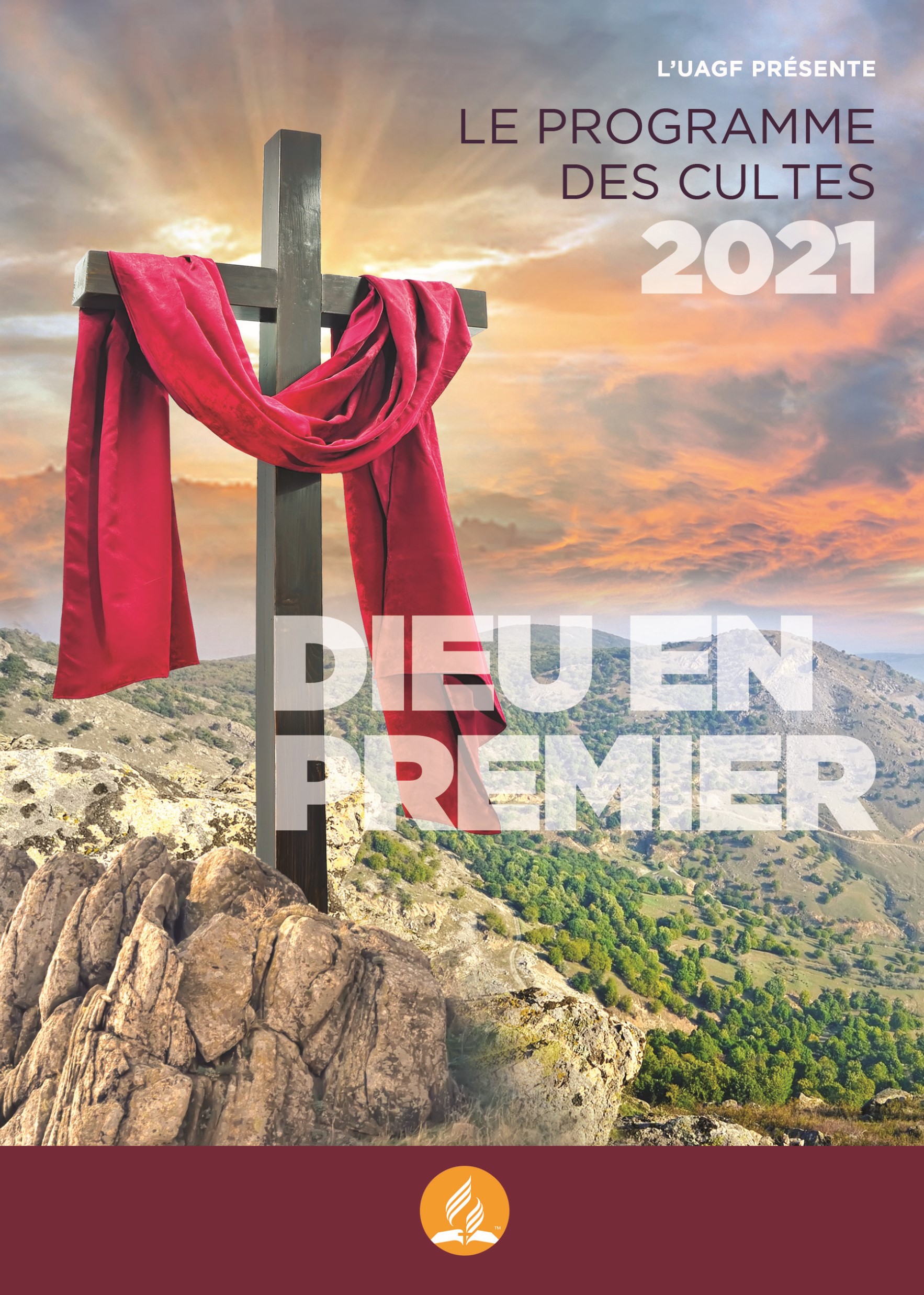 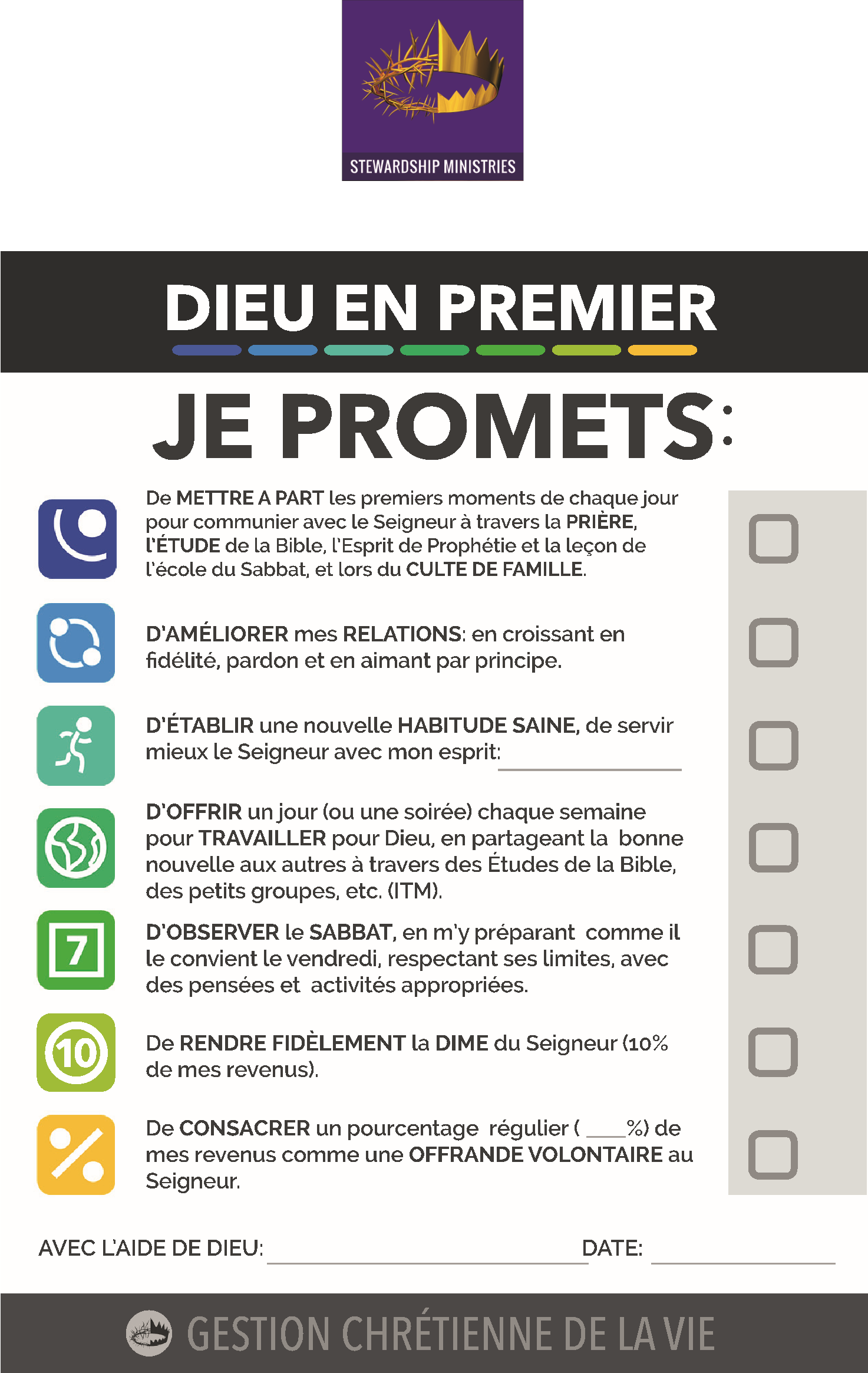 Boîte Postale 73897243 Fort-de-France, Martinique Téléphone : 0596.79.92.79Télécopie : 0596.79.92.75AUX DIRIGEANTS DU CULTE, A BIEN OBSERVER :Dans le but d’améliorer la qualité de nos cultes d’adoration nous recommandons ce qui suit : P réparez le programme du culte, en confiant à chacun son rôle au moins une semaine à l’avance.Veillez à ce que la tenue de chaque officiant soit seyante. A dressez à la congrégation l’appel à l’adoration sur le ton naturel d’un appel, à haute voix, aussitôt que les officiants se lèvent de la position à genoux, juste avant la doxologie.    Il n’est pas nécessaire de citer la référence des versets qu’on lit. Il faut bien avertir l’organiste que la doxologie sera chantée après cet appel à l’adoration. Juste après l’appel à l’adoration, les officiants entonnent la doxologie.V eillez à ce que la prière soit faite par le pasteur, ou un ancien, dans l’esprit de la prière du berger du troupeau qui connaît ses brebis, leurs luttes, leurs peines, leurs besoins et leurs aspirations. Cette prière, selon le manuel d’église, est bien spéciale et loin d’être routinière.E levez l’atmosphère sacrée du culte, à l’heure du service de fidélité. Veillez à alterner Sabbat après Sabbat, l’un des chants suggérés dans ce recueil. Soyez ponctuels.V eillez à ce qu’il n’y ait pas de temps mort dans le programme du culte, mais que  tous les  officiants gardent l’église en haleine en annonçant sans tarder le point suivant du programme. Les temps morts donnent l’occasion aux esprits de s’écarter de la pensée de l’adoration.V eillez  à  ce que  tous les fidèles réunis soient profondément imprégnés de l’atmosphère d’adoration par une piété pratique.Chers dirigeants des Eglises Adventistes du 7ème Jour de l’Union des Antilles et Guyane Françaises,Aujourd’hui, plusieurs semblent ignorer le comportement à adopter dans la maison de Dieu.Il nous arrive de constater dans certaines églises un laisser-aller qui détruit l’atmosphère sacrée du service. Des rires, des chuchotements, des palabres, des va-et-vient, des enfants et des jeunes qui mangent, des adultes qui mâchent du chewing-gum ; une réforme s’impose. La présence de Dieu est déshonorée.Dieu désire un culte d’adoration de qualité : en esprit et en vérité.C’est pourquoi nous vous invitons chaque Sabbat, après les annonces, à lire à l’église d’une façon ponctuée, un extrait du texte suivant tiré du livre : Témoignages pour l’Eglise, Volume 2, pages 229-239.Vous en avez pour 16 sabbats consécutifs et quand vous aurez achevé, vous pourrez recommencer avec le premier numéro.Si vous avez l’habitude de faire imprimer un programme pour la journée du sabbat, vous pouvez y introduire ce texte, un numéro à la fois. Nous comptons sur vous pour faire renaître la piété pratique dans nos églises.Nous souhaitons que ces dispositions aident nos frères et sœurs à prendre conscience de la nature et de l’importance de la révérence dans la maison de Dieu.  Comment se conduire dans la maison de Dieu ❖  N°1  Pour l’âme humble et croyante, la maison de Dieu sur la terre est la porte du ciel. Les chants de louange, la prière, les paroles prononcées par les représentants du Christ, sont les moyens que Dieu emploie pour préparer un peuple en vue du ciel et de ce culte plus élevé où rien de souillé ne peut entrer.Par la sainteté attachée au sanctuaire terrestre, les chrétiens peuvent apprendre comment ils devraient considérer le lieu où Dieu rencontre son peuple.  Un grand changement s’est produit, non pour le mieux, mais pour le pire, dans les habitudes et dans les coutumes des gens en ce qui concerne le culte rendu à Dieu.  Les choses précieuses et sacrées qui nous rattachent à Dieu perdent rapidement leur emprise sur nos esprits et sur nos coeurs, et elles sont rabaissées au niveau des choses communes.  La révérence que le peuple témoignait autrefois à l’égard du sanctuaire, où il rencontrait Dieu, a disparu en grande partie.  Cependant, c’est le Seigneur lui-même qui a établi l’ordre de son service, l’élevant bien au-dessus des choses temporelles. N°2 	L a maison est le sanctuaire de la famille et la chambre ou le bosquet, l’endroit le plus retiré pour le culte individuel ; mais l’église est le sanctuaire de la congrégation.  Il devrait y avoir des règles concernant le temps, le lieu et l’ordre du culte.  Rien de ce qui est sacré, rien de ce qui appartient au service de Dieu ne doit être traité avec négligence ou indifférence.  Afin que les hommes puissent faire de leur mieux en célébrant les louanges de Dieu, leurs associations devront tendre à maintenir la distinction dans leur esprit entre les choses sacrées et les choses profanes.  Ceux qui ont des idées larges, des pensées et des aspirations nobles, sont ceux dont la compagnie fortifie toutes les pensées ayant trait aux choses divines.  Heureux ceux qui possèdent un sanctuaire, humble ou élevé, dans la ville ou dans les cavernes sauvages des montagnes, dans l’humble cabane ou dans le désert! Si c’est ce qu’ils peuvent offrir de mieux au Maître, celui-ci honorera le lieu de sa présence, et ce lieu sera saint pour l’Eternel des armées.AVANT LE SERVICE N°3 Q uand les adorateurs de Dieu pénètrent dans le lieu de culte, ils devraient le faire avec dignité, se rendant tranquillement à leur place (...) Le bavardage, les murmures et le rire ne devraient pas être admis dans le lieu du culte, que ce soit avant ou après le service.  Une piété fervente et active devrait caractériser les fidèles.Si certains doivent attendre quelques minutes avant que la réunion commence, qu’ils observent un véritable esprit de dévotion par la méditation silencieuse, élevant leur coeur vers Dieu par la prière afin que le service apporte une bénédiction spéciale à leur propre cœur, convainque d’autres âmes et les amène à la conversion.  Ils devraient se souvenir que des messagers célestes sont présents.  Nous perdons beaucoup de la douce communion avec Dieu par notre agitation, notre négligence de la méditation et de la prière. Nous devons souvent examiner notre état spirituel et diriger notre esprit et notre coeur vers le Soleil de Justice.Si, lorsque les fidèles entrent dans le lieu de culte, ils sont animés d’une véritable révérence pour le Seigneur et se souviennent qu’ils sont en sa présence, il y aura dans le silence une éloquence suave.  Les chuchotements, le rire et le bavardage qui pourraient être inoffensifs dans un quelconque endroit d’affaires ne devraient pas être tolérés dans la maison où Dieu est adoré.  Il faut que l’esprit soit préparé à entendre la Parole divine, afin qu’elle puisse être comprise et qu’elle impressionne le coeur à salut.PENDANT LE SERVICE N°4 Q uand le pasteur entre, ce doit être avec sérieux et dignité.  Qu’il s’incline dans la prière silencieuse dès qu’il monte en chaire, et demande avec ferveur le secours d’en haut.  Quelle impression peut produire cette manière d’agir!  La solennité et le respect saisissent l’auditoire.  Le pasteur est en communion avec Dieu; il se remet entre ses mains avant d’oser se présenter devant son auditoire.La solennité repose sur tous les fidèles et des anges de Dieu se tiennent tout près d’eux. Tête inclinée, que l’assemblée s’unisse au prédicateur dans la prière silencieuse, afin que Dieu lui fasse la grâce de sa présence et qu’il donne de la puissance à la vérité proclamée par des lèvres humaines.Quand la réunion s’ouvre par la prière, tout genou doit fléchir en présence du Seigneur, et chaque coeur doit s’élever vers le ciel pieusement et en silence.  Les prières des adorateurs fidèles seront entendues et le ministère de la parole s’avèrera efficace.  L’attitude sans vie des chrétiens dans la maison de Dieu est une des grandes raisons pour lesquelles le ministère ne fait pas plus de bien.  Les chants qui jaillissent des coeurs en accents clairs et nets sont un des moyens dont Dieu se sert pour sauver les âmes.  Tout le service devrait se dérouler avec solennité et respect, comme en la présence du maître des assemblées. N°5 P endant la prédication, vous devriez vous souvenir, mes frères, que vous entendez la voix de Dieu par l’intermédiaire de son serviteur.  Ecoutez attentivement. Ne dormez pas un instant, de crainte de perdre les paroles dont vous avez le plus besoin, les paroles mêmes qui, si vous y prêtiez attention, empêcheraient que vos pieds ne s’égarent dans les sentiers du mal.  Satan et ses anges travaillent à créer un état de paralysie afin que les conseils,  les avertissements  et les reproches ne soient pas entendus ou n’aient pas d’effet sur les coeurs et ne réforment pas les vies.  Parfois un petit enfant détourne l’attention des auditeurs si bien que la précieuse semence ne tombe pas dans un terrain bien préparé pour produire du fruit.  Parfois, des jeunes gens et des jeunes filles ont si peu de respect pour la maison de Dieu et pour le culte qu’ils entretiennent une conversation ininterrompue pendant le sermon. S’ils pouvaient voir les anges de Dieu les  considérer et prendre note de leurs actions, ils seraient remplis de honte et de dégoût d’eux-mêmes. Dieu veut des adorateurs attentifs. C’est pendant que les hommes dormaient que Satan sema l’ivraie.APRES LE SERVICE  N°6  La bénédiction prononcée, tous les membres devraient rester tranquilles, comme s’ils craignaient de perdre la paix du Christ.  Que tous sortent sans se bousculer, sans parler bruyamment, avec le sentiment, qu’ils sont en la présence de Dieu, que son oeil repose sur eux et qu’ils doivent se comporter en conséquence.  Qu’on ne s’arrête pas dans les couloirs, pour bavarder ou médire, encombrant le passage de telle sorte qu’il en soit obstrué.  L’enceinte de l’église devrait être empreinte d’un saint respect.  On ne devrait pas en faire un endroit où l’on rencontre de vieux amis, et où l’on introduit des pensées profanes et des transactions commerciales.  Qu’on laisse tout cela hors de l’église.  Dieu et les anges ont été déshonorés par le rire insouciant et bruyant des chrétiens par le bruit des pieds qui ne respectent pas le sanctuaire.Parents, élevez le niveau du christianisme dans l’esprit de vos enfants.  Aidez-les à faire entrer Jésus dans la trame de leur vie, enseignez-leur le plus grand respect pour la maison de Dieu et faites-leur comprendre que lorsqu’ils y entrent, ce doit être avec des coeurs émus et subjugués par des pensées de ce genre : «Dieu est ici.  Je suis dans sa maison. Mes pensées doivent être pures et les mobiles qui m’animent saints. Mon coeur doit être débarrassé de l’orgueil, de la jalousie, de l’envie, des mauvais soupçons, de la haine, de la tromperie, car je me présente devant le Dieu saint. Voici l’endroit où Dieu rencontre et bénit son peuple. Le Très-Haut et Très-Saint qui habite l’éternité m’observe, sonde mon coeur et lit les pensées et les actes les plus secrets de ma vie.»RESPONSABILITE DES PARENTS  N°7  Mes frères ne voulez-vous pas réfléchir sur ce sujet, considérer comment vous vous conduisez dans la maison de Dieu et quels efforts vous faites, tant par le précepte que par l’exemple, pour cultiver le respect chez vos enfants, à cet égard ? Vous placez de lourdes charges sur le prédicateur et vous le tenez responsable de l’âme de vos enfants, mais vous ne sentez pas vos propres responsabilités comme parents et comme instructeurs pour commander, ainsi qu’Abraham, à votre maison après vous, afin que tous les vôtres gardent les statuts de l’Eternel.  Vos fils et vos filles sont corrompus par votre exemple et par le relâchement  de vos préceptes, et malgré ce manque de discipline domestique, vous vous attendez à ce que le prédicateur contrebalance votre oeuvre quotidienne et qu’il réussisse cette chose merveilleuse de gagner les coeurs et la vie de vos enfants à la vertu et à la piété.  Quand le pasteur a fait tout ce qu’il pouvait pour l’église par une réprimande fidèle et affectueuse, par une discipline patiente et par la prière fervente pour ramener et sauver les âmes sans y parvenir, les parents le blâment souvent parce que leurs enfants ne sont pas convertis, alors que le mal vient peut-être de leur propre négligence.  C’est aux parents qu’incombe ce fardeau ; se chargeront-ils de l’oeuvre que Dieu leur a confiée et l’accompliront-ils avec fidélité ?  Avanceront-ils, s’élevant sans cesse, travaillant avec humilité, patience et persévérance, pour atteindre un idéal élevé et pour y entraîner leurs enfants ? N°8 I l n’est pas étonnant que nos églises soient faibles et qu’on ne trouve pas en leur sein cette piété profonde et fervente qu’elles devraient posséder.  Nos coutumes présentes qui déshonorent Dieu et abaissent le sacré et le céleste au niveau du commun nous condamnent.  Nous avons une vérité sacrée qui sonde les coeurs et les sanctifie, et si nos habitudes et nos pratiques ne sont pas en accord avec elle, nous rejetons une grande lumière et nous sommes grandement coupables. Le jour des rétributions sera moins redoutable pour les païens que pour nous.Une œuvre bien plus grande que celle qui est accomplie maintenant pourrait être faite si nous réfléchissions la lumière de la vérité.  Dieu s’attend à ce que nous portions beaucoup de fruits.  Il s’attend à plus de zèle et à plus de fidélité, à des efforts plus affectueux et plus ardents de la part de chaque membre de l’église en faveur de ses voisins et ceux qui vivent loin du Christ. Que les parents commencent leur oeuvre sur un plan d’action élevé.  Tous ceux qui se réclament du Christ doivent en revêtir l’armure complète, supplier et avertir les âmes, et chercher à les sauver du péché.  Conduisez-en le plus possible dans la maison de Dieu pour y entendre la vérité. Nous devons faire beaucoup plus pour arracher les âmes à la géhenne. N°9 I l n’est que trop vrai que le respect dû à la maison de Dieu s’est presque éteint. On ne discerne ni les choses ni les lieux sacrés, on n’apprécie pas ce qui est saint et élevé.  N’y a-t-il pas une cause à cette absence de piété fervente dans nos familles ?  N’est-ce pas parce que l’idéal sublime de la religion est traîné dans la poussière ?  Dieu a donné à son peuple, autrefois, des règles d’ordre, parfaites et exactes.  Son caractère a-t-il changé ?  N’est-il pas le Dieu grand et puissant qui règne aux cieux des cieux ?  Ne nous serait-il pas profitable de lire souvent les directives données par Dieu lui-même aux Hébreux, nous sur qui la lumière de la glorieuse vérité darde ses rayons, et qu’à leur exemple nous révérions la maison de Dieu ?  Nous avons d’abondantes raisons de maintenir un esprit de piété et de ferveur dans le culte du Seigneur. Nous avons même des raisons d’être plus réfléchis et plus respectueux dans notre culte que les Juifs eux-mêmes.  Mais un ennemi a été à l’œuvre pour détruire notre foi dans la sainteté du culte chrétien. N°10 L e local consacré à Dieu ne devrait pas être un lieu où les affaires du monde sont traitées.  Si les enfants s’assemblent pour adorer Dieu dans une pièce qui pendant la semaine leur sert de salle de classe ou qu’on emploie comme magasin, il leur sera impossible de ne pas mêler à leurs pensées de dévotion, des pensées se rapportant à leurs études ou à des choses qui se sont passées pendant la semaine. L’éducation et la formation de la jeunesse devraient être d’un caractère qui exalte les choses sacrées et qui encourage une sainte dévotion pour Dieu dans sa maison. Beaucoup de ceux qui prétendent être les enfants du Roi du ciel n’ont aucun sens de la nature sacrée des choses éternelles.  Presque tous les fidèles doivent apprendre à se conduire dans la maison de Dieu.  Les parents devraient non seulement éduquer leurs enfants, mais encore leur ordonner d’entrer dans le sanctuaire avec respect et dignité. N°11   La conduite des adorateurs de Dieu dans le sanctuaire doit être élevée, raffinée, sanctifiée. Cette question a été tristement négligée. L’importance en a été méconnue ; en conséquence, le désordre et le manque de respect ont régné, et Dieu en a été déshonoré.  Alors que les chefs de l’église, les prédicateurs, les fidèles et les parents ne professent aucune opinion élevée à cet égard, que pourrait-on attendre des enfants qui sont inexpérimentés ? On trouve ces derniers trop souvent en groupes, loin des parents qui devraient veiller sur eux. Cependant, ils sont en présence de Dieu et son oeil les observe ; ils sont légers et frivoles, ils chuchotent et rient ; ils sont insouciants, inattentifs et irrespectueux. On leur a rarement dit que le prédicateur est l’ambassadeur de Dieu, que le message qu’il apporte est un des moyens suscités par le Seigneur pour le salut des âmes, que pour tous ceux auxquels ce privilège est donné, ce sera une saveur de vie pour la vie ou une saveur de mort pour la mort.LA CRITIQUE DU SERMON N°12 L es esprits délicats et sensibles des jeunes se feront une opinion des travaux des serviteurs de Dieu d’après le jugement  de leurs parents.  Chez eux, beaucoup de pères de famille font des services religieux un sujet de critique; ils en approuvent une partie et en condamnent le reste.  Ainsi, le message de Dieu aux hommes est critiqué et mis en doute, et on le traite à la légère.   	 Quelle impression ces remarques inconsidérées et irrévérencieuses peuvent-elles faire sur l’esprit des jeunes ?  Seuls les livres du ciel le révéleront.  Les enfants voient et comprennent ces choses bien plus rapidement que les parents ne peuvent l’imaginer.  Leur sens moral est souvent faussé.  Les parents se lamentent sur la dureté de coeur de leurs enfants et sur la difficulté d’éveiller leur sensibilité morale pour répondre aux exigences de Dieu.Mais d’une plume infaillible, les annales célestes en indiquent la véritable cause.  Les parents n’étaient pas convertis.  Ils n’étaient pas en accord avec le ciel et avec l’oeuvre de Dieu.  Ils ont imprégné l’éducation de leurs enfants des conceptions basses et vulgaires qu’ils avaient au sujet du caractère sacré du ministère et du sanctuaire de Dieu.  On peut se demander si quelqu’un qui, pendant des années, a subi cette influence dévastatrice au foyer pourra jamais éprouver un respect manifeste et une haute considération pour le ministère de Dieu et pour les instruments que le Seigneur a désignés en vue de travailler au salut des âmes.  Nous devrions parler de ces choses avec vénération, dans un langage approprié, et avec une sensibilité délicate afin de révéler à tous ceux avec lesquels nous entrons en contact que nous considérons le message des serviteurs de Dieu comme un message que Dieu lui-même nous adresse. N°13 P arents, prenez garde aux exemples que vous donnez à vos enfants et aux idées que vous leur inculquez.  Leurs esprits sont malléables et facilement impressionnables.  Au sujet du service du sanctuaire, si le prédicateur a un défaut, craignez de le mentionner.  Ne parlez que des qualités de l’orateur, des bonnes idées qu’il a présentées, idées auxquelles on devrait accorder toute son attention parce qu’elles viennent de Dieu par l’intermédiaire de son agent.  Il est aisé de voir pourquoi les enfants sont si peu impressionnés par le ministère de la parole et pourquoi ils ont si peu de respect pour la maison de Dieu.  Leur éducation a été défectueuse sous ce rapport.  Les parents ont besoin d’une communion journalière avec Dieu.  Leurs idées doivent être raffinées et ennoblies; leurs lèvres ont besoin d’être touchées par le charbon ardent de l’autel; alors leur manière de se comporter chez eux fera une bonne impression sur l’esprit et sur le caractère de leurs enfants, et le niveau de la religion en sera grandement élevé.  De tels parents feront une belle oeuvre pour Dieu.  Ils seront moins terre à terre, moins sensuels, plus raffinés et plus fidèles au foyer.  Leur vie sera ainsi revêtue d’un sérieux qu’ils pouvaient à peine imaginer.  Rien ne sera commun dans le service et dans le culte de Dieu.céleste autour de ces fidèles.  Ils n’ont aucune idée réelle de l’ordre, de la propreté et de la bonne tenue que Dieu exige de tous ceux qui se présentent devant lui pour l’adorer.  Quelles impressions ces choses font-elles sur les incroyants et sur les jeunes qui sont prompts à observer  et à tirer des conclusions ?Dans l’esprit de plusieurs chrétiens, les pensées qui ont trait à la maison de Dieu ne sont pas plus sacrées que celles qui se rapportent à un endroit quelconque.  Certains frères se permettent d’entrer dans le lieu de culte, avec des habits malpropres et la tête couverte. Ils ne se rendent pas compte qu’ils vont rencontrer Dieu et ses saints anges.  Il devrait y avoir un changement radical à cet égard dans toutes nos églises.  Les prédicateurs euxmêmes doivent se montrer beaucoup plus scrupuleux à ce sujet.  A cause du manque de respect dans l’attitude, dans la toilette et dans la conduite, et faute d’un état d’esprit convenable, Dieu a souvent détourné sa face de ceux qui s’assemblaient pour le culte. N°15  Tous les membres devraient apprendre à être propres et soignés dans leur tenue, sans toutefois se laisser aller à une parure extérieure qui n’est pas de bon ton à l’église.  On devrait éviter l’ostentation qui encourage l’irrévérence.  L’attention des gens est souvent attirée par quelque beau vêtement, donnant ainsi naissance à des pensées qui ne devraient pas avoir place dans l’esprit des adorateurs de Dieu.  Le Seigneur doit être le sujet des pensées, l’objet du culte, et tout ce qui détourne l’esprit du service solennel et sacré lui est une offense.  L’étalage de noeuds et de rubans, de volants et de plumes, d’ornements  d’or et d’argent est une espèce d’idolâtrie tout à fait inappropriée au service sacré de Dieu, durant lequel l’oeil de chaque adorateur ne devrait être tourné que vers la gloire céleste. N°16  «Prends garde à ton pied, lorsque tu entres dans la maison de Dieu, et approche toi pour écouter, plutôt que pour offrir le sacrifice des insensés : car ils ne savent pas qu’ils font mal. Ne te presse pas d’ouvrir la bouche, et que ton cœur ne se hâte pas d’exprimer une parole devant Dieu ; car Dieu est au ciel et toi sur la terre : que tes paroles soient peu nombreuses».     	 	Ecclésiaste 4 :17 à 5 :1Textes choisis pour l’invocation(N’employez qu’un seul texte à la fois) N°1  Une fois de plus Seigneur, nous sommes assemblés pour t’adorer. Nous avons été l’objet de ton amour, de ta miséricorde et de ta grâce. Nous sommes venus t’exprimer notre profonde gratitude pour ton salut offert gratuitement en Jésus.Nous sommes venus te manifester notre appréciation pour tes bénédictions dans notre vie présente et pour l’espérance future.Nous invitons ton Saint-Esprit pour qu’il nous bénisse à travers son ministère de conviction, de direction, d’enseignement, de consolation alors que nous t’adorons dans le nom de Jésus. Amen ! N°2 	N otre Père qui es aux cieux, nous sommes de nouveau assemblés en ce lieu pour t’adorer.Pour t’apporter à la fois nos peines et nos joies, notre gratitude et nos besoins.Nous venons humblement tels que nous sommes dans le nom de Jésus.Nous invitons ton Saint-Esprit à exercer son ministère envers nous en nous motivant en nous encourageant, en nous enseignant, en nous touchant et en nous inspirant pour ta gloire. Au nom de Jésus, Amen ! N°3 N otre Père qui es aux cieux, nous voyons déjà par la foi le jour, où tout genou fléchira devant Jésus-Christ alors qu’il sera couronné de gloire et sera proclamé Seigneur des seigneurs.En attendant cela, nous venons par la foi t’exprimer notre gratitude pour ta grâce.Bénis-nous selon notre attente alors que nous t’adorons. Dans le nom de Jésus, Amen ! N°4  Notre Père qui es aux cieux, nous nous souvenons que Jésus a aimé l’Eglise et s’est donné lui-même pour elle.Nous sommes heureux de savoir, que même si elle est défaillante, l’Eglise Chrétienne est encore la prunelle de tes yeux. Bénis-nous par le Saint-Esprit alors que l’Eglise aujourd’hui s’assemble et cherche à t’adorer en Esprit et en vérité. Au nom de Jésus, Amen ! N°5  Notre Père qui es aux cieux, nous sommes réunis pour t’adorer, pour célébrer notre salut par lequel tu as abondamment pourvu en Jésus. Accepte notre culte, nos louanges et nos actions de grâce. Aussi nous invitons ton Saint-Esprit à glorifier le Seigneur Jésus-Christ au milieu de nous, une fois de plus aujourd’hui. Au nom de Jésus, Amen ! N°6  Notre Père céleste, nous sommes réunis dans ta maison, pour t’adorer, pour te louer, pour te rendre grâce, pour partager et pour méditer ta parole.Nous sommes honorés d’être ici. Nous invitons ton Saint-Esprit à traduire nos paroles et nos actes comme l’expression collective de notre gratitude pour ta grâce. Au nom de Jésus, Amen ! N°7 N ous te sommes reconnaissants, Seigneur, pour cette nouvelle journée de sabbat avec ses bénédictions et ses privilèges et pour l’honneur que tu nous fais de pouvoir t’adorer, toi, notre Créateur, notre rédempteur et notre Sauveur.Nous invitons le Saint-Esprit par sa présence à nous réconforter, à nous corriger, à nous guider, à nous enseigner alors que nous te rendons grâce et gloire. Au nom de Jésus, Amen ! N°8 O  Seigneur, nous sommes venus dans ta maison pour t’adorer. Nous te remercions pour l’espérance de la vie éternelle ; et pour la présence de ton Saint-Esprit au milieu de nous. Au nom de Jésus, Amen ! N°9 	B énis l’Eternel ô mon âme que tout ce qui est en moi bénisse son Saint Nom. Bénis l’Eternel ô mon âme et n’oublie aucun de ses bienfaits.Merci, Père, pour la communion fraternelle et l’amour que nous avons les uns pour les autres. Envoie la présence de ton Saint-Esprit afin qu’il nous aide à faire du reste de nos vies le meilleur de notre existence. Au nom de Jésus, Amen ! N°10 N otre Père qui es aux cieux, nous accueillons avec reconnaissance l’opportunité qui nous est donnée de nous réunir pour t’adorer.  Nous invitons ton Saint-Esprit pour qu’il nous amène une fois de plus à accepter ta grâce. Au nom de Jésus, Amen ! N°12 A vec la conviction que nous sommes fils et filles de Dieu, nous venons à toi, Père Céleste pour t’exprimer notre gratitude pour ton amour, ton pardon et l’espérance de la vie éternelle.Envoie ton Saint-Esprit au milieu de nous pour réconforter ceux qui sont dans la peine pour guider ceux qui ont besoin de direction pour enseigner ta voie aujourd’hui. Que ton nom soit glorifié au milieu de nous. Au nom de Jésus, Amen ! N°13 N otre Père céleste, nous sommes honorés de ta présence alors que nous joignons nos cœurs et nos voix dans la louange et l’action de grâces pour ton salut, la paix de l’esprit et l’espérance de ton retour. Envoie ton Saint-Esprit pour qu’il comble nos besoins aujourd’hui. Nous te remercions, au nom de Jésus, Amen ! N°14 N otre Père qui es aux cieux, avec reconnaissance pour ta grâce, nous sommes assemblés ici pour t’adorer. Apprends-nous aujourd’hui à te connaître davantage et à croître dans la connaissance de Jésus notre Sauveur. Bénis-nous par la présence de ton Saint-Esprit. Nous te prions au nom de Jésus, Amen ! N°15  Notre Père qui es aux cieux, nous nous réjouissons de savoir que l’Eglise est bâtie sur le solide fondement de Christ, la pierre angulaire, sur les prophètes et les apôtres et sur ta Sainte Parole. Nous nous réjouissons de faire partie de ton Eglise, qui est ton corps. Bénis-nous par ton Saint-Esprit aujourd’hui non seulement comme des pierres dans l’édifice mais aussi comme des bâtisseurs au nom de Jésus, Amen ! N°16 N otre Père céleste, nous sommes heureux de savoir que ce monde t’appartient et que nous sommes ton peuple, par création et par rédemption. Aide-nous aujourd’hui à être reconnaissants pour tes bénédictions alors que nous cherchons à te donner gloire, à travers notre culte d’adoration. Au nom de Jésus, Amen ! N°17 D ans ta sainte présence, nous sommes assemblés, ô Dieu pour t’adorer, promettre notre allégeance, écouter ta voix, exprimer par nos chants et nos paroles notre gratitude pour ta grâce.Bénis-nous par la présence de ton Esprit-Saint. Nous te prions Au nom de Jésus, Amen ! N°18  Notre Père qui es aux cieux, nous avons cessé nos activités pour te remercier et te dédier ce service. Nous t’adorons, nous te louons, nous te remercions pour ta bonté et ta grâce envers nous. Nous invitons ton Saint-Esprit à entrer dans chaque cœur alors que nous te rendons ce culte. Au nom de Jésus, Amen ! N°19  Notre Père qui es aux cieux, de plusieurs foyers, nous sommes venus nous assembler ici pour l’adoration. Nous venons t’exprimer notre reconnaissance pour ta grâce et ta clémence envers nous. Nous venons te dire merci de pouvoir méditer sur les choses célestes et de nous souvenir de Jésus, de sa vie et de sa mort. Nous invitons ton Saint-Esprit à nous détourner des choses temporelles pour nous donner une vision des choses éternelles. Au nom de Jésus, Amen ! N°20 N otre Père qui es aux cieux, nous voulons te reconnaître comme notre Créateur et notre Père.Nous invitons ton Saint-Esprit notre consolateur à nous honorer de sa présence. Alors que nous t’adorons, nous prions pour que ce que nous disons et faisons puisse donner gloire à ton nom. Au nom de Jésus, Amen ! N°21  Notre Père qui es aux cieux, nous avons réservé ce moment pour fixer notre attention sur toi pour te louer, te remercier, t’adresser nos requêtes et apprendre de toi. Bénis-nous par ton Saint-Esprit alors que nous t’adorons. Rends-nous encore  conscient, de notre besoin d’accepter ton salut. Au nom de Jésus, Amen ! N°22 N otre Père céleste, ce matin nous te sommes reconnaissants pour tes nombreuses bénédictions et pour le privilège de nous réunir ici en toute liberté. Bénis-nous par ton Saint-Esprit alors que nous cherchons à te montrer notre gratitude. Au nom de Jésus, Amen ! N°23  Notre Père qui es aux cieux, nous sommes assemblés pour t’exprimer notre gratitude, pour louer ton Saint nom et pour t’adorer toi notre Créateur, notre soutien, notre Sauveur. Bénis-nous par la présence de ton Saint-Esprit alors que nous t’adorons en esprit et en vérité. Au nom de Jésus, Amen ! N°24 N otre Père céleste, nous apprécions le privilège que tu nous offre de nous réunir pour t’adorer. Donne-nous aujourd’hui plus de foi en toi, plus de confiance en ta parole et plus de certitude en ta seconde venue. Bénis-nous par la présence de ton Saint-Esprit alors que nous te rendons ce culte. Nous te prions au nom de Jésus, Amen ! N°26 N ous venons, ô Dieu, en ta sainte présence, t’apporter notre gratitude, nos remerciements et notre reconnaissance pour ton salut. Nous venons aussi chercher ton pardon pour nos péchés et ton aide pour pardonner à ceux qui nous ont offensés. Bénis-nous aujourd’hui en répondant à nos besoins par ton SaintEsprit. Nous te prions au nom de Jésus, Amen !   N°27 N otre Père qui es aux cieux, dans la tranquillité de ce moment alors que nous t’adorons dans la fraternité, fais-nous sentir ta présence. Nous venons à toi avec nos besoins pour que tu les combles et avec nos blessures pour que tu les guérisses. Bénis-nous aujourd’hui par ton Saint-Esprit alors que nous avons vraiment besoin d’adorer en esprit et en vérité. Au nom de Jésus, Amen ! N°28  O Dieu, nous sommes reconnaissants aujourd’hui pour ta grâce abondante. Nous sommes venus ici en réponse à ton amour manifesté sur le calvaire. Bénisnous par le pouvoir du Saint-Esprit alors que nous t’adorons. Au nom de Jésus, Amen ! N°29 P ère céleste, nous attendons ce grand jour où nous verrons Jésus.Quand les royaumes de ce monde feront place au Royaume de notre Seigneur.Quand nous pourrons te voir face à face.Quand nous pourrons adorer suprêmement,Mais en attendant ce jour, nous t’offrons notre gratitude pour tout ce que tu es pour nous. Bénis-nous par ton Saint-Esprit. Nous te prions au nom de Jésus, Amen ! N°30  Notre Père céleste, quel privilège de pouvoir nous assembler pour t’adorer, pour louer ton nom, te remercier, renouveler notre consécration, affirmer notre foi, notre confiance, notre espérance et notre amour pour toi. Bénis-nous en ce jour, alors que nous t’offrons ce culte au nom de Jésus, Amen ! N°31  Notre Père qui es au cieux, nous joignons nos cœurs et nos voix pour proclamer Jésus-Christ comme Roi des rois et Seigneur des seigneurs, pour t’honorer et te révérer toi notre Créateur et notre rédempteur. Nous implorons la présence réconfortante du Saint-Esprit afin qu’il nous bénisse, qu’il nous guide et qu’il nous sanctifie afin que toute la gloire soit à toi. Au nom de Jésus, Amen ! N°32  Notre Père qui es aux cieux, nous venons à toi ce matin, les cœurs remplis de reconnaissance pour tes bontés envers nous durant la semaine. A cette heure, révèle-toi à tes enfants alors que nous cherchons la paix que toi seul peux donner par le Saint-Esprit. Au nom de Jésus, Amen ! N°33 N otre Père qui es aux cieux comme une famille, nous sommes de nouveau réunis pour l’adoration. De partout et d’une seule voix nous voulons te louer aujourd’hui, te remercier, t’honorer et t’obéir. Bénis-nous tous, par la présence de ton Saint-Esprit. Daigne accepter notre culte ô notre Dieu. Au nom de Jésus, Amen ! N°34  Notre Père céleste, nous venons ce matin nous jeter au pied de la croix et te remercier pour l’amour que tu nous as manifesté en Jésus-Christ. Féconde nos vies par ton Saint-Esprit afin qu’elles servent à ta gloire tandis que nous t’adorons au nom de Jésus, Amen ! N°35 S aint, saint, saint est le Seigneur Dieu Tout-Puissant, qui était, qui est et qui vient. Père, en ta présence nous sommes assemblés pour te louer, te remercier, te prier, te confesser nos fautes et t’adorer. Bénis-nous par le Saint-Esprit et élève-nous jusqu’à ton trône, au nom de Jésus, Amen ! N°36  Nous sommes venus aujourd’hui pour t’adorer ô Dieu, pour t’exprimer notre gratitude pour ta grâce.  Nous implorons la présence de ton Saint-Esprit qui a inspiré et fortifié les apôtres dans la proclamation de la Bonne Nouvelle. Puisse-t-il nous conduire aujourd’hui dans toute la vérité au nom de Jésus, Amen ! N°37  Notre Père céleste, ô combien, nous voulons te remercier pour tout ce que tu as fait pour nous ? Nous te louons pour ta patience, et nous sommes reconnaissants pour ta grâce. Nous implorons ton Saint-Esprit afin qu’il nous guide et qu’il nous rappelle aujourd’hui nos privilèges et nos responsabilités en tant que chrétiens. Au nom de Jésus, Amen ! N°38 N otre Père aimant qui es aux cieux, Tout-Puissant, éternel et rempli de bonté et de vérité.Nous nous inclinons en ta présence pour reconnaître ta gloire et ta majesté et nous nous plaçons au bénéfice du sang expiatoire de Jésus. Visite-nous par ton Saint-Esprit, au nom de Jésus, Amen ! N°40 N otre Père céleste, nous te remercions de la grâce que tu nous fais de pouvoir t’adorer en toute liberté. Nous te sommes reconnaissants pour tes bénédictions. Nous implorons la présence de ton Saint-Esprit afin qu’il continue son œuvre en nous alors que nous t’exprimons par ce culte notre gratitude pour ta grâce, ton amour et ton pardon au nom de Jésus, Amen ! N°41 E ternel Dieu, notre Père, nous nous tenons en ta présence. En entrant dans cette maison, nous sommes conscients de ta majesté et de ta gloire. Fais-nous vivre devant ta face par ta grâce.Nous implorons ton Saint-Esprit pour qu’il nous bénisse par son ministère de conviction, de réconfort, de direction alors que nous t’adorons. Au nom de Jésus, Amen ! N°42  Père céleste, nous sommes assemblés ici pour t’adorer. En réponse à ta grâce, nous t’apportons nos prières, nos chants et nos dons. Bénis-nous par ton SaintEsprit.Au nom de Jésus, Amen ! N°43 C ’est avec un cœur rempli de reconnaissance que nous nous inclinons devant ton trône.Au nom de Jésus, notre Sauveur et notre Seigneur qui seul intercède en notre faveur, nous implorons la présence de ton Saint-Esprit alors que nous cherchons à t’adorer en esprit et en vérité. Amen ! N°44 N otre Père qui es aux cieux, une fois encore, nous apprécions le privilège de nous rassembler pour t’adorer dans un pays en paix. Donne-nous aujourd’hui la paix que toi seul peux donner, celle du cœur et de l’esprit. Bénis-nous tous, alors qu’ensemble nous nous abandonnons à l’influence de ton SaintEsprit. Au nom de Jésus, Amen ! N°45 N otre Père qui es aux cieux, réunis dans ta maison, nous implorons ton SaintEsprit aujourd’hui afin qu’il continue son œuvre de sanctification en nous. Transforme-nous par ta grâce. Au nom de Jésus, Amen ! N°46 N otre Père qui es aux cieux, en tant que famille de croyants, nous sommes assemblés pour adorer, prier, chanter, écouter et donner. Bénis-nous par ton Saint-Esprit, conduis-nous dans les sentiers de la justice. Nous te prions au nom de Jésus, Amen ! N°47 N otre Père qui es aux cieux, nous nous réjouissons de pouvoir nous réunir pour te louer, te rendre grâce et t’adorer. Bénis-nous par ton Saint-Esprit alors qu’il se révèle à nous. Au nom de Jésus, Amen ! N°48 N otre Père céleste, une fois encore, nous sommes assemblés pour t’adorer pour réaffirmer notre foi, pour manger à ta table. Bénis-nous par le Saint-Esprit et accepte notre culte. Au nom de Jésus, Amen ! N°49 N otre Père céleste, nous sommes heureux de savoir que tu diriges ton église et que tu la conduiras jusqu’à la victoire finale. Bénis-nous par ton Saint-Esprit tandis que nous t’adorons. Au nom de Jésus, Amen ! N°50 N otre Père qui es aux cieux, nous sommes honorés aujourd’hui de pouvoir te donner gloire et de sentir la puissance du nom de Jésus. Nous sommes heureux de faire partie de ta famille sur la terre qui respecte et révère le nom de Jésus-Christ. Nous voulons aujourd’hui t’adorer en son nom. Daigne nous bénir par la présence de ton Saint-Esprit, tandis que nous te rendons ce culte. Amen ! N°51 N otre Père qui es aux cieux, en ce temps de la nativité, rappelle-nous que tu as envoyé ton fils dans notre monde. Nous voudrions aussi nous rappeler aujourd’hui que ton Saint-Esprit est donné pour notre salut. Nous implorons sa présence au milieu de nous alors que nous nous joignons au chœur des anges pour l’adoration. Nous te prions au nom de Jésus, Amen ! N°52 N otre Père qui es aux cieux, nous sommes tous assemblés pour t’adorer. Au seuil de cette nouvelle année, donne-nous de regarder l’avenir avec confiance sachant que tu as pour chacun de nous un plan de bonheur et de paix. Visite-nous par ton Saint-Esprit afin qu’il nous donne l’assurance du salut en Jésus-Christ notre Sauveur et Seigneur, Amen !Doxologie ❖ 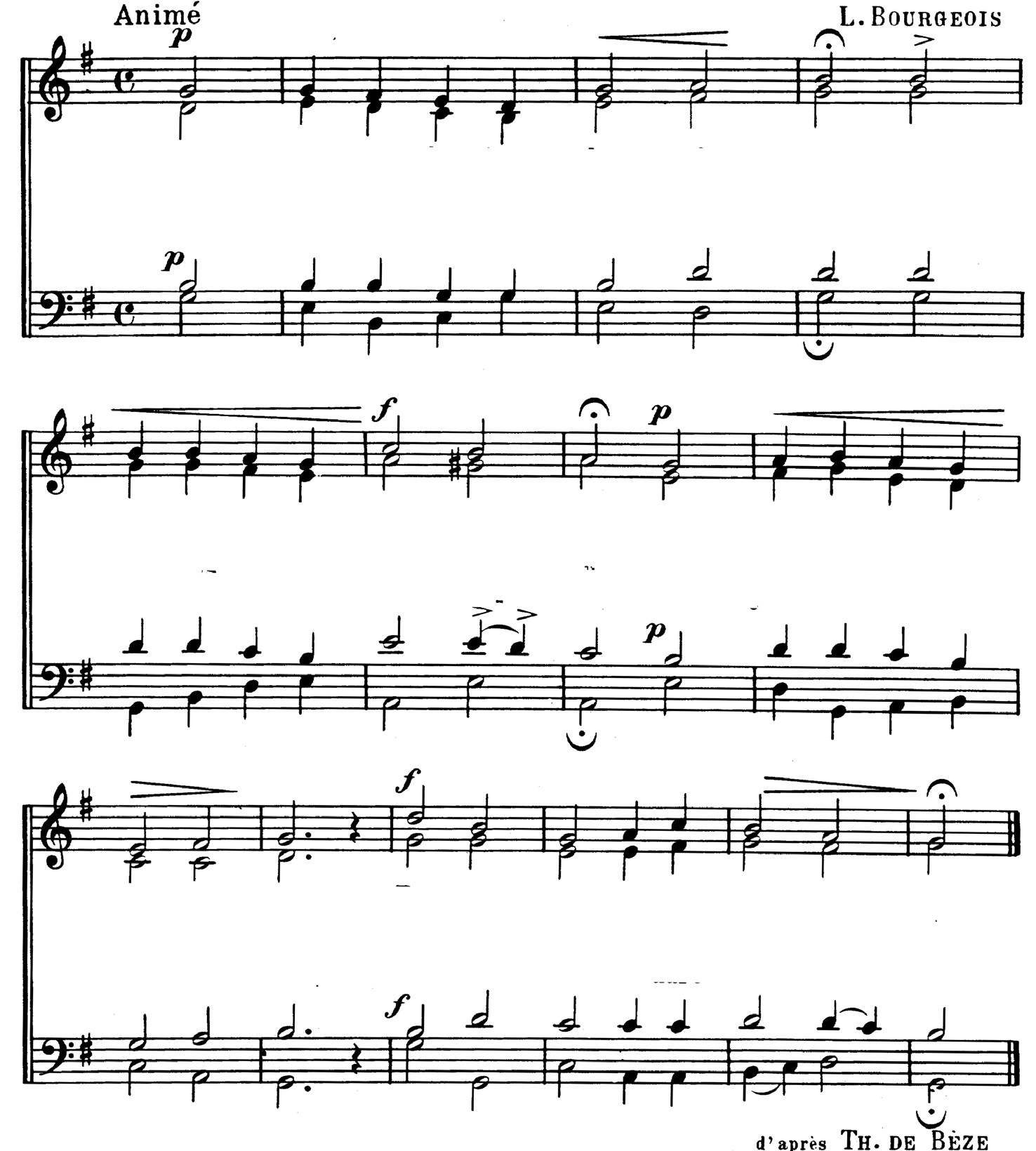 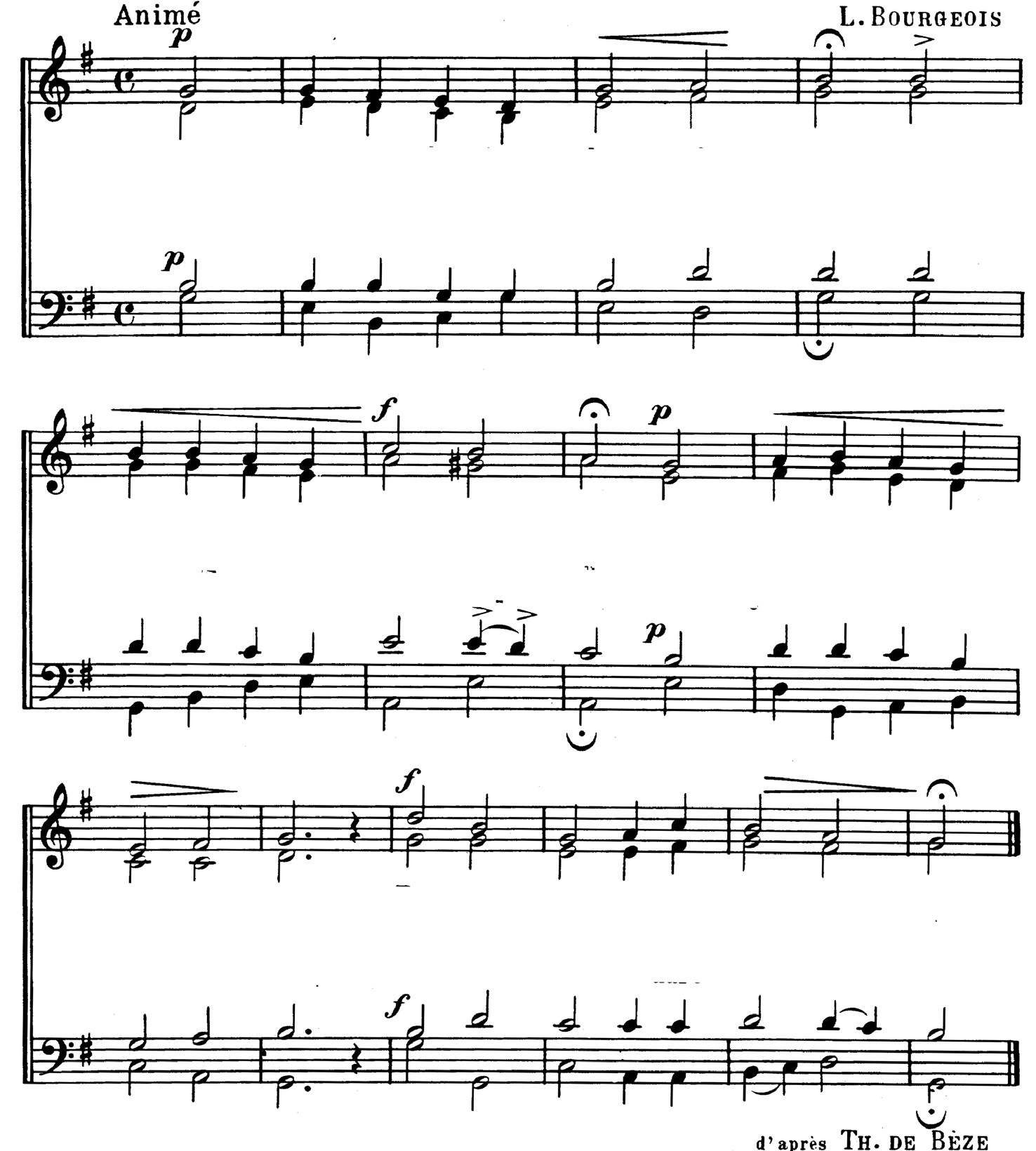 Passages choisis pour l’appel à l’adoration ❖ (N’employez qu’un seul texte à la fois) 	A 	V enez, chantons avec allégresse à l’Eternel !Poussons des cris de joie vers le rocher de notre salut. Allons au-devant de lui avec des louanges, Faisons retentir des cantiques en son honneur!Car l’Eternel est un grand Dieu,Il est un grand roi au-dessus de tous les dieux. Il tient dans sa main les profondeurs de la terre, Et les sommets des montagnes sont à lui.La mer est à lui, c’est lui qui l’a faite ; La terre aussi, ses mains l’ont formée.Venez, prosternons-nous et humilions-nous,Fléchissons le genou devant l’Eternel, notre créateur !Car il est notre Dieu,P oussez vers l’Eternel des cris de joie, Vous tous, habitants de la terre !Servez l’Eternel avec joie, Venez avec allégresse en sa présence !Sachez que l’Eternel est Dieu !C’est lui qui nous a faits, et nous lui appartenons ; Entrez dans ses portes avec des louanges, Dans ses parvis avec des cantiques !Célébrez-le, bénissez son nom !Car l’Eternel est bon; sa bonté dure à toujours, Et sa fidélité de génération en génération.O  Dieu ! tu es mon Dieu, je te cherche ;Mon âme a soif de toi, mon corps soupire après toi, Dans une terre aride, desséchée, sans eau. Car ta bonté vaut mieux que la vie, Mes lèvres célèbrent tes louanges. Je te bénirai donc toute ma vie,J’élèverai mes mains en ton nom.Et, avec des cris de joie sur les lèvres, ma bouche te célèbrera.Comme un père à compassion de ses enfants, L’Eternel a compassion de ceux qui le craignent. Car il sait de quoi nous sommes formés, Il se souvient que nous sommes poussière. Bénissez l’Eternel, vous tous ses armées, Qui êtes ses serviteurs, et qui faîtes sa volonté !Bénissez l’Eternel, vous tous ses œuvres, Dans tous les lieux de sa domination Bénis soit l’Eternel.Que tes demeures sont aimables, Eternel des armées ! Mon âme soupire et languit après les parvis de l’Eternel, Mon roi et mon Dieu !Heureux ceux qui habitent ta maison !Mieux vaut un jour dans tes parvis que mille ailleurs ;Car l’Eternel Dieu est un soleil et un bouclier, L’Eternel donne la grâce et la gloire, Eternel des armées !Heureux l’homme qui se confie en toi !Louez l’Eternel, invoquez son nom !Faites connaître parmi les peuples ses hauts faits !Chantez, chantez en son honneur !Parlez de toutes ses merveilles !Glorifiez-vous de son saint nom !Que le coeur de ceux qui cherchent l’Eternel se réjouisse ! Ayez recours à l’Eternel et à son appui, Cherchez continuellement sa face !Souvenez-vous des prodiges qu’il a faits, De ses miracles et des jugements de sa bouche.Louez l’Eternel, vous toutes les nations,  	 	Célébrez-le, vous tous les peuples ! Car sa bonté pour nous est grande, Et sa fidélité dure à toujours. Louez l’Eternel!Voici, Oh! qu’il est agréable, qu’il est douxPour des frères de demeurer ensemble Car c’est là que l’Eternel envoie la bénédiction, La vie, pour l’éternité.Voici, bénissez l’Eternel, vous tous, serviteurs de l’Eternel, Qui vous tenez dans la maison de l’Eternel ! Elevez vos mains vers le sanctuaire, Et bénissez l’Eternel !Que l’Eternel te bénisse,Lui qui a fait les cieux et la terre !Louez l’Eternel !Louez le nom de l’Eternel, Louez-le, serviteurs de l’Eternel, Louez l’Eternel! car l’Eternel est bon.Chantez à son nom! car il est favorable.Louez l’Eternel !Car il est beau de célébrer notre Dieu, Car il est doux,il est bienséant de le louer. Il guérit ceux qui ont le cœur brisé, Et panse leurs blessures.Louez l’Eternel !Louez-le dans l’étendue, où éclate sa puissance !Louez-le pour ses hauts faits !Louez-le selon l’immensité de sa grandeur ! Que tout ce qui respire loue l’Eternel ! Louez l’Eternel !Chantez à l’Eternel un cantique nouveau !Chantez à l’Eternel, vous tous, habitants de la terre ! Chantez à l’Eternel, bénissez son nom, Annoncez de jour en jour son salut ! Car l’Eternel est grand et très digne de louange, L’Eternel a fait les cieux.La splendeur et la magnificence sont devant sa face, La gloire et la majesté sont dans son sanctuaire.Mon âme, bénis l’Eternel !Que tout ce qui est en moi bénisse son saint nom !Mon âme, bénis l’Eternel,Et n’oublie aucun de ses bienfaits !Je t’exalterai, ô mon Dieu, mon roi !Et je bénirai ton nom à toujours et à perpétuité.Chaque jour je te bénirai,Et je célébrerai ton nom à toujours et à perpétuité. L’Eternel est grand et très digne de louange, Et sa grandeur est insondable.Je dirai la splendeur glorieuse de ta majesté; Je chanterai tes merveilles.Et je raconterai ta grandeur.L’Eternel est miséricordieux et compatissant, Lent à la colère et plein de bonté.REFERENCES - Les références des versets précédents ne doivent pas être lues à l’auditoire lorsqu’on adresse l’appel à l’adoration.	Ps.  95 : 1-7 	 	 	Ps. 100 Ps. 63 : 2-6    	 	 	Ps. 103 : 13,14-21,12      	 Ps.  84 : 2-5 ; 11-13   	 	Ps. 105 : 1-5	Ps. 117  	   	 	 	Ps. 133   	 	 	Ps. 134  	 	 	 	Ps. 135 : 1-4            	Ps. 147 : 1-3    	 	 	Ps. 150   	Ps. 96 : 1-6   	 	 	Ps. 103 : 1-6     	 	 Ps. 145 : 1-8. ❖ 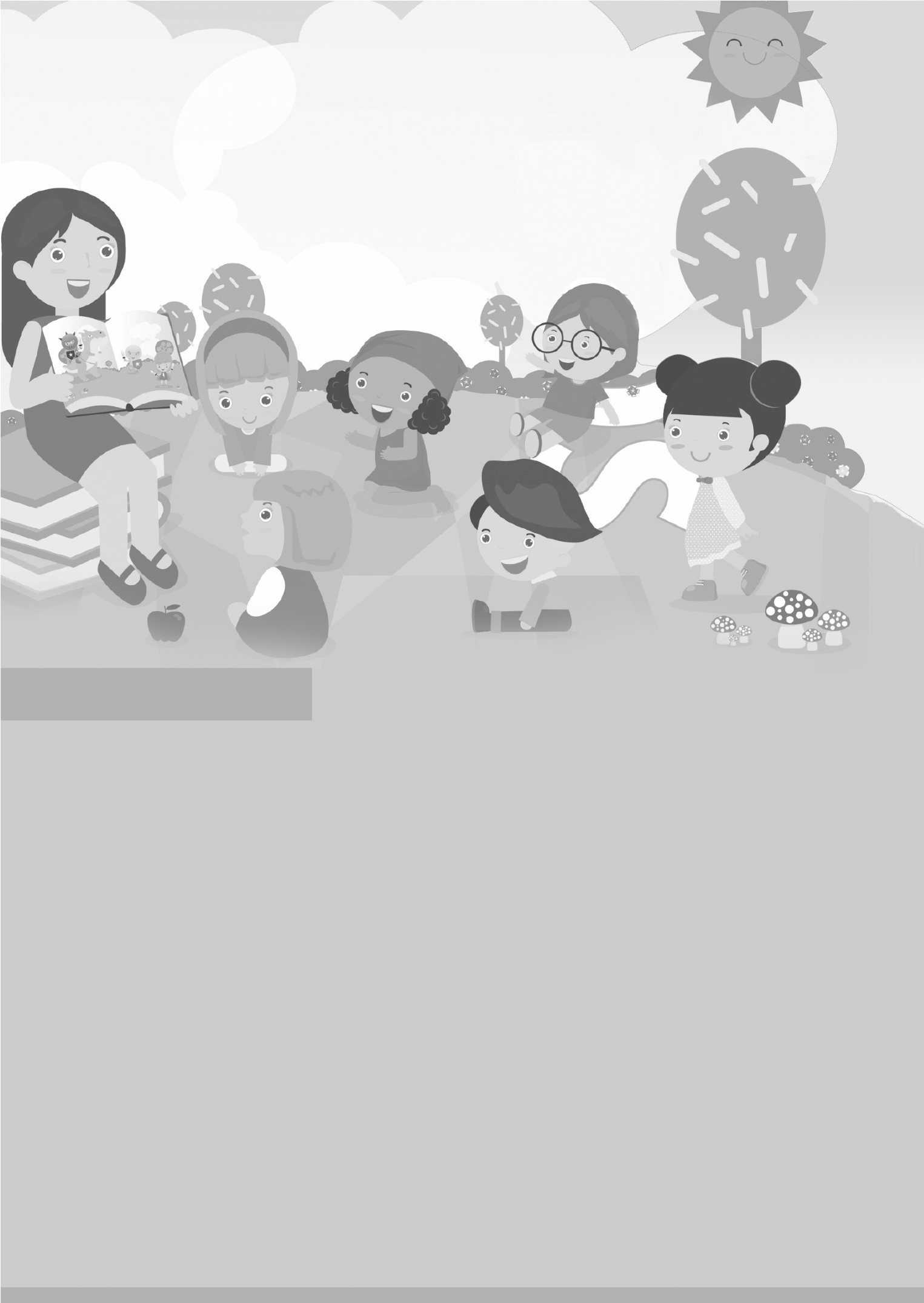 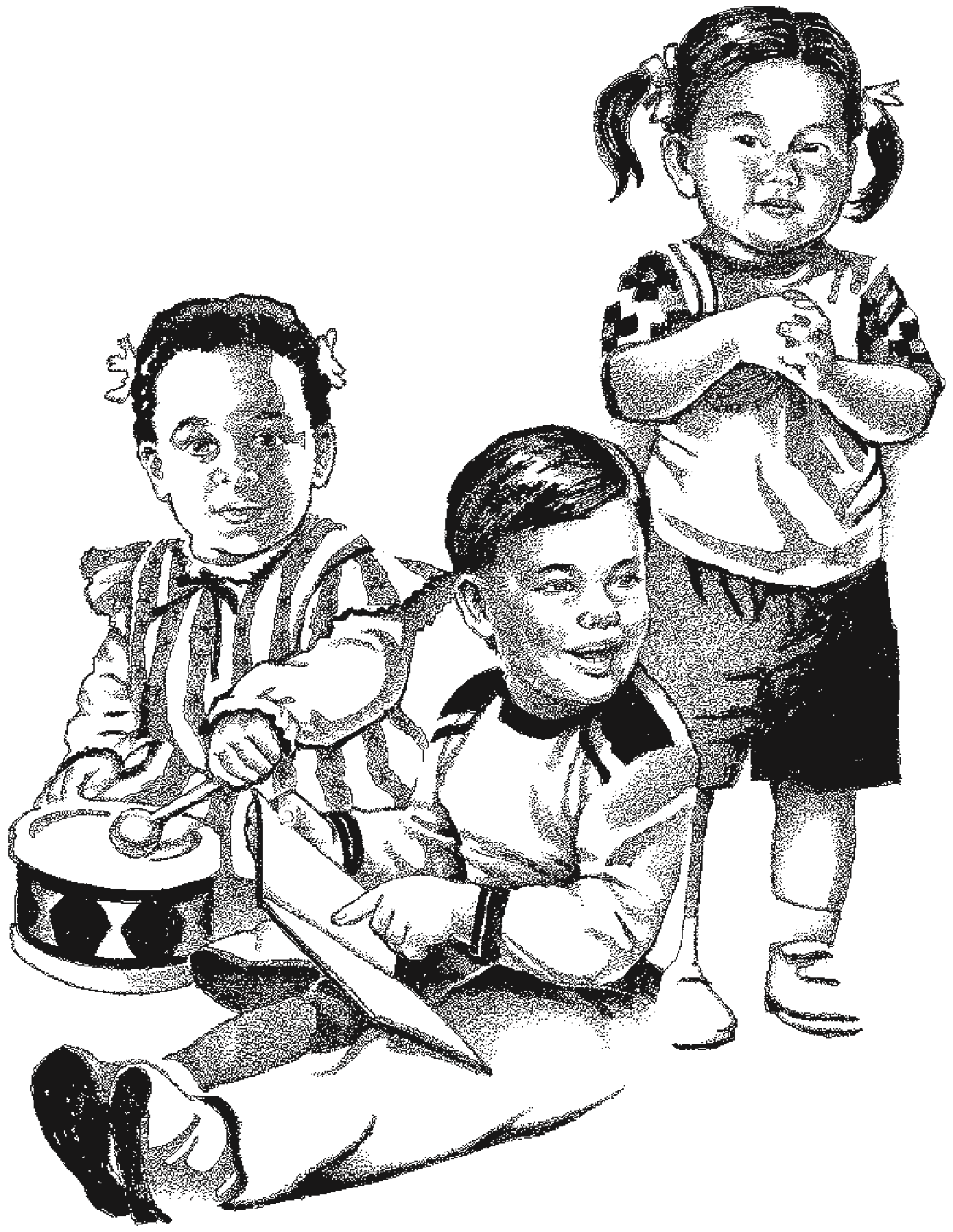 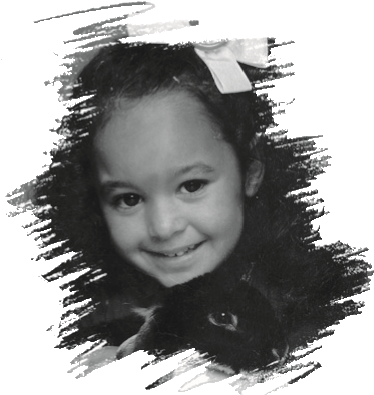 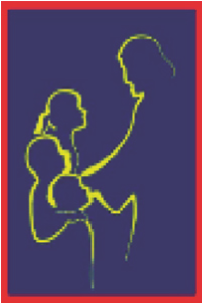 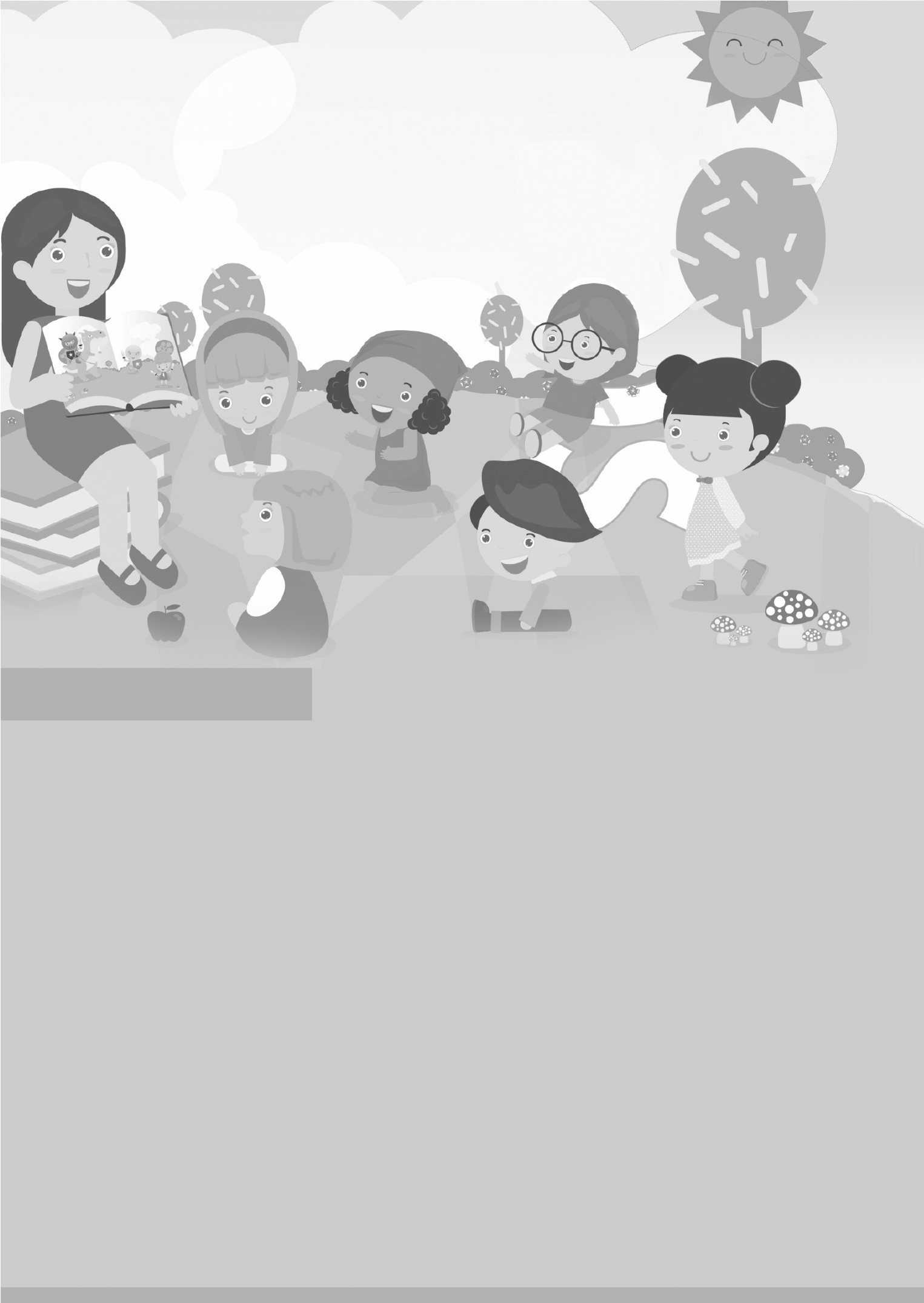 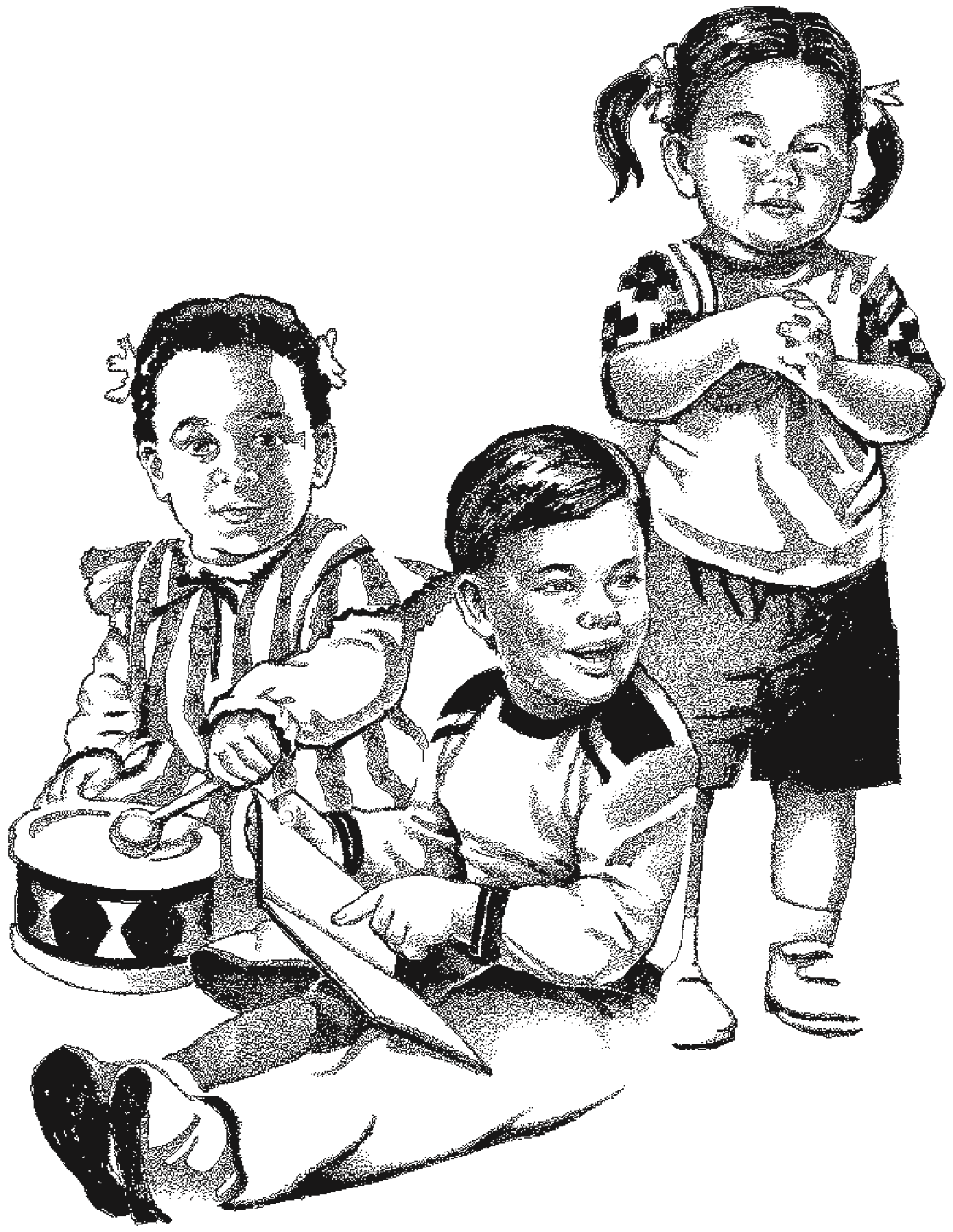 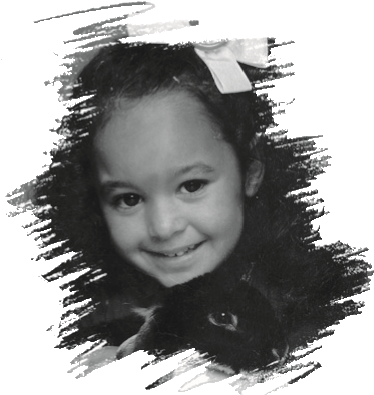 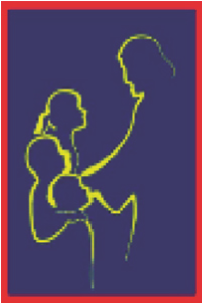 Service de fidélité ❖ Le service de fidélité est une partie importante du culte d’adoration, c’est à ce moment là que les adorateurs sont appelés à offrir à Dieu leurs dîmes et leurs offrandes, fruits de leur reconnaissance pour les bontés de Dieu à leur égard.Cette partie du culte doit être faite avec ordre et dans une atmosphère de joie, de louange et de gratitude.Un texte approprié (texte biblique ou citation d’E.G.White) est proposé chaque sabbat pour introduire ce service. Il doit être lu à haute et intelligible voix afin que l’assemblée en tire profit. 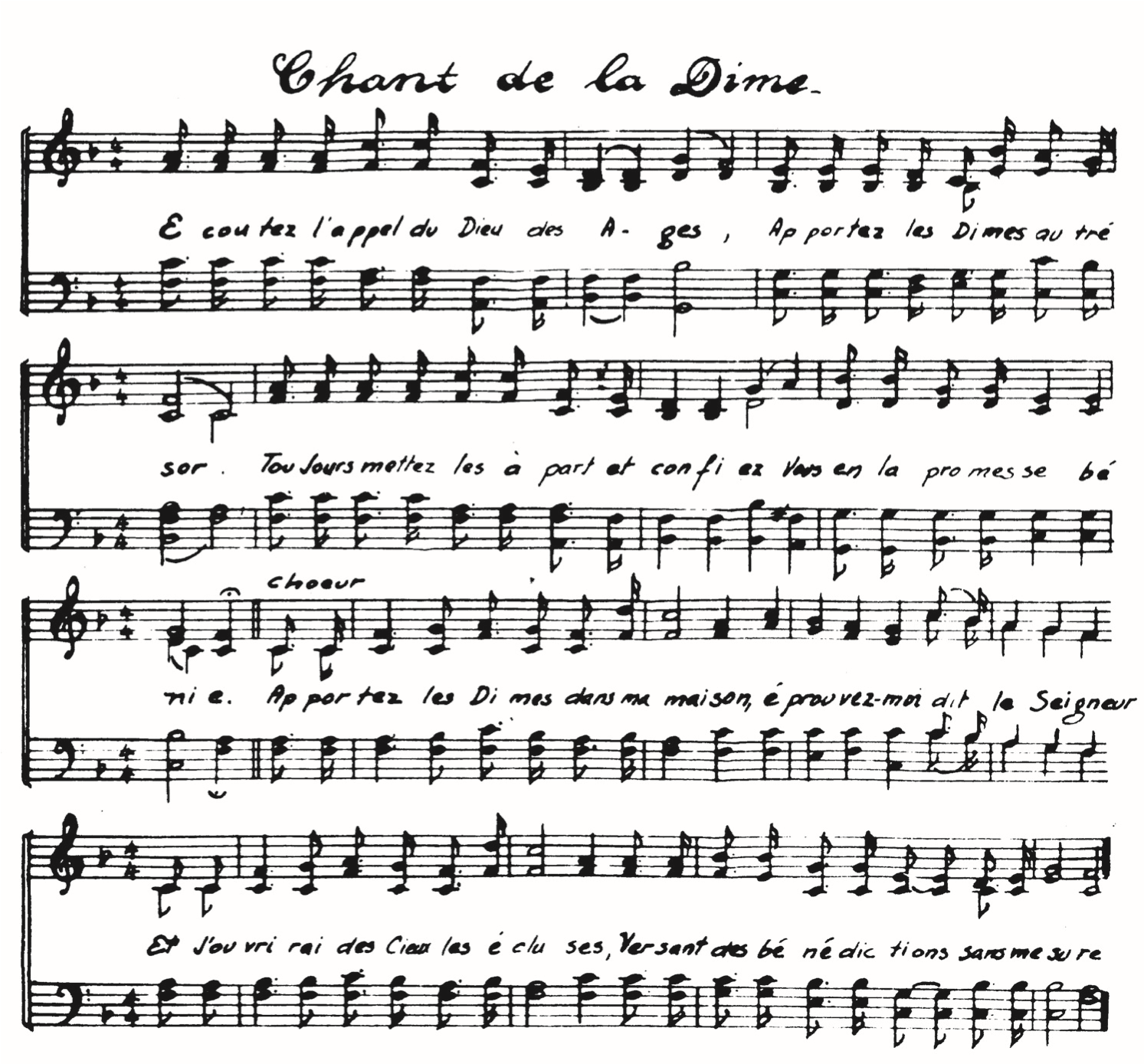 Cantiques pour le Service de fidélité ❖  	 	Toi qui disposes (H&L.190)Toi qui disposes 	     	 	    De toutes choses,  	     	 	    Et nous les donnes chaque jour  	    	 	    Reçois, ô Père! 	   	 	    Notre prière      	    	 	    De reconnaissance et d’amour.Le don suprême, 	 	 	    Que ta main sème, 	 	 	    C’est notre pardon, c’est ta paix ; 	 	 	    Et ta clémence, 	 	 	   Trésor immense,  	 	 	    Est le plus grand de tes bienfaits.Que par ta grâce,    	    	 	    L’instant qui passe 	    	 	    Serve à  nous rapprocher de toi ! 	    	 	    Et qu’à chaque heure, 	     	 	    Vers ta demeure, 	     	 	    Nos coeurs s’élèvent par la foi. 	 	O toi dont les bienfaits (H&L.21)O toi dont les bienfaits 	 	 	   Ne tarissent jamais  	 	 	   O Dieu de paix! 	 	 	   Pour louer tes présents 	 	 	   S’unissent tes enfants;  	 	 	   Ecoute leurs accents  	 	 	   Reconnaissants.Pour combler tes faveurs 	 	            O Dieu! rends-nous meilleurs, 	 	 	   Change nos coeurs;           	            Nous voulons te bénir, 	 	            Nous voulons te servir, 	 	 	   Et mettre à t’obéir 	 	 	   Notre plaisir 	 	Semons dès que brille l’aurore (H&L.208)Semons dès que brille l’aurore, 	 	 	 	Semons dès que le soleil luit, 	 	 	 	Pendant le jour semons encore,  	 	 	 	Semons avant la sombre nuit...  	 	 	 	Semons! Dieu seul peut faire éclore ;  	 	 	 	De lui seul attendons le fruit. 	 	Chœur 	Ah! répandons la divine semence;  	 	 	 	Dans le succès comme dans le mépris.  	 	 	 	Le jour se lève et la moisson s’avance,  	 	 	 	Et Dieu là-haut, nous réserve le prix.Semons sur le bord de la route; 	 	 	 	Semons sur le terrain pierreux : 	 	 	 	Semons dans le coeur où le doute  	 	 	 	Semble étouffer la voix des cieux.  	 	 	 	Semons! Et, si l’on vous écoute,  	 	 	 	Parlons du Sauveur glorieux.Semons lorsque dans sa tristesse, 	 	 	 	Notre coeur murmure : «A quoi bon?»  	 	 	 	Répétons à tous la promesse  	 	 	 	Et l’Evangile du pardon.  	 	 	 	Semons! Bientôt, douce allégresse,  	 	 	 	Luira le jour de la moisson.Accepte mon offrande (H&L.334) 	 	 	 	 	     Chœur 	 	 	 	    Accepte mon offrande 	 	 	 	    Bien-Aimé Fils de Dieu  	 	 	 	    Et que sur moi descende 	 	 	 	    La flamme du Saint Lieu. 	 	Où est ton trésor1. Où est ton trésor, Là sera ton cœur,Tu peux te tromper de placement,Ton avenir compte tout autant, Prends donc le temps D’y songer une heure.RefrainL’argent ne suffit pasPour nous rendre heureux,Il faut d’autres trésorsPour combler nos vœux,Si tu n’as soif que d’or, prépare tes yeux ;Tu apprendras un jour Qu’on n’achète pas Dieu.2. Amassez-vousDes trésors au ciel,C’est le bon conseil de l’Eternel ;Ecoutez-le, il est essentielC’est le destin le plus naturelCHANTS DE BENEDICTION ❖ (Au choix)Au sortir de ton sanctuaire (H&L.194) 	 	 	 	Au sortir de ton sanctuaire,  	 	 	 	Dans la louange et la prière,  	 	 	 	Nos coeurs s’élèvent jusqu’à toi,  	 	 	 	Pour te bénir,  ô notre Roi! (bis) 	 	 	 	Nous voudrions rester encore 	 	 	 	Sur les hauteurs où l’on adore, 	 	 	 	Bien loin du mal et de l’erreur, 	 	 	 	Bien loin d’un monde séducteur.(bis) 	 	 	 	Sur la terre il faut redescendre,  	 	 	 	Avec courage il faut reprendre,  	 	 	 	Humblement soumis à tes lois, 	 	 	 	Et notre tâche et notre croix!(bis) 	 	 	 	Affermis donc notre courage, 	 	 	 	Et, jusqu’au terme du voyage, 	 	 	 	Seigneur, dirige tous nos pas ; 	 	 	 	Assiste-nous dans nos combats.(bis) 	 	 	 	Bientôt nous quitterons la terre:  	 	 	 	Alors, dans le vrai sanctuaire, 	 	 	 	Sans que rien trouble notre paix, 	 	 	 	Nous dirons ta gloire à jamais.(bis) Demeure par ta grâce (H&L.195)D emeure par ta grâce 	 Avec nous, Dieu Sauveur ! Quoi que l’ennemi fasse,  Veille sur notre coeur. 	 Q ue ta sainte Parole, 	 Chaque jour ici bas,  	 Soit la seule boussole 	 Qui  dirige nos pas.  E ternelle lumière, 	 	 Que ta vive splendeur 	 Nous guide, nous éclaire  Et nous garde d’erreurE tends sur nous ton aile  Et demeure à jamais 	 Avec nous, Dieu fidèle !  Répands sur nous ta paix.•••1   O Seigneur! bénis la parole... (H&L.196)Oh! Seigneur bénis ta Parole 	 	 	        Que nous venons d’ouïr ;  	 	 	        Ne permets pas qu’elle s’envole  	 	 	        De notre souvenir. 	 	 	       Jaloux de ta sainte influence, 	 	 	       Trop souvent le malin  	 	 	       Accourt, et ravit la semence  	 	 	       Que répandit ta main. 	 	 	      Trop souvent les soucis du monde 	 	 	      Ou ses biens sans valeur, 	 	 	      Détruisant sa vertu féconde,  	 	 	      L’étouffent dans le coeur. 	 	 	       Ah! plutôt que ton Evangile 	 	 	      S’emparant de mon coeur,  	 	 	      Chaque grain en rapporte mille  	 	 	      A ta gloire, ô Seigneur!•••Que l’Eternel nous bénisse (H&L.198) 	 	 	       Que l’Eternel nous bénisse,et qu’il nous garde!Que l’Eternel fasse luire sa face sur nous, et qu’il nous accorde sa grâce! (bis)Que l’Eternel tourne sa face vers nous, et nous donne la paix!(bis).•••  Que la grâce de notre Seigneur (H&L.199)Que la grâce de notre Seigneur Jésus-Christ, et l’amour de Dieu le Père, et la communion du Saint-Esprit soient avec nous tous, avec nous tous! Amen!2 Janvier 2021 - 1er SabbatChant de rassemblement par le directeur musical  . . . . . . . . . . . . . . . . . . . . . . . . . . . . . . . . . . . . . . . . . . . . . . . . . . . . . . . . . . . . . . . . . . . . . . .(Ecrivez les ci-contre) Lecture appropriée sur la conduite dans la maison de Dieu N°1 ❖ Prélude Musical ou chœur et Entrée des membres officiants (l’assemblée se lève et reste debout jusqu’à la prière pastorale) Appel à l’adoration N° A :  . . . . . . . . . . . . . . . . . . . . . . . . . . . . . . . . . . . . . . . . . . . . . . . . . . . . . . . . . . . . . . . . . . . . . . . . . . . . . . . . . Doxologie / Invocation N°1 : . . . . . . . . . . . . . . . . . . . . . . . . . . . . . . . . . . . . . . . . . . . . . . . . . . . . . . . . . . . . . . . . . . . . . . . . . . . . . . . . Bienvenue : . . . . . . . . . . . . . . . . . . . . . . . . . . . . . . . . . . . . . . . . . . . . . . . . . . . . . . . . . . . . . . . . . . . . . . . . . . . . . . . . . . . . . . . . . . . . . . . . . . . . . . Chant d’ouverture N° : . . . . . . . . . . . . . . . . . . . . . . . . . . . . . . . . . . . . . . . . . . . . . . . . . . . . . . . . . . . . . . . . . . . . . . . . . . . . . . . . . . . . . . . Lecture d’un passage approprié de la Bible : . . . . . . . . . . . . . . . . . . . . . . . . . . . . . . . . . . . . . . . . . . . . . . . . . . . . . . . . Prière pastorale :  . . . . . . . . . . . . . . . . . . . . . . . . . . . . . . . . . . . . . . . . . . . . . . . . . . . . . . . . . . . . . . . . . . . . . . . . . . . . . . . . . . . . . . . . . . . . . Réponse chantée facultative (à genoux) : . . . . . . . . . . . . . . . . . . . . . . . . . . . . . . . . . . . . . . . . . . . . . . . . . . . . . . . . . . . . . . . . SERVICE DE FIDELITE : . . . . . . . . . . . . . . . . . . . . . . . . . . . . . . . . . . . . . . . . . . . . . . . . . . . . . . . . . . .“Avec quoi me présenterai-je devant l’Eternel, Pour m’humilier devant le Dieu Très- Haut ? Me présenterai-je avec des holocaustes, avec des veaux d’un an? L’Eternel agréera-t-il des milliers de béliers, des myriades de torrents d’huile? Donnerai-je pour mes transgressions mon premier-né, pour le péché de mon âme le fruit de mes entrailles ?  On t’a fait connaître, ô homme, ce qui est bien ; et ce que l’Eternel demande de toi, c’est que tu pratiques la justice, que tu aimes la miséricorde, et que tu marches humblement avec ton Dieu”. (Michée 6 :  6-8) (Pendant la collecte, un morceau d’orgue ou piano ou l’assemblée chante)	9 Janvier 2021 - 2	 SabbatChant de rassemblement par le directeur musical  . . . . . . . . . . . . . . . . . . . . . . . . . . . . . . . . . . . . . . . . . . . . . . . . . . . . . . . . . . . . . . . . . . . . . . .(Ecrivez les ci-contre) Lecture appropriée sur la conduite dans la maison de Dieu N°2 ❖ Prélude Musical ou chœur et Entrée des membres officiants (l’assemblée se lève et reste debout jusqu’à la prière pastorale) Appel à l’adoration N° B :  . . . . . . . . . . . . . . . . . . . . . . . . . . . . . . . . . . . . . . . . . . . . . . . . . . . . . . . . . . . . . . . . . . . . . . . . . . . . . . . . . . Doxologie / Invocation N°2 : . . . . . . . . . . . . . . . . . . . . . . . . . . . . . . . . . . . . . . . . . . . . . . . . . . . . . . . . . . . . . . . . . . . . . . . . . . . . . . . . Bienvenue : . . . . . . . . . . . . . . . . . . . . . . . . . . . . . . . . . . . . . . . . . . . . . . . . . . . . . . . . . . . . . . . . . . . . . . . . . . . . . . . . . . . . . . . . . . . . . . . . . . . . . . Chant d’ouverture N° : . . . . . . . . . . . . . . . . . . . . . . . . . . . . . . . . . . . . . . . . . . . . . . . . . . . . . . . . . . . . . . . . . . . . . . . . . . . . . . . . . . . . . . . Lecture d’un passage approprié de la Bible : . . . . . . . . . . . . . . . . . . . . . . . . . . . . . . . . . . . . . . . . . . . . . . . . . . . . . . . . Prière pastorale :  . . . . . . . . . . . . . . . . . . . . . . . . . . . . . . . . . . . . . . . . . . . . . . . . . . . . . . . . . . . . . . . . . . . . . . . . . . . . . . . . . . . . . . . . . . . . . Réponse chantée facultative (à genoux) : . . . . . . . . . . . . . . . . . . . . . . . . . . . . . . . . . . . . . . . . . . . . . . . . . . . . . . . . . . . . . . . . SERVICE DE FIDELITE : . . . . . . . . . . . . . . . . . . . . . . . . . . . . . . . . . . . . . . . . . . . . . . . . . . . . . . . . . . .“Le Seigneur n’a pas besoin de nos offrandes. Nous ne pouvons l’enrichir par nos dons. Le psalmiste déclare « Tout vient de toi, et nous recevons de ta main ce que nous t’offrons » (1 Chr. 29 : 14). Cependant, Dieu nous donne l’occasion de lui montrer que nous apprécions ses bontés par les sacrifices personnels que nous consentons afin de les étendre à d’autres. C’est la seule façon qui nous est offerte de manifester à Dieu notre gratitude et notre amour. Il n’en a pas prévu d’autre.”  (Conseils à l’Econome p. 20-21)(Pendant la collecte, un morceau d’orgue ou piano ou l’assemblée chante)16 Janvier 2021 - 3. . . . . . . . . . . . . . . . . . . . . . . . . . . . . . . . . . . . . . . . . . . . . . . . . . . . . . . . . . . . . . . . . . . . . . .(Ecrivez les ci-contre) Lecture appropriée sur la conduite dans la maison de Dieu N°3 ❖ Prélude Musical ou chœur et Entrée des membres officiants (l’assemblée se lève et reste debout jusqu’à la prière pastorale) Appel à l’adoration N° C :  . . . . . . . . . . . . . . . . . . . . . . . . . . . . . . . . . . . . . . . . . . . . . . . . . . . . . . . . . . . . . . . . . . . . . . . . . . . . . . . . . . Doxologie / Invocation N°3 : . . . . . . . . . . . . . . . . . . . . . . . . . . . . . . . . . . . . . . . . . . . . . . . . . . . . . . . . . . . . . . . . . . . . . . . . . . . . . . . . Bienvenue : . . . . . . . . . . . . . . . . . . . . . . . . . . . . . . . . . . . . . . . . . . . . . . . . . . . . . . . . . . . . . . . . . . . . . . . . . . . . . . . . . . . . . . . . . . . . . . . . . . . . . . Chant d’ouverture N° : . . . . . . . . . . . . . . . . . . . . . . . . . . . . . . . . . . . . . . . . . . . . . . . . . . . . . . . . . . . . . . . . . . . . . . . . . . . . . . . . . . . . . . . Lecture d’un passage approprié de la Bible : . . . . . . . . . . . . . . . . . . . . . . . . . . . . . . . . . . . . . . . . . . . . . . . . . . . . . . . . Prière pastorale :  . . . . . . . . . . . . . . . . . . . . . . . . . . . . . . . . . . . . . . . . . . . . . . . . . . . . . . . . . . . . . . . . . . . . . . . . . . . . . . . . . . . . . . . . . . . . . Réponse chantée facultative (à genoux) : . . . . . . . . . . . . . . . . . . . . . . . . . . . . . . . . . . . . . . . . . . . . . . . . . . . . . . . . . . . . . . . . SERVICE DE FIDELITE : . . . . . . . . . . . . . . . . . . . . . . . . . . . . . . . . . . . . . . . . . . . . . . . . . . . . . . . . . . .“Qui veut encore présenter volontairement aujourd’hui ses offrandes à l’Eternel ? Je sais, ô mon Dieu, que tu sondes le cœur, et que tu aimes la droiture ; aussi je t’ai fait toutes ces offrandes volontaires dans la droiture de mon cœur, et j’ai vu maintenant avec joie ton peuple qui se trouve ici t’offrir volontairement ses dons. Eternel, maintiens à toujours dans le cœur de ton peuple ces dispositions et ces pensées, et affermis son cœur en toi ».  1 Chroniques 29 : 17-18(Pendant la collecte, un morceau d’orgue ou piano ou l’assemblée chante)23 Janvier 2021 - 4. . . . . . . . . . . . . . . . . . . . . . . . . . . . . . . . . . . . . . . . . . . . . . . . . . . . . . . . . . . . . . . . . . . . . . .(Ecrivez les ci-contre) Lecture appropriée sur la conduite dans la maison de Dieu N°4 ❖ Prélude Musical ou chœur et Entrée des membres officiants (l’assemblée se lève et reste debout jusqu’à la prière pastorale) Appel à l’adoration N° D :  . . . . . . . . . . . . . . . . . . . . . . . . . . . . . . . . . . . . . . . . . . . . . . . . . . . . . . . . . . . . . . . . . . . . . . . . . . . . . . . . . Doxologie / Invocation N°4 : . . . . . . . . . . . . . . . . . . . . . . . . . . . . . . . . . . . . . . . . . . . . . . . . . . . . . . . . . . . . . . . . . . . . . . . . . . . . . . . . Bienvenue : . . . . . . . . . . . . . . . . . . . . . . . . . . . . . . . . . . . . . . . . . . . . . . . . . . . . . . . . . . . . . . . . . . . . . . . . . . . . . . . . . . . . . . . . . . . . . . . . . . . . . . Chant d’ouverture N° : . . . . . . . . . . . . . . . . . . . . . . . . . . . . . . . . . . . . . . . . . . . . . . . . . . . . . . . . . . . . . . . . . . . . . . . . . . . . . . . . . . . . . . . Lecture d’un passage approprié de la Bible : . . . . . . . . . . . . . . . . . . . . . . . . . . . . . . . . . . . . . . . . . . . . . . . . . . . . . . . . Prière pastorale :  . . . . . . . . . . . . . . . . . . . . . . . . . . . . . . . . . . . . . . . . . . . . . . . . . . . . . . . . . . . . . . . . . . . . . . . . . . . . . . . . . . . . . . . . . . . . . Réponse chantée facultative (à genoux) : . . . . . . . . . . . . . . . . . . . . . . . . . . . . . . . . . . . . . . . . . . . . . . . . . . . . . . . . . . . . . . . . SERVICE DE FIDELITE : . . . . . . . . . . . . . . . . . . . . . . . . . . . . . . . . . . . . . . . . . . . . . . . . . . . . . . . . . . .«Certains ont éprouvé du mécontentement et ont dit: « Je ne donnerai plus la dîme car je n’ai pas confiance dans la manière dont les choses sont administrées dans notre œuvre ». Mais voulez-vous frustrer Dieu du fait que vous n’approuvez pas la façon dont l’œuvre est administrée ? Adressez vos réclamations à qui de droit, clairement, ouvertement et dans un bon esprit. Demandez que les choses soient régularisées et mises en ordre ; mais ne retenez pas ce qui doit aller à l’œuvre de Dieu ne soyez pas infidèles parce que d’autres le sont.” (Conseils à l’économe p. 98-99)(Pendant la collecte, un morceau d’orgue ou piano ou l’assemblée chante)PROGRAMME DU JOUR10 hres à 11 hres 30	1530 Janvier 2021 - 09	35èmeChant de rassemblement par le directeur musical  Annonces : . . . . . . . . . . . . . . . . . . . . . . . . . . . . . . . . . . . . . . . . . . . . . . . . . . . . . . . . . . . . . . . . . . . . . . .. . . . . . . . . . . . . . . . . . . . . . . . . . . . . . . . . . . . . . . . . . . . . . . . . . . . . . . . . . . . . . . . . . . . . . .((Ecrivez les ci-contre) Ecrivez les ci-contre) Lecture appropriée sur la conduite dans la maison de Dieu N°3Lecture appropriée sur la conduite dans la maison de Dieu N°5 ❖  ❖ Prélude Musical ou chœur et Entrée des membres officiants Prélude Musical ou chœur(l’assemblée se lève et reste debout jusqu’à la prière pastorale)  et Entrée des membres officiants (l’assemblée se lève et reste debout jusqu’à la prière pastorale) Appel à l’adoration N° C :  . . . . . . . . . . . . . . . . . . . . . . . . . . . . . . . . . . . . . . . . . . . . . . . . . . . . . . . . . . . . . . . . . . . . . . . . . . . . . . . . . . Doxologie / Invocation N°1 :Appel à l’adoration N° E :  . . . . . . . . . . . . . . . . . . . . . . . . . . . . . . . . . . . . . . . . . . . . . . . . . . . . . . . . . . . . . . . . . . . . . . . . . . . . . . . . . .  . . . . . . . . . . . . . . . . . . . . . . . . . . . . . . . . . . . . . . . . . . . . . . . . . . . . . . . . . . . . . . . . . . . . . . . . . . . . . . . . Bienvenue :Doxologie / Invocation N°5 : . . . . . . . . . . . . . . . . . . . . . .  . . . . . . . . . . . . . . . . . . . . . . . . . . . . . . . . . . . . . . . . . . . . . . . . . . . . . . . . . . . . . . . . . . . . . . . . . . . . . . . . Chant d’ouverture N° :Bienvenue : . . . . . . . . . . . . . . . . . . . . . . . . . . . . . . . . . . . . . . . . . . . . . . . . . . . . . . . . . . . . . . . . . . . . . . . . . . . . . . . . . . . . . . . . . . . . . . . . . . . . . .  . . . . . . . . . . . . . . . . . . . . . . . . . . . . . . . . . . . . . . . . . . . . . . . . . . . . . . . . . . . . . . . . . . . . . . . . . . . . . . . . . . . . . . . Lecture d’un passage approprié de la Bible :Chant d’ouverture N° : . . . . . . . . . . . . . . . . . . . . . . . . . . . . . . . . . . . . . . . . . . . . . . . . . . . . . . . . . . . . . . . . . . . . . . . . . . . . . . . . . . . . . . .  . . . . . . . . . . . . . . . . . . . . . . . . . . . . . . . . . . . . . . . . . . . . . . . . . . . . . . . . Prière pastorale :  . . . . . . . . . . . . . . . . . . . . . . . . . . . . . . . . . . . . . . . . . . . . . . . . . . . . . . . . . . . . . . . . . . . . . . . . . . . . . . . . . . . . . . . . . . . . . Lecture d’un passage approprié de la Bible : . . . . . . . . . . . . . . . . . . . . . . . . . . . . . . . . . . . . . . . . . . . . . . . . . . . . . . . . Réponse chantée facultative (à genoux) : . . . . . . . . . . . . . . . . . . . . . . . . . . . . . . . . . . . . . . . . . . . . . . . . . . . . . . . . . . . . . . . . Prière pastorale :  . . . . . . . . . . . . . . . . . . . . . . . . . . . . . . . . . . . . . . . . . . . . . . . . . . . . . . . . . . . . . . . . . . . . . . . . . . . . . . . . . . . . . . . . . . . . . SERVICE DE FIDELITERéponse chantée facultative (à genoux)  : . . . . . . . . . . . . . . . . . . . . . . . . . . . . . . . . . . . . . . . . . . . . . . . . . . . . . . . . . . .: . . . . . . . . . . . . . . . . . . . . . . . . . . . . . . . . . . . . . . . . . . . . . . . . . . . . . . . . . . . . . . . . «Le Seigneur n’a pas besoin de nos offrandes. Nous ne pouvons l’enrichir par nos SERVICE DE FIDELITE : . . . . . . . . . . . . . . . . . . . . . . . . . . . . . . . . . . . . . . . . . . . . . . . . . . . . . . . . . . . dons. Le psalmiste déclare : ‘Tout vient de toi, et nous recevons de ta main ce que nous t’offrons’ (1 chr 29 :14). Cependant, Dieu nous donne l’occasion de lui montrer que nous “Que chacun donne comme il l’a résolu en son cœur, sans tristesse ni contrainte car apprécions ses bontés par les sacrifices personnels que nous consentons  afin de les Dieu aime celui qui donne avec joie. Et Dieu peut vous combler de toutes sortes de grâces, afin que, possédant toujours en toutes choses de quoi satisfaire à tous vos étendre à d’autres. C’est la seule façon qui nous est offerte de manifester à Dieu notre besoins, vous ayez encore en abondance pour toute bonne œuvre.”  gratitude et notre amour. Il n’en a pas prévu d’autre.»(2 Corinthiens 9 : 7-8)(Conseils à l’Econome p.20-21)((Pendant la collecte, un morceau d’orgue ou piano ou l’assemblée chantePendant la collecte, un morceau d’orgue ou piano ou l’assemblée chante))6 Février 2021 - 1er SabbatChant de rassemblement par le directeur musical  . . . . . . . . . . . . . . . . . . . . . . . . . . . . . . . . . . . . . . . . . . . . . . . . . . . . . . . . . . . . . . . . . . . . . . .(Ecrivez les ci-contre) Lecture appropriée sur la conduite dans la maison de Dieu N°6 ❖ Prélude Musical ou chœur et Entrée des membres officiants (l’assemblée se lève et reste debout jusqu’à la prière pastorale) Appel à l’adoration N° F :  . . . . . . . . . . . . . . . . . . . . . . . . . . . . . . . . . . . . . . . . . . . . . . . . . . . . . . . . . . . . . . . . . . . . . . . . . . . . . . . . . . Doxologie / Invocation N° 6 : . . . . . . . . . . . . . . . . . . . . . . . . . . . . . . . . . . . . . . . . . . . . . . . . . . . . . . . . . . . . . . . . . . . . . . . . . . . . . . . Bienvenue : . . . . . . . . . . . . . . . . . . . . . . . . . . . . . . . . . . . . . . . . . . . . . . . . . . . . . . . . . . . . . . . . . . . . . . . . . . . . . . . . . . . . . . . . . . . . . . . . . . . . . . Chant d’ouverture N° : . . . . . . . . . . . . . . . . . . . . . . . . . . . . . . . . . . . . . . . . . . . . . . . . . . . . . . . . . . . . . . . . . . . . . . . . . . . . . . . . . . . . . . . Lecture d’un passage approprié de la Bible : . . . . . . . . . . . . . . . . . . . . . . . . . . . . . . . . . . . . . . . . . . . . . . . . . . . . . . . . Prière pastorale :  . . . . . . . . . . . . . . . . . . . . . . . . . . . . . . . . . . . . . . . . . . . . . . . . . . . . . . . . . . . . . . . . . . . . . . . . . . . . . . . . . . . . . . . . . . . . . Réponse chantée facultative (à genoux) : . . . . . . . . . . . . . . . . . . . . . . . . . . . . . . . . . . . . . . . . . . . . . . . . . . . . . . . . . . . . . . . . SERVICE DE FIDELITE : . . . . . . . . . . . . . . . . . . . . . . . . . . . . . . . . . . . . . . . . . . . . . . . . . . . . . . . . . . .“La Bible ne condamne pas un homme riche du fait qu’il soit riche ; elle ne dit pas que l’acquisition des richesses soit un péché, ni que l’argent soit la racine de tous les maux. Au contraire, l’Ecriture déclare que c’est Dieu qui donne la possibilité d’acquérir des biens. Et cette faculté représente un talent précieux lorsqu’il est consacré à Dieu et utilisé pour faire progresser sa cause.”  (Conseils à l’économe p. 144)(Pendant la collecte, un morceau d’orgue ou piano ou l’assemblée chante)13 Février 2021 - 2(Ecrivez les ci-contre) Lecture appropriée sur la conduite dans la maison de Dieu N°7 ❖ Prélude Musical ou chœur et Entrée des membres officiants (l’assemblée se lève et reste debout jusqu’à la prière pastorale) Appel à l’adoration N° G :  . . . . . . . . . . . . . . . . . . . . . . . . . . . . . . . . . . . . . . . . . . . . . . . . . . . . . . . . . . . . . . . . . . . . . . . . . . . . . . . . . . Doxologie / Invocation N°7 : . . . . . . . . . . . . . . . . . . . . . . . . . . . . . . . . . . . . . . . . . . . . . . . . . . . . . . . . . . . . . . . . . . . . . . . . . . . . . . . . Bienvenue : . . . . . . . . . . . . . . . . . . . . . . . . . . . . . . . . . . . . . . . . . . . . . . . . . . . . . . . . . . . . . . . . . . . . . . . . . . . . . . . . . . . . . . . . . . . . . . . . . . . . . . Chant d’ouverture N° : . . . . . . . . . . . . . . . . . . . . . . . . . . . . . . . . . . . . . . . . . . . . . . . . . . . . . . . . . . . . . . . . . . . . . . . . . . . . . . . . . . . . . . . Lecture d’un passage approprié de la Bible : . . . . . . . . . . . . . . . . . . . . . . . . . . . . . . . . . . . . . . . . . . . . . . . . . . . . . . . . Prière pastorale :  . . . . . . . . . . . . . . . . . . . . . . . . . . . . . . . . . . . . . . . . . . . . . . . . . . . . . . . . . . . . . . . . . . . . . . . . . . . . . . . . . . . . . . . . . . . . . Réponse chantée facultative (à genoux) : . . . . . . . . . . . . . . . . . . . . . . . . . . . . . . . . . . . . . . . . . . . . . . . . . . . . . . . . . . . . . . . . SERVICE DE FIDELITE : . . . . . . . . . . . . . . . . . . . . . . . . . . . . . . . . . . . . . . . . . . . . . . . . . . . . . . . . . . .“Le méchant emprunte, et il ne rend pas. Le juste est compatissant, et il donne. Car ceux que bénit l’Eternel possèdent le pays, et ceux qu’il maudit sont retranchés.”. (Psaume 37 : 21-22)(Pendant la collecte, un morceau d’orgue ou piano ou l’assemblée chante)20 Février 2021 - 3(Ecrivez les ci-contre) Lecture appropriée sur la conduite dans la maison de Dieu N°8 ❖ Prélude Musical ou chœur et Entrée des membres officiants (l’assemblée se lève et reste debout jusqu’à la prière pastorale) Appel à l’adoration N° H :  . . . . . . . . . . . . . . . . . . . . . . . . . . . . . . . . . . . . . . . . . . . . . . . . . . . . . . . . . . . . . . . . . . . . . . . . . . . . . . . . . Doxologie / Invocation N°8 : . . . . . . . . . . . . . . . . . . . . . . . . . . . . . . . . . . . . . . . . . . . . . . . . . . . . . . . . . . . . . . . . . . . . . . . . . . . . . . . . Bienvenue : . . . . . . . . . . . . . . . . . . . . . . . . . . . . . . . . . . . . . . . . . . . . . . . . . . . . . . . . . . . . . . . . . . . . . . . . . . . . . . . . . . . . . . . . . . . . . . . . . . . . . . Chant d’ouverture N° : . . . . . . . . . . . . . . . . . . . . . . . . . . . . . . . . . . . . . . . . . . . . . . . . . . . . . . . . . . . . . . . . . . . . . . . . . . . . . . . . . . . . . . . Lecture d’un passage approprié de la Bible : . . . . . . . . . . . . . . . . . . . . . . . . . . . . . . . . . . . . . . . . . . . . . . . . . . . . . . . . Prière pastorale :  . . . . . . . . . . . . . . . . . . . . . . . . . . . . . . . . . . . . . . . . . . . . . . . . . . . . . . . . . . . . . . . . . . . . . . . . . . . . . . . . . . . . . . . . . . . . . Réponse chantée facultative (à genoux) : . . . . . . . . . . . . . . . . . . . . . . . . . . . . . . . . . . . . . . . . . . . . . . . . . . . . . . . . . . . . . . . . SERVICE DE FIDELITE : . . . . . . . . . . . . . . . . . . . . . . . . . . . . . . . . . . . . . . . . . . . . . . . . . . . . . . . . . . .“J’ai été jeune, j’ai vieilli ; et je n’ai point vu le juste abandonné, ni sa postérité mendiant son pain... Car l’Eternel aime la justice, et il n’abandonne pas ses fidèles; ils sont toujours sous sa garde.” (Psaume 37 : 25, 28) (Pendant la collecte, un morceau d’orgue ou piano ou l’assemblée chante)27 Février 2021 - 4(Ecrivez les ci-contre) Lecture appropriée sur la conduite dans la maison de Dieu N°9 ❖ Prélude Musical ou chœur et Entrée des membres officiants (l’assemblée se lève et reste debout jusqu’à la prière pastorale) Appel à l’adoration N° I : . . . . . . . . . . . . . . . . . . . . . . . . . . . . . . . . . . . . . . . . . . . . . . . . . . . . . . . . . . . . . . . . . . . . . . . . . . . . . . . . . . . Doxologie / Invocation N°9 : . . . . . . . . . . . . . . . . . . . . . . . . . . . . . . . . . . . . . . . . . . . . . . . . . . . . . . . . . . . . . . . . . . . . . . . . . . . . . . . . Bienvenue : . . . . . . . . . . . . . . . . . . . . . . . . . . . . . . . . . . . . . . . . . . . . . . . . . . . . . . . . . . . . . . . . . . . . . . . . . . . . . . . . . . . . . . . . . . . . . . . . . . . . . . Chant d’ouverture N° : . . . . . . . . . . . . . . . . . . . . . . . . . . . . . . . . . . . . . . . . . . . . . . . . . . . . . . . . . . . . . . . . . . . . . . . . . . . . . . . . . . . . . . . Lecture d’un passage approprié de la Bible : . . . . . . . . . . . . . . . . . . . . . . . . . . . . . . . . . . . . . . . . . . . . . . . . . . . . . . . . Prière pastorale :  . . . . . . . . . . . . . . . . . . . . . . . . . . . . . . . . . . . . . . . . . . . . . . . . . . . . . . . . . . . . . . . . . . . . . . . . . . . . . . . . . . . . . . . . . . . . . Réponse chantée facultative (à genoux) : . . . . . . . . . . . . . . . . . . . . . . . . . . . . . . . . . . . . . . . . . . . . . . . . . . . . . . . . . . . . . . . . SERVICE DE FIDELITE : . . . . . . . . . . . . . . . . . . . . . . . . . . . . . . . . . . . . . . . . . . . . . . . . . . . . . . . . . . .“Je vous exhorte donc, frères, par les compassions de Dieu, à offrir vos corps comme un sacrifice vivant, saint, agréable à Dieu, ce qui sera de votre part un culte raisonnable. Ne vous conformez pas au siècle présent, mais soyez transformés par le renouvellement de l’intelligence, afin que vous discerniez quelle est la volonté de Dieu, ce qui est bon, agréable et parfait ». Romains 12 : 1, 2(Pendant la collecte, un morceau d’orgue ou piano ou l’assemblée chante)6 Mars 2021 - 1er SabbatChant de rassemblement par le directeur musical  . . . . . . . . . . . . . . . . . . . . . . . . . . . . . . . . . . . . . . . . . . . . . . . . . . . . . . . . . . . . . . . . . . . . . . .(Ecrivez les ci-contre) Lecture appropriée sur la conduite dans la maison de Dieu N°10 ❖ Prélude Musical ou chœur et Entrée des membres officiants (l’assemblée se lève et reste debout jusqu’à la prière pastorale) Appel à l’adoration N° J :  . . . . . . . . . . . . . . . . . . . . . . . . . . . . . . . . . . . . . . . . . . . . . . . . . . . . . . . . . . . . . . . . . . . . . . . . . . . . . . . . . . Doxologie / Invocation N°10 : . . . . . . . . . . . . . . . . . . . . . . . . . . . . . . . . . . . . . . . . . . . . . . . . . . . . . . . . . . . . . . . . . . . . . . . . . . . . . . Bienvenue : . . . . . . . . . . . . . . . . . . . . . . . . . . . . . . . . . . . . . . . . . . . . . . . . . . . . . . . . . . . . . . . . . . . . . . . . . . . . . . . . . . . . . . . . . . . . . . . . . . . . . . Chant d’ouverture N° : . . . . . . . . . . . . . . . . . . . . . . . . . . . . . . . . . . . . . . . . . . . . . . . . . . . . . . . . . . . . . . . . . . . . . . . . . . . . . . . . . . . . . . . Lecture d’un passage approprié de la Bible : . . . . . . . . . . . . . . . . . . . . . . . . . . . . . . . . . . . . . . . . . . . . . . . . . . . . . . . . Prière pastorale :  . . . . . . . . . . . . . . . . . . . . . . . . . . . . . . . . . . . . . . . . . . . . . . . . . . . . . . . . . . . . . . . . . . . . . . . . . . . . . . . . . . . . . . . . . . . . . Réponse chantée facultative (à genoux) : . . . . . . . . . . . . . . . . . . . . . . . . . . . . . . . . . . . . . . . . . . . . . . . . . . . . . . . . . . . . . . . . SERVICE DE FIDELITE : . . . . . . . . . . . . . . . . . . . . . . . . . . . . . . . . . . . . . . . . . . . . . . . . . . . . . . . . . . .”Dès que la vie s’empare d’une église, celle-ci progresse et grandit. Il s’y manifeste un courant ininterrompu d’échanges : elle prend et donne, elle reçoit et rend à Dieu ce qui lui appartient. Dieu accorde lumière et bénédiction à chaque vrai croyant qui transmet ces bienfaits à d’autres en accomplissant son œuvre pour le Seigneur. En donnant une part de ce qu’il reçoit, il accroît sa capacité de recevoir. Il augmente sa réceptivité pour une mesure nouvelle de grâce et de vérité. Il reçoit aussi des lumières plus vives, des connaissances plus vastes. De cette faculté de recevoir et de donner dépendent la vie et la croissance de l’Eglise.”  (Conseils à l’Econome p. 40)(Pendant la collecte, un morceau d’orgue ou piano ou l’assemblée chante)13 Mars 2021 - 2(Ecrivez les ci-contre) Lecture appropriée sur la conduite dans la maison de Dieu N°11 ❖ Prélude Musical ou chœur et Entrée des membres officiants (l’assemblée se lève et reste debout jusqu’à la prière pastorale) Appel à l’adoration N° K :  . . . . . . . . . . . . . . . . . . . . . . . . . . . . . . . . . . . . . . . . . . . . . . . . . . . . . . . . . . . . . . . . . . . . . . . . . . . . . . . . . Doxologie / Invocation N°11 : . . . . . . . . . . . . . . . . . . . . . . . . . . . . . . . . . . . . . . . . . . . . . . . . . . . . . . . . . . . . . . . . . . . . . . . . . . . . . . Bienvenue : . . . . . . . . . . . . . . . . . . . . . . . . . . . . . . . . . . . . . . . . . . . . . . . . . . . . . . . . . . . . . . . . . . . . . . . . . . . . . . . . . . . . . . . . . . . . . . . . . . . . . . Chant d’ouverture N° : . . . . . . . . . . . . . . . . . . . . . . . . . . . . . . . . . . . . . . . . . . . . . . . . . . . . . . . . . . . . . . . . . . . . . . . . . . . . . . . . . . . . . . . Lecture d’un passage approprié de la Bible : . . . . . . . . . . . . . . . . . . . . . . . . . . . . . . . . . . . . . . . . . . . . . . . . . . . . . . . . Prière pastorale :  . . . . . . . . . . . . . . . . . . . . . . . . . . . . . . . . . . . . . . . . . . . . . . . . . . . . . . . . . . . . . . . . . . . . . . . . . . . . . . . . . . . . . . . . . . . . . Réponse chantée facultative (à genoux) : . . . . . . . . . . . . . . . . . . . . . . . . . . . . . . . . . . . . . . . . . . . . . . . . . . . . . . . . . . . . . . . . SERVICE DE FIDELITE : . . . . . . . . . . . . . . . . . . . . . . . . . . . . . . . . . . . . . . . . . . . . . . . . . . . . . . . . . . .«Donnez, et il vous sera donné : on versera dans votre sein une bonne mesure, serrée, secouée et qui déborde; car on vous mesurera avec la mesure dont vous vous serez servis».Luc 6 : 38(Pendant la collecte, un morceau d’orgue ou piano ou l’assemblée chante)20 Mars 2021 - 3(Ecrivez les ci-contre) Lecture appropriée sur la conduite dans la maison de Dieu N°12 ❖ Prélude Musical ou chœur et Entrée des membres officiants (l’assemblée se lève et reste debout jusqu’à la prière pastorale) Appel à l’adoration N° L :  . . . . . . . . . . . . . . . . . . . . . . . . . . . . . . . . . . . . . . . . . . . . . . . . . . . . . . . . . . . . . . . . . . . . . . . . . . . . . . . . . . Doxologie / Invocation N°12 : . . . . . . . . . . . . . . . . . . . . . . . . . . . . . . . . . . . . . . . . . . . . . . . . . . . . . . . . . . . . . . . . . . . . . . . . . . . . . . Bienvenue : . . . . . . . . . . . . . . . . . . . . . . . . . . . . . . . . . . . . . . . . . . . . . . . . . . . . . . . . . . . . . . . . . . . . . . . . . . . . . . . . . . . . . . . . . . . . . . . . . . . . . . Chant d’ouverture N° : . . . . . . . . . . . . . . . . . . . . . . . . . . . . . . . . . . . . . . . . . . . . . . . . . . . . . . . . . . . . . . . . . . . . . . . . . . . . . . . . . . . . . . . Lecture d’un passage approprié de la Bible : . . . . . . . . . . . . . . . . . . . . . . . . . . . . . . . . . . . . . . . . . . . . . . . . . . . . . . . . Prière pastorale :  . . . . . . . . . . . . . . . . . . . . . . . . . . . . . . . . . . . . . . . . . . . . . . . . . . . . . . . . . . . . . . . . . . . . . . . . . . . . . . . . . . . . . . . . . . . . . Réponse chantée facultative (à genoux) : . . . . . . . . . . . . . . . . . . . . . . . . . . . . . . . . . . . . . . . . . . . . . . . . . . . . . . . . . . . . . . . . SERVICE DE FIDELITE : . . . . . . . . . . . . . . . . . . . . . . . . . . . . . . . . . . . . . . . . . . . . . . . . . . . . . . . . . . .“Corneille était pieux et craignait Dieu, avec toute sa maison ; il faisait beaucoup d’aumônes au peuple, et priait Dieu continuellement. Vers la neuvième heure du jour, il vit clairement dans une vision un ange de Dieu qui entra chez lui, et qui lut dit : Corneille !  Les regards fixés sur lui, et saisi d’effroi, il répondit : Qu’est-ce, Sei- gneur ? Et l’ange lui dit : Tes prières et tes aumônes sont montées devant Dieu, et il s’en est souvenu.”  Actes 10 : 1-4  (Pendant la collecte, un morceau d’orgue ou piano ou l’assemblée chante)27 Mars 2021 - 4(Ecrivez les ci-contre) Lecture appropriée sur la conduite dans la maison de Dieu N°13 ❖ Prélude Musical ou chœur et Entrée des membres officiants (l’assemblée se lève et reste debout jusqu’à la prière pastorale) Appel à l’adoration N° M :  . . . . . . . . . . . . . . . . . . . . . . . . . . . . . . . . . . . . . . . . . . . . . . . . . . . . . . . . . . . . . . . . . . . . . . . . . . . . . . . . . Doxologie / Invocation N°13 : . . . . . . . . . . . . . . . . . . . . . . . . . . . . . . . . . . . . . . . . . . . . . . . . . . . . . . . . . . . . . . . . . . . . . . . . . . . . . . Bienvenue : . . . . . . . . . . . . . . . . . . . . . . . . . . . . . . . . . . . . . . . . . . . . . . . . . . . . . . . . . . . . . . . . . . . . . . . . . . . . . . . . . . . . . . . . . . . . . . . . . . . . . . Chant d’ouverture N° : . . . . . . . . . . . . . . . . . . . . . . . . . . . . . . . . . . . . . . . . . . . . . . . . . . . . . . . . . . . . . . . . . . . . . . . . . . . . . . . . . . . . . . . Lecture d’un passage approprié de la Bible : . . . . . . . . . . . . . . . . . . . . . . . . . . . . . . . . . . . . . . . . . . . . . . . . . . . . . . . . Prière pastorale :  . . . . . . . . . . . . . . . . . . . . . . . . . . . . . . . . . . . . . . . . . . . . . . . . . . . . . . . . . . . . . . . . . . . . . . . . . . . . . . . . . . . . . . . . . . . . . Réponse chantée facultative (à genoux) : . . . . . . . . . . . . . . . . . . . . . . . . . . . . . . . . . . . . . . . . . . . . . . . . . . . . . . . . . . . . . . . . SERVICE DE FIDELITE : . . . . . . . . . . . . . . . . . . . . . . . . . . . . . . . . . . . . . . . . . . . . . . . . . . . . . . . . . . .“II m’a été montré que l’ange enregistreur inscrit fidèlement toute offrande consacrée à Dieu et versée au trésor, et il rapporte également le résultat final de cet argent. L’œil de Dieu s’intéresse à chaque centime donné pour Sa Cause, ainsi qu’à la bonne volonté, ou, au contraire à la répugnance du donateur. Le mobile qui suscite l’offrande est également enregistré. Ceux qui agissent par esprit de sacrifice en rendant à Dieu les choses qui lui appartiennent, ainsi qu’il le demande, seront récompensés d’après leurs actes.”  (Conseils à l’Econome, p. 26)(Pendant la collecte, un morceau d’orgue ou piano ou l’assemblée chante)3 Avril 2021 - 1er SabbatChant de rassemblement par le directeur musical  . . . . . . . . . . . . . . . . . . . . . . . . . . . . . . . . . . . . . . . . . . . . . . . . . . . . . . . . . . . . . . . . . . . . . . .(Ecrivez les ci-contre) Lecture appropriée sur la conduite dans la maison de Dieu N°14 ❖ Prélude Musical ou chœur et Entrée des membres officiants (l’assemblée se lève et reste debout jusqu’à la prière pastorale) Appel à l’adoration N° N :  . . . . . . . . . . . . . . . . . . . . . . . . . . . . . . . . . . . . . . . . . . . . . . . . . . . . . . . . . . . . . . . . . . . . . . . . . . . . . . . . . Doxologie / Invocation N°14 : . . . . . . . . . . . . . . . . . . . . . . . . . . . . . . . . . . . . . . . . . . . . . . . . . . . . . . . . . . . . . . . . . . . . . . . . . . . . . . Bienvenue : . . . . . . . . . . . . . . . . . . . . . . . . . . . . . . . . . . . . . . . . . . . . . . . . . . . . . . . . . . . . . . . . . . . . . . . . . . . . . . . . . . . . . . . . . . . . . . . . . . . . . . Chant d’ouverture N° : . . . . . . . . . . . . . . . . . . . . . . . . . . . . . . . . . . . . . . . . . . . . . . . . . . . . . . . . . . . . . . . . . . . . . . . . . . . . . . . . . . . . . . . Lecture d’un passage approprié de la Bible : . . . . . . . . . . . . . . . . . . . . . . . . . . . . . . . . . . . . . . . . . . . . . . . . . . . . . . . . Prière pastorale :  . . . . . . . . . . . . . . . . . . . . . . . . . . . . . . . . . . . . . . . . . . . . . . . . . . . . . . . . . . . . . . . . . . . . . . . . . . . . . . . . . . . . . . . . . . . . . Réponse chantée facultative (à genoux) : . . . . . . . . . . . . . . . . . . . . . . . . . . . . . . . . . . . . . . . . . . . . . . . . . . . . . . . . . . . . . . . . SERVICE DE FIDELITE : . . . . . . . . . . . . . . . . . . . . . . . . . . . . . . . . . . . . . . . . . . . . . . . . . . . . . . . . . . .“Jésus désire que nous nous reposions sur lui sans nous inquiéter de la récompense. Dieu désire nous voir apprécier les bénédictions promises, mais il ne veut pas que nous soyons impatients de recevoir la récompense, ni que nous nous attendions à une rétribution pour chaque devoir accompli. Il nous faut faire ce qui est bien sans nous inquiéter du gain que nous en retirerons. Le mobile de nos actions devrait être l’amour de Dieu et du prochain. ”  (Les Paraboles de Jésus, p. 350)   (Pendant la collecte, un morceau d’orgue ou piano ou l’assemblée chante)10 Avril 2021 - 2(Ecrivez les ci-contre) Lecture appropriée sur la conduite dans la maison de Dieu N°15 ❖ Prélude Musical ou chœur et Entrée des membres officiants (l’assemblée se lève et reste debout jusqu’à la prière pastorale) Appel à l’adoration N° O :  . . . . . . . . . . . . . . . . . . . . . . . . . . . . . . . . . . . . . . . . . . . . . . . . . . . . . . . . . . . . . . . . . . . . . . . . . . . . . . . . . . Doxologie / Invocation N°15 : . . . . . . . . . . . . . . . . . . . . . . . . . . . . . . . . . . . . . . . . . . . . . . . . . . . . . . . . . . . . . . . . . . . . . . . . . . . . . . Bienvenue : . . . . . . . . . . . . . . . . . . . . . . . . . . . . . . . . . . . . . . . . . . . . . . . . . . . . . . . . . . . . . . . . . . . . . . . . . . . . . . . . . . . . . . . . . . . . . . . . . . . . . . Chant d’ouverture N° : . . . . . . . . . . . . . . . . . . . . . . . . . . . . . . . . . . . . . . . . . . . . . . . . . . . . . . . . . . . . . . . . . . . . . . . . . . . . . . . . . . . . . . . Lecture d’un passage approprié de la Bible : . . . . . . . . . . . . . . . . . . . . . . . . . . . . . . . . . . . . . . . . . . . . . . . . . . . . . . . . Prière pastorale :  . . . . . . . . . . . . . . . . . . . . . . . . . . . . . . . . . . . . . . . . . . . . . . . . . . . . . . . . . . . . . . . . . . . . . . . . . . . . . . . . . . . . . . . . . . . . . Réponse chantée facultative (à genoux) : . . . . . . . . . . . . . . . . . . . . . . . . . . . . . . . . . . . . . . . . . . . . . . . . . . . . . . . . . . . . . . . . SERVICE DE FIDELITE : . . . . . . . . . . . . . . . . . . . . . . . . . . . . . . . . . . . . . . . . . . . . . . . . . . . . . . . . . . .«Les églises de la Macédoine ont, je l’atteste, donné volontairement selon leurs moyens, et même au-delà de leurs moyens, nous demandant avec de grandes instances la grâce de prendre part à l’assistance destinée aux saints. Et non seulement ils ont contribué comme nous l’espérions, mais ils se sont d’abord donnés eux-mêmes au Seigneur, puis à nous, par la volonté de Dieu ».(2 Corinthiens 8 : 3-5)(Pendant la collecte, un morceau d’orgue ou piano ou l’assemblée chante)17 Avril 2021 - 3(Ecrivez les ci-contre) Lecture appropriée sur la conduite dans la maison de Dieu N°16 ❖ Prélude Musical ou chœur et Entrée des membres officiants (l’assemblée se lève et reste debout jusqu’à la prière pastorale) Appel à l’adoration N° A :  . . . . . . . . . . . . . . . . . . . . . . . . . . . . . . . . . . . . . . . . . . . . . . . . . . . . . . . . . . . . . . . . . . . . . . . . . . . . . . . . . Doxologie / Invocation n°16 : . . . . . . . . . . . . . . . . . . . . . . . . . . . . . . . . . . . . . . . . . . . . . . . . . . . . . . . . . . . . . . . . . . . . . . . . . . . . . . . Bienvenue : . . . . . . . . . . . . . . . . . . . . . . . . . . . . . . . . . . . . . . . . . . . . . . . . . . . . . . . . . . . . . . . . . . . . . . . . . . . . . . . . . . . . . . . . . . . . . . . . . . . . . . Chant d’ouverture N° : . . . . . . . . . . . . . . . . . . . . . . . . . . . . . . . . . . . . . . . . . . . . . . . . . . . . . . . . . . . . . . . . . . . . . . . . . . . . . . . . . . . . . . . Lecture d’un passage approprié de la Bible : . . . . . . . . . . . . . . . . . . . . . . . . . . . . . . . . . . . . . . . . . . . . . . . . . . . . . . . . Prière pastorale :  . . . . . . . . . . . . . . . . . . . . . . . . . . . . . . . . . . . . . . . . . . . . . . . . . . . . . . . . . . . . . . . . . . . . . . . . . . . . . . . . . . . . . . . . . . . . . Réponse chantée facultative (à genoux) : . . . . . . . . . . . . . . . . . . . . . . . . . . . . . . . . . . . . . . . . . . . . . . . . . . . . . . . . . . . . . . . . SERVICE DE FIDELITE : . . . . . . . . . . . . . . . . . . . . . . . . . . . . . . . . . . . . . . . . . . . . . . . . . . . . . . . . . . .‘Quand vous offrez en sacrifice une bête aveugle, n’est-ce pas mal ? Quand vous en offrez une boiteuse ou infirme, n’est-ce pas mal ? Offre-la donc à ton gouverneur ! Te recevra-t-il bien, te fera-t-il bon accueil ? Dit l’Eternel des armées.(Malachie 1 : 8) (Pendant la collecte, un morceau d’orgue ou piano ou l’assemblée chante)24 Avril 2021 - 4(Ecrivez les ci-contre) Lecture appropriée sur la conduite dans la maison de Dieu N°1 ❖ Prélude Musical ou chœur et Entrée des membres officiants (l’assemblée se lève et reste debout jusqu’à la prière pastorale) Appel à l’adoration N° B :  . . . . . . . . . . . . . . . . . . . . . . . . . . . . . . . . . . . . . . . . . . . . . . . . . . . . . . . . . . . . . . . . . . . . . . . . . . . . . . . . . . Doxologie / Invocation n°17 : . . . . . . . . . . . . . . . . . . . . . . . . . . . . . . . . . . . . . . . . . . . . . . . . . . . . . . . . . . . . . . . . . . . . . . . . . . . . . . . Bienvenue : . . . . . . . . . . . . . . . . . . . . . . . . . . . . . . . . . . . . . . . . . . . . . . . . . . . . . . . . . . . . . . . . . . . . . . . . . . . . . . . . . . . . . . . . . . . . . . . . . . . . . . Chant d’ouverture N° : . . . . . . . . . . . . . . . . . . . . . . . . . . . . . . . . . . . . . . . . . . . . . . . . . . . . . . . . . . . . . . . . . . . . . . . . . . . . . . . . . . . . . . . Lecture d’un passage approprié de la Bible : . . . . . . . . . . . . . . . . . . . . . . . . . . . . . . . . . . . . . . . . . . . . . . . . . . . . . . . . Prière pastorale :  . . . . . . . . . . . . . . . . . . . . . . . . . . . . . . . . . . . . . . . . . . . . . . . . . . . . . . . . . . . . . . . . . . . . . . . . . . . . . . . . . . . . . . . . . . . . . Réponse chantée facultative (à genoux) : . . . . . . . . . . . . . . . . . . . . . . . . . . . . . . . . . . . . . . . . . . . . . . . . . . . . . . . . . . . . . . . . SERVICE DE FIDELITE : . . . . . . . . . . . . . . . . . . . . . . . . . . . . . . . . . . . . . . . . . . . . . . . . . . . . . . . . . . .« Honore l’Eternel avec tes biens, et avec les prémices de tout ton revenu : Alors tes greniers seront remplis d’abondance, et tes cuves regorgeront de moût ». (Proverbes 3 : 9-10) (Pendant la collecte, un morceau d’orgue ou piano ou l’assemblée chante)1er Mai 2021 - 1er(Ecrivez les ci-contre) Lecture appropriée sur la conduite dans la maison de Dieu N°2 ❖ Prélude Musical ou chœur et Entrée des membres officiants (l’assemblée se lève et reste debout jusqu’à la prière pastorale) Appel à l’adoration N° C :  . . . . . . . . . . . . . . . . . . . . . . . . . . . . . . . . . . . . . . . . . . . . . . . . . . . . . . . . . . . . . . . . . . . . . . . . . . . . . . . . . . Doxologie / Invocation n°18 : . . . . . . . . . . . . . . . . . . . . . . . . . . . . . . . . . . . . . . . . . . . . . . . . . . . . . . . . . . . . . . . . . . . . . . . . . . . . . . . Bienvenue : . . . . . . . . . . . . . . . . . . . . . . . . . . . . . . . . . . . . . . . . . . . . . . . . . . . . . . . . . . . . . . . . . . . . . . . . . . . . . . . . . . . . . . . . . . . . . . . . . . . . . . Chant d’ouverture N° : . . . . . . . . . . . . . . . . . . . . . . . . . . . . . . . . . . . . . . . . . . . . . . . . . . . . . . . . . . . . . . . . . . . . . . . . . . . . . . . . . . . . . . . Lecture d’un passage approprié de la Bible : . . . . . . . . . . . . . . . . . . . . . . . . . . . . . . . . . . . . . . . . . . . . . . . . . . . . . . . . Prière pastorale :  . . . . . . . . . . . . . . . . . . . . . . . . . . . . . . . . . . . . . . . . . . . . . . . . . . . . . . . . . . . . . . . . . . . . . . . . . . . . . . . . . . . . . . . . . . . . . Réponse chantée facultative (à genoux) : . . . . . . . . . . . . . . . . . . . . . . . . . . . . . . . . . . . . . . . . . . . . . . . . . . . . . . . . . . . . . . . . SERVICE DE FIDELITE : . . . . . . . . . . . . . . . . . . . . . . . . . . . . . . . . . . . . . . . . . . . . . . . . . . . . . . . . . . .«Chacun doit se souvenir que les droits divins priment tous les autres. Le Seigneur nous comble de ses bienfaits, et selon le contrat qu’il a passé avec l’homme, la dixième partie de son revenu doit lui être restituée. Il a fait de nous ses économes, et au sujet de la dixième partie des biens qu’il nous a confiés, il dit : Elle m’appartient. Nous devons donc lui rendre cette dixième partie. C’est le Christ qui a présidé à cet arrangement ». (Témoignages, Vol. 3, p. 38)(Pendant la collecte, un morceau d’orgue ou piano ou l’assemblée chante)8 Mai 2021 - 2(Ecrivez les ci-contre) Lecture appropriée sur la conduite dans la maison de Dieu N°3 ❖ Prélude Musical ou chœur et Entrée des membres officiants (l’assemblée se lève et reste debout jusqu’à la prière pastorale) Appel à l’adoration N° D :  . . . . . . . . . . . . . . . . . . . . . . . . . . . . . . . . . . . . . . . . . . . . . . . . . . . . . . . . . . . . . . . . . . . . . . . . . . . . . . . . . Doxologie / Invocation n°19 : . . . . . . . . . . . . . . . . . . . . . . . . . . . . . . . . . . . . . . . . . . . . . . . . . . . . . . . . . . . . . . . . . . . . . . . . . . . . . . . Bienvenue : . . . . . . . . . . . . . . . . . . . . . . . . . . . . . . . . . . . . . . . . . . . . . . . . . . . . . . . . . . . . . . . . . . . . . . . . . . . . . . . . . . . . . . . . . . . . . . . . . . . . . . Chant d’ouverture N° : . . . . . . . . . . . . . . . . . . . . . . . . . . . . . . . . . . . . . . . . . . . . . . . . . . . . . . . . . . . . . . . . . . . . . . . . . . . . . . . . . . . . . . . Lecture d’un passage approprié de la Bible : . . . . . . . . . . . . . . . . . . . . . . . . . . . . . . . . . . . . . . . . . . . . . . . . . . . . . . . . Prière pastorale :  . . . . . . . . . . . . . . . . . . . . . . . . . . . . . . . . . . . . . . . . . . . . . . . . . . . . . . . . . . . . . . . . . . . . . . . . . . . . . . . . . . . . . . . . . . . . . Réponse chantée facultative (à genoux) : . . . . . . . . . . . . . . . . . . . . . . . . . . . . . . . . . . . . . . . . . . . . . . . . . . . . . . . . . . . . . . . . SERVICE DE FIDELITE : . . . . . . . . . . . . . . . . . . . . . . . . . . . . . . . . . . . . . . . . . . . . . . . . . . . . . . . . . . .«Jacob fit un vœu, en disant : Si Dieu est avec moi et me garde pendant ce voyage que je fais, s’il me donne du pain à manger et des habits pour me vêtir, et si je retourne en paix à la maison de mon père, alors l’Eternel sera mon Dieu ; cette pierre, que j’ai dressée pour monument, sera la maison de Dieu et je te donnerai la dîme de tout ce que tu me donneras.»(Genèse 28 : 20-22)(Pendant la collecte, un morceau d’orgue ou piano ou l’assemblée chante)15 Mai 2021 - 3(Ecrivez les ci-contre) Lecture appropriée sur la conduite dans la maison de Dieu N°4 ❖ Prélude Musical ou chœur et Entrée des membres officiants (l’assemblée se lève et reste debout jusqu’à la prière pastorale) Appel à l’adoration N° E :  . . . . . . . . . . . . . . . . . . . . . . . . . . . . . . . . . . . . . . . . . . . . . . . . . . . . . . . . . . . . . . . . . . . . . . . . . . . . . . . . . . Doxologie / Invocation n°20 : . . . . . . . . . . . . . . . . . . . . . . . . . . . . . . . . . . . . . . . . . . . . . . . . . . . . . . . . . . . . . . . . . . . . . . . . . . . . . . . Bienvenue : . . . . . . . . . . . . . . . . . . . . . . . . . . . . . . . . . . . . . . . . . . . . . . . . . . . . . . . . . . . . . . . . . . . . . . . . . . . . . . . . . . . . . . . . . . . . . . . . . . . . . . Chant d’ouverture N° : . . . . . . . . . . . . . . . . . . . . . . . . . . . . . . . . . . . . . . . . . . . . . . . . . . . . . . . . . . . . . . . . . . . . . . . . . . . . . . . . . . . . . . . Lecture d’un passage approprié de la Bible : . . . . . . . . . . . . . . . . . . . . . . . . . . . . . . . . . . . . . . . . . . . . . . . . . . . . . . . . Prière pastorale :  . . . . . . . . . . . . . . . . . . . . . . . . . . . . . . . . . . . . . . . . . . . . . . . . . . . . . . . . . . . . . . . . . . . . . . . . . . . . . . . . . . . . . . . . . . . . . Réponse chantée facultative (à genoux) : . . . . . . . . . . . . . . . . . . . . . . . . . . . . . . . . . . . . . . . . . . . . . . . . . . . . . . . . . . . . . . . . SERVICE DE FIDELITE : . . . . . . . . . . . . . . . . . . . . . . . . . . . . . . . . . . . . . . . . . . . . . . . . . . . . . . . . . . .“Tout ce que nous possédons nous le devons à la miséricorde divine. C’est le créateur qui est le grand et le généreux donateur. Il manifeste à tous son amour par sa munificence. Tout est à lui, et ce n’est pas parce qu’il a besoin de quoi que ce soit qu’il nous demande de lui réserver une part de nos biens. Il nous a donné un temps de grâce pendant lequel nous pouvons former notre caractère en vue des cours céleste.”.(Témoignages Vol.3, p. 40) (Pendant la collecte, un morceau d’orgue ou piano ou l’assemblée chante)22 Mai 2021 - 4(Ecrivez les ci-contre) Lecture appropriée sur la conduite dans la maison de Dieu N°5 ❖ Prélude Musical ou chœur et Entrée des membres officiants (l’assemblée se lève et reste debout jusqu’à la prière pastorale) Appel à l’adoration N° F :  . . . . . . . . . . . . . . . . . . . . . . . . . . . . . . . . . . . . . . . . . . . . . . . . . . . . . . . . . . . . . . . . . . . . . . . . . . . . . . . . . . Doxologie / Invocation n°21 : . . . . . . . . . . . . . . . . . . . . . . . . . . . . . . . . . . . . . . . . . . . . . . . . . . . . . . . . . . . . . . . . . . . . . . . . . . . . . . . Bienvenue : . . . . . . . . . . . . . . . . . . . . . . . . . . . . . . . . . . . . . . . . . . . . . . . . . . . . . . . . . . . . . . . . . . . . . . . . . . . . . . . . . . . . . . . . . . . . . . . . . . . . . . Chant d’ouverture N° : . . . . . . . . . . . . . . . . . . . . . . . . . . . . . . . . . . . . . . . . . . . . . . . . . . . . . . . . . . . . . . . . . . . . . . . . . . . . . . . . . . . . . . . Lecture d’un passage approprié de la Bible : . . . . . . . . . . . . . . . . . . . . . . . . . . . . . . . . . . . . . . . . . . . . . . . . . . . . . . . . Prière pastorale :  . . . . . . . . . . . . . . . . . . . . . . . . . . . . . . . . . . . . . . . . . . . . . . . . . . . . . . . . . . . . . . . . . . . . . . . . . . . . . . . . . . . . . . . . . . . . . Réponse chantée facultative (à genoux) : . . . . . . . . . . . . . . . . . . . . . . . . . . . . . . . . . . . . . . . . . . . . . . . . . . . . . . . . . . . . . . . . SERVICE DE FIDELITE : . . . . . . . . . . . . . . . . . . . . . . . . . . . . . . . . . . . . . . . . . . . . . . . . . . . . . . . . . . .“Si un homme offre à l’Eternel du gros ou du menu bétail en sacrifice d’actions de grâces, soit pour l’accomplissement d’un vœu, soit comme offrande volontaire, la victime sera sans défaut, afin qu’elle soit agréée il n’y aura en elle aucun défaut.”Lévitique 22 : 21(Pendant la collecte, un morceau d’orgue ou piano ou l’assemblée chante)29 Mai 2021 - 5(Ecrivez les ci-contre) Lecture appropriée sur la conduite dans la maison de Dieu N°6 ❖ Prélude Musical ou chœur et Entrée des membres officiants (l’assemblée se lève et reste debout jusqu’à la prière pastorale) Appel à l’adoration N° G :  . . . . . . . . . . . . . . . . . . . . . . . . . . . . . . . . . . . . . . . . . . . . . . . . . . . . . . . . . . . . . . . . . . . . . . . . . . . . . . . . . . Doxologie / Invocation n°22 : . . . . . . . . . . . . . . . . . . . . . . . . . . . . . . . . . . . . . . . . . . . . . . . . . . . . . . . . . . . . . . . . . . . . . . . . . . . . . . . Bienvenue : . . . . . . . . . . . . . . . . . . . . . . . . . . . . . . . . . . . . . . . . . . . . . . . . . . . . . . . . . . . . . . . . . . . . . . . . . . . . . . . . . . . . . . . . . . . . . . . . . . . . . . Chant d’ouverture N° : . . . . . . . . . . . . . . . . . . . . . . . . . . . . . . . . . . . . . . . . . . . . . . . . . . . . . . . . . . . . . . . . . . . . . . . . . . . . . . . . . . . . . . . Lecture d’un passage approprié de la Bible : . . . . . . . . . . . . . . . . . . . . . . . . . . . . . . . . . . . . . . . . . . . . . . . . . . . . . . . . Prière pastorale :  . . . . . . . . . . . . . . . . . . . . . . . . . . . . . . . . . . . . . . . . . . . . . . . . . . . . . . . . . . . . . . . . . . . . . . . . . . . . . . . . . . . . . . . . . . . . . Réponse chantée facultative (à genoux) : . . . . . . . . . . . . . . . . . . . . . . . . . . . . . . . . . . . . . . . . . . . . . . . . . . . . . . . . . . . . . . . . SERVICE DE FIDELITE : . . . . . . . . . . . . . . . . . . . . . . . . . . . . . . . . . . . . . . . . . . . . . . . . . . . . . . . . . . .«La générosité bien dirigée agit sur les énergies mentales et morales des hommes et les pousse à une action salutaire qui consiste à s’intéresser efficacement à ceux qui sont dans le dénuement et aux progrès de l’œuvre de Dieu».  (Témoignages pour l’Eglise, vol I p. 438)                            (Pendant la collecte, un morceau d’orgue ou piano ou l’assemblée chante)5 Juin 2021 - 1er(Ecrivez les ci-contre) Lecture appropriée sur la conduite dans la maison de Dieu N°7 ❖ Prélude Musical ou chœur et Entrée des membres officiants (l’assemblée se lève et reste debout jusqu’à la prière pastorale) Appel à l’adoration N° H :  . . . . . . . . . . . . . . . . . . . . . . . . . . . . . . . . . . . . . . . . . . . . . . . . . . . . . . . . . . . . . . . . . . . . . . . . . . . . . . . . . Doxologie / Invocation n°23 : . . . . . . . . . . . . . . . . . . . . . . . . . . . . . . . . . . . . . . . . . . . . . . . . . . . . . . . . . . . . . . . . . . . . . . . . . . . . . . . Bienvenue : . . . . . . . . . . . . . . . . . . . . . . . . . . . . . . . . . . . . . . . . . . . . . . . . . . . . . . . . . . . . . . . . . . . . . . . . . . . . . . . . . . . . . . . . . . . . . . . . . . . . . . Chant d’ouverture N° : . . . . . . . . . . . . . . . . . . . . . . . . . . . . . . . . . . . . . . . . . . . . . . . . . . . . . . . . . . . . . . . . . . . . . . . . . . . . . . . . . . . . . . . Lecture d’un passage approprié de la Bible : . . . . . . . . . . . . . . . . . . . . . . . . . . . . . . . . . . . . . . . . . . . . . . . . . . . . . . . . Prière pastorale :  . . . . . . . . . . . . . . . . . . . . . . . . . . . . . . . . . . . . . . . . . . . . . . . . . . . . . . . . . . . . . . . . . . . . . . . . . . . . . . . . . . . . . . . . . . . . . Réponse chantée facultative (à genoux) : . . . . . . . . . . . . . . . . . . . . . . . . . . . . . . . . . . . . . . . . . . . . . . . . . . . . . . . . . . . . . . . . SERVICE DE FIDELITE : . . . . . . . . . . . . . . . . . . . . . . . . . . . . . . . . . . . . . . . . . . . . . . . . . . . . . . . . . . .«Le système de la dîme a été fondé sur un principe qui durera autant que la loi de Dieu. La dîme était une bénédiction pour les juifs, sinon le Seigneur ne l’aurait pas réclamée. Elle sera encore une bénédiction pour ceux qui s’y soumettront jusqu’à la fin des temps». (Témoignages pour l’Eglise, vol I p. 442)(Pendant la collecte, un morceau d’orgue ou piano ou l’assemblée chante)12 Juin 2021 - 2(Ecrivez les ci-contre) Lecture appropriée sur la conduite dans la maison de Dieu N°8 ❖ Prélude Musical ou chœur et Entrée des membres officiants (l’assemblée se lève et reste debout jusqu’à la prière pastorale) Appel à l’adoration N° I : . . . . . . . . . . . . . . . . . . . . . . . . . . . . . . . . . . . . . . . . . . . . . . . . . . . . . . . . . . . . . . . . . . . . . . . . . . . . . . . . . . . Doxologie / Invocation n°24 : . . . . . . . . . . . . . . . . . . . . . . . . . . . . . . . . . . . . . . . . . . . . . . . . . . . . . . . . . . . . . . . . . . . . . . . . . . . . . . . Bienvenue : . . . . . . . . . . . . . . . . . . . . . . . . . . . . . . . . . . . . . . . . . . . . . . . . . . . . . . . . . . . . . . . . . . . . . . . . . . . . . . . . . . . . . . . . . . . . . . . . . . . . . . Chant d’ouverture N° : . . . . . . . . . . . . . . . . . . . . . . . . . . . . . . . . . . . . . . . . . . . . . . . . . . . . . . . . . . . . . . . . . . . . . . . . . . . . . . . . . . . . . . . Lecture d’un passage approprié de la Bible : . . . . . . . . . . . . . . . . . . . . . . . . . . . . . . . . . . . . . . . . . . . . . . . . . . . . . . . . Prière pastorale :  . . . . . . . . . . . . . . . . . . . . . . . . . . . . . . . . . . . . . . . . . . . . . . . . . . . . . . . . . . . . . . . . . . . . . . . . . . . . . . . . . . . . . . . . . . . . . Réponse chantée facultative (à genoux) : . . . . . . . . . . . . . . . . . . . . . . . . . . . . . . . . . . . . . . . . . . . . . . . . . . . . . . . . . . . . . . . . SERVICE DE FIDELITE : . . . . . . . . . . . . . . . . . . . . . . . . . . . . . . . . . . . . . . . . . . . . . . . . . . . . . . . . . . .«Notre Père céleste n’a pas tracé le plan du système de dîme pour s’enrichir lui-même, mais afin d’accorder aux hommes une grande bénédiction. Il a vu que ce plan était exactement ce dont l’homme avait besoin».(Témoignages pour l’Eglise, vol I  p. 442)(Pendant la collecte, un morceau d’orgue ou piano ou l’assemblée chante)19 Juin 2021 - 3(Ecrivez les ci-contre) Lecture appropriée sur la conduite dans la maison de Dieu N°9 ❖ Prélude Musical ou chœur et Entrée des membres officiants (l’assemblée se lève et reste debout jusqu’à la prière pastorale) Appel à l’adoration N° J :  . . . . . . . . . . . . . . . . . . . . . . . . . . . . . . . . . . . . . . . . . . . . . . . . . . . . . . . . . . . . . . . . . . . . . . . . . . . . . . . . . . Doxologie / Invocation n°25 : . . . . . . . . . . . . . . . . . . . . . . . . . . . . . . . . . . . . . . . . . . . . . . . . . . . . . . . . . . . . . . . . . . . . . . . . . . . . . . . Bienvenue : . . . . . . . . . . . . . . . . . . . . . . . . . . . . . . . . . . . . . . . . . . . . . . . . . . . . . . . . . . . . . . . . . . . . . . . . . . . . . . . . . . . . . . . . . . . . . . . . . . . . . . Chant d’ouverture N° : . . . . . . . . . . . . . . . . . . . . . . . . . . . . . . . . . . . . . . . . . . . . . . . . . . . . . . . . . . . . . . . . . . . . . . . . . . . . . . . . . . . . . . . Lecture d’un passage approprié de la Bible : . . . . . . . . . . . . . . . . . . . . . . . . . . . . . . . . . . . . . . . . . . . . . . . . . . . . . . . . Prière pastorale :  . . . . . . . . . . . . . . . . . . . . . . . . . . . . . . . . . . . . . . . . . . . . . . . . . . . . . . . . . . . . . . . . . . . . . . . . . . . . . . . . . . . . . . . . . . . . . Réponse chantée facultative (à genoux) : . . . . . . . . . . . . . . . . . . . . . . . . . . . . . . . . . . . . . . . . . . . . . . . . . . . . . . . . . . . . . . . . SERVICE DE FIDELITE : . . . . . . . . . . . . . . . . . . . . . . . . . . . . . . . . . . . . . . . . . . . . . . . . . . . . . . . . . . .«Dieu a besoin de notre influence et de nos biens. Refuserons-nous d’obéir ? Notre Père céleste nous bénit matériellement, mais il sollicite une part des biens qu’il nous confie afin de nous éprouver et de savoir si nous sommes dignes d’avoir part à la vie éternelle». (Témoignages pour l’Eglise vol I  p. 447) (Pendant la collecte, un morceau d’orgue ou piano ou l’assemblée chante)26 Juin 2021 - 4(Ecrivez les ci-contre) Lecture appropriée sur la conduite dans la maison de Dieu N°10 ❖ Prélude Musical ou chœur et Entrée des membres officiants (l’assemblée se lève et reste debout jusqu’à la prière pastorale) Appel à l’adoration N° K :  . . . . . . . . . . . . . . . . . . . . . . . . . . . . . . . . . . . . . . . . . . . . . . . . . . . . . . . . . . . . . . . . . . . . . . . . . . . . . . . . . Doxologie / Invocation n°26 : . . . . . . . . . . . . . . . . . . . . . . . . . . . . . . . . . . . . . . . . . . . . . . . . . . . . . . . . . . . . . . . . . . . . . . . . . . . . . . . Bienvenue : . . . . . . . . . . . . . . . . . . . . . . . . . . . . . . . . . . . . . . . . . . . . . . . . . . . . . . . . . . . . . . . . . . . . . . . . . . . . . . . . . . . . . . . . . . . . . . . . . . . . . . Chant d’ouverture N° : . . . . . . . . . . . . . . . . . . . . . . . . . . . . . . . . . . . . . . . . . . . . . . . . . . . . . . . . . . . . . . . . . . . . . . . . . . . . . . . . . . . . . . . Lecture d’un passage approprié de la Bible : . . . . . . . . . . . . . . . . . . . . . . . . . . . . . . . . . . . . . . . . . . . . . . . . . . . . . . . . Prière pastorale :  . . . . . . . . . . . . . . . . . . . . . . . . . . . . . . . . . . . . . . . . . . . . . . . . . . . . . . . . . . . . . . . . . . . . . . . . . . . . . . . . . . . . . . . . . . . . . Réponse chantée facultative (à genoux) : . . . . . . . . . . . . . . . . . . . . . . . . . . . . . . . . . . . . . . . . . . . . . . . . . . . . . . . . . . . . . . . . SERVICE DE FIDELITE : . . . . . . . . . . . . . . . . . . . . . . . . . . . . . . . . . . . . . . . . . . . . . . . . . . . . . . . . . . .«Tous les hommes d’entre vous se présenteront devant l’Eternel, ton Dieu, dans le lieu qu’il choisira : à la fête des pains sans levain, à la fête des semaines, et à la fête des tabernacles. On ne paraîtra point devant l’Eternel les mains vides. Chacun donnera ce qu’il pourra, selon les bénédictions que l’Eternel, ton Dieu, lui aura accordées».Deutéronome 16 : 16-17 (Pendant la collecte, un morceau d’orgue ou piano ou l’assemblée chante)3 Juillet 2021 - 1er(Ecrivez les ci-contre) Lecture appropriée sur la conduite dans la maison de Dieu N°11 ❖ Prélude Musical ou chœur et Entrée des membres officiants (l’assemblée se lève et reste debout jusqu’à la prière pastorale) Appel à l’adoration N° L :  . . . . . . . . . . . . . . . . . . . . . . . . . . . . . . . . . . . . . . . . . . . . . . . . . . . . . . . . . . . . . . . . . . . . . . . . . . . . . . . . . . Doxologie / Invocation n°27 : . . . . . . . . . . . . . . . . . . . . . . . . . . . . . . . . . . . . . . . . . . . . . . . . . . . . . . . . . . . . . . . . . . . . . . . . . . . . . . . Bienvenue : . . . . . . . . . . . . . . . . . . . . . . . . . . . . . . . . . . . . . . . . . . . . . . . . . . . . . . . . . . . . . . . . . . . . . . . . . . . . . . . . . . . . . . . . . . . . . . . . . . . . . . Chant d’ouverture N° : . . . . . . . . . . . . . . . . . . . . . . . . . . . . . . . . . . . . . . . . . . . . . . . . . . . . . . . . . . . . . . . . . . . . . . . . . . . . . . . . . . . . . . . Lecture d’un passage approprié de la Bible : . . . . . . . . . . . . . . . . . . . . . . . . . . . . . . . . . . . . . . . . . . . . . . . . . . . . . . . . Prière pastorale :  . . . . . . . . . . . . . . . . . . . . . . . . . . . . . . . . . . . . . . . . . . . . . . . . . . . . . . . . . . . . . . . . . . . . . . . . . . . . . . . . . . . . . . . . . . . . . Réponse chantée facultative (à genoux) : . . . . . . . . . . . . . . . . . . . . . . . . . . . . . . . . . . . . . . . . . . . . . . . . . . . . . . . . . . . . . . . . SERVICE DE FIDELITE : . . . . . . . . . . . . . . . . . . . . . . . . . . . . . . . . . . . . . . . . . . . . . . . . . . . . . . . . . . .«Dieu s’engage à bénir tous ceux qui gardent ses commandements. ‘Apportez à la maison du trésor toutes les dîmes, Afin qu’il y ait de la nourriture dans ma maison ; Mettez-moi de la sorte à l’épreuve, Dit l’Eternel des armées. Et vous verrez si je n’ouvre pas pour vous les écluses des cieux, Si je ne répands pas sur vous la bénédiction en abondance».(Témoignages Vol. 3, p.43 - Malachie 3 : 10) (Pendant la collecte, un morceau d’orgue ou piano ou l’assemblée chante)10 Juillet 2021 - 2(Ecrivez les ci-contre) Lecture appropriée sur la conduite dans la maison de Dieu N°12 ❖ Prélude Musical ou chœur et Entrée des membres officiants (l’assemblée se lève et reste debout jusqu’à la prière pastorale) Appel à l’adoration N° M :  . . . . . . . . . . . . . . . . . . . . . . . . . . . . . . . . . . . . . . . . . . . . . . . . . . . . . . . . . . . . . . . . . . . . . . . . . . . . . . . . . Doxologie / Invocation n°28 : . . . . . . . . . . . . . . . . . . . . . . . . . . . . . . . . . . . . . . . . . . . . . . . . . . . . . . . . . . . . . . . . . . . . . . . . . . . . . . . Bienvenue : . . . . . . . . . . . . . . . . . . . . . . . . . . . . . . . . . . . . . . . . . . . . . . . . . . . . . . . . . . . . . . . . . . . . . . . . . . . . . . . . . . . . . . . . . . . . . . . . . . . . . . Chant d’ouverture N° : . . . . . . . . . . . . . . . . . . . . . . . . . . . . . . . . . . . . . . . . . . . . . . . . . . . . . . . . . . . . . . . . . . . . . . . . . . . . . . . . . . . . . . . Lecture d’un passage approprié de la Bible : . . . . . . . . . . . . . . . . . . . . . . . . . . . . . . . . . . . . . . . . . . . . . . . . . . . . . . . . Prière pastorale :  . . . . . . . . . . . . . . . . . . . . . . . . . . . . . . . . . . . . . . . . . . . . . . . . . . . . . . . . . . . . . . . . . . . . . . . . . . . . . . . . . . . . . . . . . . . . . Réponse chantée facultative (à genoux) : . . . . . . . . . . . . . . . . . . . . . . . . . . . . . . . . . . . . . . . . . . . . . . . . . . . . . . . . . . . . . . . . SERVICE DE FIDELITE : . . . . . . . . . . . . . . . . . . . . . . . . . . . . . . . . . . . . . . . . . . . . . . . . . . . . . . . . . . .“Garde-toi de dire en ton cœur : Ma force et la puissance de ma main m’ont acquis ces richesses. Souviens-toi de l’Eternel, ton Dieu, car c’est lui qui te donnera de la force pour les acquérir, afin de confirmer, comme il le fait aujourd’hui, son alliance qu’il a jurée à tes pères.” Deutéronome 8 : 17-18(Pendant la collecte, un morceau d’orgue ou piano ou l’assemblée chante)17 Juillet 2021 - 3(Ecrivez les ci-contre) Lecture appropriée sur la conduite dans la maison de Dieu N°13 ❖ Prélude Musical ou chœur et Entrée des membres officiants (l’assemblée se lève et reste debout jusqu’à la prière pastorale) Appel à l’adoration N° N :  . . . . . . . . . . . . . . . . . . . . . . . . . . . . . . . . . . . . . . . . . . . . . . . . . . . . . . . . . . . . . . . . . . . . . . . . . . . . . . . . . Doxologie / Invocation n°29 : . . . . . . . . . . . . . . . . . . . . . . . . . . . . . . . . . . . . . . . . . . . . . . . . . . . . . . . . . . . . . . . . . . . . . . . . . . . . . . . Bienvenue : . . . . . . . . . . . . . . . . . . . . . . . . . . . . . . . . . . . . . . . . . . . . . . . . . . . . . . . . . . . . . . . . . . . . . . . . . . . . . . . . . . . . . . . . . . . . . . . . . . . . . . Chant d’ouverture N° : . . . . . . . . . . . . . . . . . . . . . . . . . . . . . . . . . . . . . . . . . . . . . . . . . . . . . . . . . . . . . . . . . . . . . . . . . . . . . . . . . . . . . . . Lecture d’un passage approprié de la Bible : . . . . . . . . . . . . . . . . . . . . . . . . . . . . . . . . . . . . . . . . . . . . . . . . . . . . . . . . Prière pastorale :  . . . . . . . . . . . . . . . . . . . . . . . . . . . . . . . . . . . . . . . . . . . . . . . . . . . . . . . . . . . . . . . . . . . . . . . . . . . . . . . . . . . . . . . . . . . . . Réponse chantée facultative (à genoux) : . . . . . . . . . . . . . . . . . . . . . . . . . . . . . . . . . . . . . . . . . . . . . . . . . . . . . . . . . . . . . . . . SERVICE DE FIDELITE : . . . . . . . . . . . . . . . . . . . . . . . . . . . . . . . . . . . . . . . . . . . . . . . . . . . . . . . . . . .«C’est la bénédiction de l’Eternel qui enrichit, et il ne la fait suivre d’aucun chagrin.»Proverbes 10 : 22(Pendant la collecte, un morceau d’orgue ou piano ou l’assemblée chante)24 Juillet 2021 - 4(Ecrivez les ci-contre) Lecture appropriée sur la conduite dans la maison de Dieu N°14 ❖ Prélude Musical ou chœur et Entrée des membres officiants (l’assemblée se lève et reste debout jusqu’à la prière pastorale) Appel à l’adoration N° O :  . . . . . . . . . . . . . . . . . . . . . . . . . . . . . . . . . . . . . . . . . . . . . . . . . . . . . . . . . . . . . . . . . . . . . . . . . . . . . . . . . . Doxologie / Invocation n°30 : . . . . . . . . . . . . . . . . . . . . . . . . . . . . . . . . . . . . . . . . . . . . . . . . . . . . . . . . . . . . . . . . . . . . . . . . . . . . . . . Bienvenue : . . . . . . . . . . . . . . . . . . . . . . . . . . . . . . . . . . . . . . . . . . . . . . . . . . . . . . . . . . . . . . . . . . . . . . . . . . . . . . . . . . . . . . . . . . . . . . . . . . . . . . Chant d’ouverture N° : . . . . . . . . . . . . . . . . . . . . . . . . . . . . . . . . . . . . . . . . . . . . . . . . . . . . . . . . . . . . . . . . . . . . . . . . . . . . . . . . . . . . . . . Lecture d’un passage approprié de la Bible : . . . . . . . . . . . . . . . . . . . . . . . . . . . . . . . . . . . . . . . . . . . . . . . . . . . . . . . . Prière pastorale :  . . . . . . . . . . . . . . . . . . . . . . . . . . . . . . . . . . . . . . . . . . . . . . . . . . . . . . . . . . . . . . . . . . . . . . . . . . . . . . . . . . . . . . . . . . . . . Réponse chantée facultative (à genoux) : . . . . . . . . . . . . . . . . . . . . . . . . . . . . . . . . . . . . . . . . . . . . . . . . . . . . . . . . . . . . . . . . SERVICE DE FIDELITE : . . . . . . . . . . . . . . . . . . . . . . . . . . . . . . . . . . . . . . . . . . . . . . . . . . . . . . . . . . .“Personne ne doit s’attendre à tenir sa promesse sans que Satan proteste. Il n’aime pas que le royaume de Dieu s’étende sur la terre. Il insinue au cœur du donateur qu’il donne trop, que cela l’empêchera d’acquérir quelque bien ou de subvenir aux besoins des siens. La puissance que Satan exerce sur le cœur humain est étonnante. Il travaille de toutes ses forces pour que le cœur se replie sur lui-même.”(Témoignages Vol. 2, p.43)(Pendant la collecte, un morceau d’orgue ou piano ou l’assemblée chante)31 Juillet 2021 - 5(Ecrivez les ci-contre) Lecture appropriée sur la conduite dans la maison de Dieu N°15 ❖ Prélude Musical ou chœur et Entrée des membres officiants (l’assemblée se lève et reste debout jusqu’à la prière pastorale) Appel à l’adoration N° A :  . . . . . . . . . . . . . . . . . . . . . . . . . . . . . . . . . . . . . . . . . . . . . . . . . . . . . . . . . . . . . . . . . . . . . . . . . . . . . . . . . Doxologie / Invocation n°31 : . . . . . . . . . . . . . . . . . . . . . . . . . . . . . . . . . . . . . . . . . . . . . . . . . . . . . . . . . . . . . . . . . . . . . . . . . . . . . . . Bienvenue : . . . . . . . . . . . . . . . . . . . . . . . . . . . . . . . . . . . . . . . . . . . . . . . . . . . . . . . . . . . . . . . . . . . . . . . . . . . . . . . . . . . . . . . . . . . . . . . . . . . . . . Chant d’ouverture N° : . . . . . . . . . . . . . . . . . . . . . . . . . . . . . . . . . . . . . . . . . . . . . . . . . . . . . . . . . . . . . . . . . . . . . . . . . . . . . . . . . . . . . . . Lecture d’un passage approprié de la Bible : . . . . . . . . . . . . . . . . . . . . . . . . . . . . . . . . . . . . . . . . . . . . . . . . . . . . . . . . Prière pastorale :  . . . . . . . . . . . . . . . . . . . . . . . . . . . . . . . . . . . . . . . . . . . . . . . . . . . . . . . . . . . . . . . . . . . . . . . . . . . . . . . . . . . . . . . . . . . . . Réponse chantée facultative (à genoux) : . . . . . . . . . . . . . . . . . . . . . . . . . . . . . . . . . . . . . . . . . . . . . . . . . . . . . . . . . . . . . . . . SERVICE DE FIDELITE : . . . . . . . . . . . . . . . . . . . . . . . . . . . . . . . . . . . . . . . . . . . . . . . . . . . . . . . . . . .“Ne vous amassez pas des trésors sur la terre, où la teigne et la rouille détruisent, et où les voleurs percent et dérobent ; mais amassez-vous des trésors dans le ciel, où la teigne et la rouille ne détruisent point, et où les voleurs ne percent ni ne dérobent. Car là où est ton trésor, là aussi sera ton cœur”Matthieu 6 : 19-20 (Pendant la collecte, un morceau d’orgue ou piano ou l’assemblée chante)7 Août 2021 - 1er SabbatChant de rassemblement par le directeur musical  . . . . . . . . . . . . . . . . . . . . . . . . . . . . . . . . . . . . . . . . . . . . . . . . . . . . . . . . . . . . . . . . . . . . . . .(Ecrivez les ci-contre) Lecture appropriée sur la conduite dans la maison de Dieu N°16 ❖ Prélude Musical ou chœur et Entrée des membres officiants (l’assemblée se lève et reste debout jusqu’à la prière pastorale) Appel à l’adoration N° B :  . . . . . . . . . . . . . . . . . . . . . . . . . . . . . . . . . . . . . . . . . . . . . . . . . . . . . . . . . . . . . . . . . . . . . . . . . . . . . . . . . . Doxologie / Invocation n°32 : . . . . . . . . . . . . . . . . . . . . . . . . . . . . . . . . . . . . . . . . . . . . . . . . . . . . . . . . . . . . . . . . . . . . . . . . . . . . . . . Bienvenue : . . . . . . . . . . . . . . . . . . . . . . . . . . . . . . . . . . . . . . . . . . . . . . . . . . . . . . . . . . . . . . . . . . . . . . . . . . . . . . . . . . . . . . . . . . . . . . . . . . . . . . Chant d’ouverture N° : . . . . . . . . . . . . . . . . . . . . . . . . . . . . . . . . . . . . . . . . . . . . . . . . . . . . . . . . . . . . . . . . . . . . . . . . . . . . . . . . . . . . . . . Lecture d’un passage approprié de la Bible : . . . . . . . . . . . . . . . . . . . . . . . . . . . . . . . . . . . . . . . . . . . . . . . . . . . . . . . . Prière pastorale :  . . . . . . . . . . . . . . . . . . . . . . . . . . . . . . . . . . . . . . . . . . . . . . . . . . . . . . . . . . . . . . . . . . . . . . . . . . . . . . . . . . . . . . . . . . . . . Réponse chantée facultative (à genoux) : . . . . . . . . . . . . . . . . . . . . . . . . . . . . . . . . . . . . . . . . . . . . . . . . . . . . . . . . . . . . . . . . SERVICE DE FIDELITE : . . . . . . . . . . . . . . . . . . . . . . . . . . . . . . . . . . . . . . . . . . . . . . . . . . . . . . . . . . .«Le seul moyen que Dieu ait établi pour faire avancer sa cause, c’est de répandre ses bienfaits sur les hommes. Il leur envoie le soleil et la pluie ; il fait pousser les plantes, il donne la santé et l’intelligence pour acquérir des biens. Tout ce que nous possédons provient de sa main libérale. En retour, il voudrait que les hommes et les femmes montrent leur gratitude en lui rendant une partie sous forme de dîmes et d’offrandes : offrandes de reconnaissance, offrandes volontaires  et sacrifices expiatoires». (Témoignages Vol. 2, p. 44)   (Pendant la collecte, un morceau d’orgue ou piano ou l’assemblée chante)14 Août 2021 - 2(Ecrivez les ci-contre) Lecture appropriée sur la conduite dans la maison de Dieu N°1 ❖ Prélude Musical ou chœur et Entrée des membres officiants (l’assemblée se lève et reste debout jusqu’à la prière pastorale) Appel à l’adoration N° C :  . . . . . . . . . . . . . . . . . . . . . . . . . . . . . . . . . . . . . . . . . . . . . . . . . . . . . . . . . . . . . . . . . . . . . . . . . . . . . . . . . . Doxologie / Invocation n°33 : . . . . . . . . . . . . . . . . . . . . . . . . . . . . . . . . . . . . . . . . . . . . . . . . . . . . . . . . . . . . . . . . . . . . . . . . . . . . . . . Bienvenue : . . . . . . . . . . . . . . . . . . . . . . . . . . . . . . . . . . . . . . . . . . . . . . . . . . . . . . . . . . . . . . . . . . . . . . . . . . . . . . . . . . . . . . . . . . . . . . . . . . . . . . Chant d’ouverture N° : . . . . . . . . . . . . . . . . . . . . . . . . . . . . . . . . . . . . . . . . . . . . . . . . . . . . . . . . . . . . . . . . . . . . . . . . . . . . . . . . . . . . . . . Lecture d’un passage approprié de la Bible : . . . . . . . . . . . . . . . . . . . . . . . . . . . . . . . . . . . . . . . . . . . . . . . . . . . . . . . . Prière pastorale :  . . . . . . . . . . . . . . . . . . . . . . . . . . . . . . . . . . . . . . . . . . . . . . . . . . . . . . . . . . . . . . . . . . . . . . . . . . . . . . . . . . . . . . . . . . . . . Réponse chantée facultative (à genoux) : . . . . . . . . . . . . . . . . . . . . . . . . . . . . . . . . . . . . . . . . . . . . . . . . . . . . . . . . . . . . . . . . SERVICE DE FIDELITE : . . . . . . . . . . . . . . . . . . . . . . . . . . . . . . . . . . . . . . . . . . . . . . . . . . . . . . . . . . .“Quelqu’un dit à Jésus, du milieu de la foule : Maître, dis à mon frère de partager avec moi notre héritage. Jésus lui répondit: O homme, qui m’a établi pour être votre juge, ou pour faire vos partages ? Puis il leur dit : Gardez-vous avec soin de toute avarice car la vie d’un homme ne dépend pas de ses biens, fût-il dans l’abondance.” (Luc 12 : 13-15)(Pendant la collecte, un morceau d’orgue ou piano ou l’assemblée chante)21 Août 2021 - 3(Ecrivez les ci-contre) Lecture appropriée sur la conduite dans la maison de Dieu N°2 ❖ Prélude Musical ou chœur et Entrée des membres officiants (l’assemblée se lève et reste debout jusqu’à la prière pastorale) Appel à l’adoration N° D :  . . . . . . . . . . . . . . . . . . . . . . . . . . . . . . . . . . . . . . . . . . . . . . . . . . . . . . . . . . . . . . . . . . . . . . . . . . . . . . . . . Doxologie / Invocation n°34 : . . . . . . . . . . . . . . . . . . . . . . . . . . . . . . . . . . . . . . . . . . . . . . . . . . . . . . . . . . . . . . . . . . . . . . . . . . . . . . . Bienvenue : . . . . . . . . . . . . . . . . . . . . . . . . . . . . . . . . . . . . . . . . . . . . . . . . . . . . . . . . . . . . . . . . . . . . . . . . . . . . . . . . . . . . . . . . . . . . . . . . . . . . . . Chant d’ouverture N° : . . . . . . . . . . . . . . . . . . . . . . . . . . . . . . . . . . . . . . . . . . . . . . . . . . . . . . . . . . . . . . . . . . . . . . . . . . . . . . . . . . . . . . . Lecture d’un passage approprié de la Bible : . . . . . . . . . . . . . . . . . . . . . . . . . . . . . . . . . . . . . . . . . . . . . . . . . . . . . . . . Prière pastorale :  . . . . . . . . . . . . . . . . . . . . . . . . . . . . . . . . . . . . . . . . . . . . . . . . . . . . . . . . . . . . . . . . . . . . . . . . . . . . . . . . . . . . . . . . . . . . . Réponse chantée facultative (à genoux) : . . . . . . . . . . . . . . . . . . . . . . . . . . . . . . . . . . . . . . . . . . . . . . . . . . . . . . . . . . . . . . . . SERVICE DE FIDELITE : . . . . . . . . . . . . . . . . . . . . . . . . . . . . . . . . . . . . . . . . . . . . . . . . . . . . . . . . . . .«Mais, dira quelqu’un, on fait constamment des appels pour donner à la cause de Dieu ! Je suis fatigué de donner ! Est-ce vrai ? Alors permettez-moi de vous poser une question : «Etes-vous aussi las de recevoir de la main généreuse du Seigneur ?» Vous ne cesserez d’être dans l’obligation de lui rendre la portion qu’il réclame que lorsqu’il cessera de vous bénir.” (Témoignages Vol. 2, p. 44)  (Pendant la collecte, un morceau d’orgue ou piano ou l’assemblée chante)28 Août 2021 - 4(Ecrivez les ci-contre) Lecture appropriée sur la conduite dans la maison de Dieu N°3 ❖ Prélude Musical ou chœur et Entrée des membres officiants (l’assemblée se lève et reste debout jusqu’à la prière pastorale) Appel à l’adoration N° E :  . . . . . . . . . . . . . . . . . . . . . . . . . . . . . . . . . . . . . . . . . . . . . . . . . . . . . . . . . . . . . . . . . . . . . . . . . . . . . . . . . . Doxologie / Invocation n°35 : . . . . . . . . . . . . . . . . . . . . . . . . . . . . . . . . . . . . . . . . . . . . . . . . . . . . . . . . . . . . . . . . . . . . . . . . . . . . . . . Bienvenue : . . . . . . . . . . . . . . . . . . . . . . . . . . . . . . . . . . . . . . . . . . . . . . . . . . . . . . . . . . . . . . . . . . . . . . . . . . . . . . . . . . . . . . . . . . . . . . . . . . . . . . Chant d’ouverture N° : . . . . . . . . . . . . . . . . . . . . . . . . . . . . . . . . . . . . . . . . . . . . . . . . . . . . . . . . . . . . . . . . . . . . . . . . . . . . . . . . . . . . . . . Lecture d’un passage approprié de la Bible : . . . . . . . . . . . . . . . . . . . . . . . . . . . . . . . . . . . . . . . . . . . . . . . . . . . . . . . . Prière pastorale :  . . . . . . . . . . . . . . . . . . . . . . . . . . . . . . . . . . . . . . . . . . . . . . . . . . . . . . . . . . . . . . . . . . . . . . . . . . . . . . . . . . . . . . . . . . . . . Réponse chantée facultative (à genoux) : . . . . . . . . . . . . . . . . . . . . . . . . . . . . . . . . . . . . . . . . . . . . . . . . . . . . . . . . . . . . . . . . SERVICE DE FIDELITE : . . . . . . . . . . . . . . . . . . . . . . . . . . . . . . . . . . . . . . . . . . . . . . . . . . . . . . . . . . .«Celui qui est fidèle dans les moindres choses l’est aussi dans les grandes, et celui qui est injuste dans les moindres choses l’est aussi dans les grandes. Si donc vous n’avez pas été fidèles dans les richesses injustes, qui vous confiera les véritables ?»Luc 16 : 10-11  (Pendant la collecte, un morceau d’orgue ou piano ou l’assemblée chante)PROGRAMME DU JOUR4 Septembre 2021 - 1er SabbatChant de rassemblement par le directeur musical  . . . . . . . . . . . . . . . . . . . . . . . . . . . . . . . . . . . . . . . . . . . . . . . . . . . . . . . . . . . . . . . . . . . . . . .(Ecrivez les ci-contre) Lecture appropriée sur la conduite dans la maison de Dieu N°4 ❖ Prélude Musical ou chœur et Entrée des membres officiants (l’assemblée se lève et reste debout jusqu’à la prière pastorale) Appel à l’adoration N° F :  . . . . . . . . . . . . . . . . . . . . . . . . . . . . . . . . . . . . . . . . . . . . . . . . . . . . . . . . . . . . . . . . . . . . . . . . . . . . . . . . . . Doxologie / Invocation n°36 : . . . . . . . . . . . . . . . . . . . . . . . . . . . . . . . . . . . . . . . . . . . . . . . . . . . . . . . . . . . . . . . . . . . . . . . . . . . . . . . Bienvenue : . . . . . . . . . . . . . . . . . . . . . . . . . . . . . . . . . . . . . . . . . . . . . . . . . . . . . . . . . . . . . . . . . . . . . . . . . . . . . . . . . . . . . . . . . . . . . . . . . . . . . . Chant d’ouverture N° : . . . . . . . . . . . . . . . . . . . . . . . . . . . . . . . . . . . . . . . . . . . . . . . . . . . . . . . . . . . . . . . . . . . . . . . . . . . . . . . . . . . . . . . Lecture d’un passage approprié de la Bible : . . . . . . . . . . . . . . . . . . . . . . . . . . . . . . . . . . . . . . . . . . . . . . . . . . . . . . . . Prière pastorale :  . . . . . . . . . . . . . . . . . . . . . . . . . . . . . . . . . . . . . . . . . . . . . . . . . . . . . . . . . . . . . . . . . . . . . . . . . . . . . . . . . . . . . . . . . . . . . Réponse chantée facultative (à genoux) : . . . . . . . . . . . . . . . . . . . . . . . . . . . . . . . . . . . . . . . . . . . . . . . . . . . . . . . . . . . . . . . . SERVICE DE FIDELITE : . . . . . . . . . . . . . . . . . . . . . . . . . . . . . . . . . . . . . . . . . . . . . . . . . . . . . . . . . . .«Dieu s’est réservé une partie de tout ce que nous recevons. Lorsque nous la lui avons apportée, ce qui nous reste est béni».(Témoignages Vol. 2, p. 44) (Pendant la collecte, un morceau d’orgue ou piano ou l’assemblée chante)11 Septembre 2021 - 2(Ecrivez les ci-contre) Lecture appropriée sur la conduite dans la maison de Dieu N°5 ❖ Prélude Musical ou chœur et Entrée des membres officiants (l’assemblée se lève et reste debout jusqu’à la prière pastorale) Appel à l’adoration N° G :  . . . . . . . . . . . . . . . . . . . . . . . . . . . . . . . . . . . . . . . . . . . . . . . . . . . . . . . . . . . . . . . . . . . . . . . . . . . . . . . . . . Doxologie / Invocation n°37 : . . . . . . . . . . . . . . . . . . . . . . . . . . . . . . . . . . . . . . . . . . . . . . . . . . . . . . . . . . . . . . . . . . . . . . . . . . . . . . . Bienvenue : . . . . . . . . . . . . . . . . . . . . . . . . . . . . . . . . . . . . . . . . . . . . . . . . . . . . . . . . . . . . . . . . . . . . . . . . . . . . . . . . . . . . . . . . . . . . . . . . . . . . . . Chant d’ouverture N° : . . . . . . . . . . . . . . . . . . . . . . . . . . . . . . . . . . . . . . . . . . . . . . . . . . . . . . . . . . . . . . . . . . . . . . . . . . . . . . . . . . . . . . . Lecture d’un passage approprié de la Bible : . . . . . . . . . . . . . . . . . . . . . . . . . . . . . . . . . . . . . . . . . . . . . . . . . . . . . . . . Prière pastorale :  . . . . . . . . . . . . . . . . . . . . . . . . . . . . . . . . . . . . . . . . . . . . . . . . . . . . . . . . . . . . . . . . . . . . . . . . . . . . . . . . . . . . . . . . . . . . . Réponse chantée facultative (à genoux) : . . . . . . . . . . . . . . . . . . . . . . . . . . . . . . . . . . . . . . . . . . . . . . . . . . . . . . . . . . . . . . . . SERVICE DE FIDELITE : . . . . . . . . . . . . . . . . . . . . . . . . . . . . . . . . . . . . . . . . . . . . . . . . . . . . . . . . . . .“Il m’a été montré qu’un grand nombre de nos membres dérobent le Seigneur dans les dîmes et les offrandes, si bien que son œuvre est grandement affectée.” (Témoignages Vol. 2, p. 45)(Pendant la collecte, un morceau d’orgue ou piano ou l’assemblée chante)18 Septembre 2021 - 3(Ecrivez les ci-contre) Lecture appropriée sur la conduite dans la maison de Dieu N°6 ❖ Prélude Musical ou chœur et Entrée des membres officiants (l’assemblée se lève et reste debout jusqu’à la prière pastorale) Appel à l’adoration N° H :  . . . . . . . . . . . . . . . . . . . . . . . . . . . . . . . . . . . . . . . . . . . . . . . . . . . . . . . . . . . . . . . . . . . . . . . . . . . . . . . . . Doxologie / Invocation n°38 : . . . . . . . . . . . . . . . . . . . . . . . . . . . . . . . . . . . . . . . . . . . . . . . . . . . . . . . . . . . . . . . . . . . . . . . . . . . . . . . Bienvenue : . . . . . . . . . . . . . . . . . . . . . . . . . . . . . . . . . . . . . . . . . . . . . . . . . . . . . . . . . . . . . . . . . . . . . . . . . . . . . . . . . . . . . . . . . . . . . . . . . . . . . . Chant d’ouverture N° : . . . . . . . . . . . . . . . . . . . . . . . . . . . . . . . . . . . . . . . . . . . . . . . . . . . . . . . . . . . . . . . . . . . . . . . . . . . . . . . . . . . . . . . Lecture d’un passage approprié de la Bible : . . . . . . . . . . . . . . . . . . . . . . . . . . . . . . . . . . . . . . . . . . . . . . . . . . . . . . . . Prière pastorale :  . . . . . . . . . . . . . . . . . . . . . . . . . . . . . . . . . . . . . . . . . . . . . . . . . . . . . . . . . . . . . . . . . . . . . . . . . . . . . . . . . . . . . . . . . . . . . Réponse chantée facultative (à genoux) : . . . . . . . . . . . . . . . . . . . . . . . . . . . . . . . . . . . . . . . . . . . . . . . . . . . . . . . . . . . . . . . . SERVICE DE FIDELITE : . . . . . . . . . . . . . . . . . . . . . . . . . . . . . . . . . . . . . . . . . . . . . . . . . . . . . . . . . . .Vous comptiez sur beaucoup, et voici, vous avez eu peu ; vous l’avez rentré chez vous, mais j’ai soufflé dessus. Pourquoi ? dit l’Eternel des armées. A cause de ma maison, qui est détruite, tandis que vous vous empressez chacun pour sa maison. C’est pourquoi les cieux vous ont refusé la rosée, et la terre a refusé ses produits.”  (Aggée 1 : 9-10) (Pendant la collecte, un morceau d’orgue ou piano ou l’assemblée chante)25 Septembre 2021 - 4(Ecrivez les ci-contre) Lecture appropriée sur la conduite dans la maison de Dieu N°7 ❖ Prélude Musical ou chœur et Entrée des membres officiants (l’assemblée se lève et reste debout jusqu’à la prière pastorale) Appel à l’adoration N° I : . . . . . . . . . . . . . . . . . . . . . . . . . . . . . . . . . . . . . . . . . . . . . . . . . . . . . . . . . . . . . . . . . . . . . . . . . . . . . . . . . . . Doxologie / Invocation n°39 : . . . . . . . . . . . . . . . . . . . . . . . . . . . . . . . . . . . . . . . . . . . . . . . . . . . . . . . . . . . . . . . . . . . . . . . . . . . . . . . Bienvenue : . . . . . . . . . . . . . . . . . . . . . . . . . . . . . . . . . . . . . . . . . . . . . . . . . . . . . . . . . . . . . . . . . . . . . . . . . . . . . . . . . . . . . . . . . . . . . . . . . . . . . . Chant d’ouverture N° : . . . . . . . . . . . . . . . . . . . . . . . . . . . . . . . . . . . . . . . . . . . . . . . . . . . . . . . . . . . . . . . . . . . . . . . . . . . . . . . . . . . . . . . Lecture d’un passage approprié de la Bible : . . . . . . . . . . . . . . . . . . . . . . . . . . . . . . . . . . . . . . . . . . . . . . . . . . . . . . . . Prière pastorale :  . . . . . . . . . . . . . . . . . . . . . . . . . . . . . . . . . . . . . . . . . . . . . . . . . . . . . . . . . . . . . . . . . . . . . . . . . . . . . . . . . . . . . . . . . . . . . Réponse chantée facultative (à genoux) : . . . . . . . . . . . . . . . . . . . . . . . . . . . . . . . . . . . . . . . . . . . . . . . . . . . . . . . . . . . . . . . . SERVICE DE FIDELITE : . . . . . . . . . . . . . . . . . . . . . . . . . . . . . . . . . . . . . . . . . . . . . . . . . . . . . . . . . . .“Ce qu’un homme sème, il le moissonnera.” (Gal. 6 7). « Si tous ceux qui prétendent croire à la vérité semaient les précieuses semences de la bonté, de l’amour, de la foi et du courage, alors qu’ils gravissent le chemin qui monte, se réjouissant des rayons éclatants du soleil de justice, leur cœur ferait monter vers Dieu une douce mélodie et au grand jour du rassemblement ils percevraient une récompense éternelle ».” (Témoignages Vol. 2, p. 164-165)(Pendant la collecte, un morceau d’orgue ou piano ou l’assemblée chante)2 Octobre 2021 - 1er SabbatChant de rassemblement par le directeur musical  . . . . . . . . . . . . . . . . . . . . . . . . . . . . . . . . . . . . . . . . . . . . . . . . . . . . . . . . . . . . . . . . . . . . . . .(Ecrivez les ci-contre) Lecture appropriée sur la conduite dans la maison de Dieu N°8 ❖ Prélude Musical ou chœur et Entrée des membres officiants (l’assemblée se lève et reste debout jusqu’à la prière pastorale) Appel à l’adoration N° J :  . . . . . . . . . . . . . . . . . . . . . . . . . . . . . . . . . . . . . . . . . . . . . . . . . . . . . . . . . . . . . . . . . . . . . . . . . . . . . . . . . . Doxologie / Invocation n°40 : . . . . . . . . . . . . . . . . . . . . . . . . . . . . . . . . . . . . . . . . . . . . . . . . . . . . . . . . . . . . . . . . . . . . . . . . . . . . . . . Bienvenue : . . . . . . . . . . . . . . . . . . . . . . . . . . . . . . . . . . . . . . . . . . . . . . . . . . . . . . . . . . . . . . . . . . . . . . . . . . . . . . . . . . . . . . . . . . . . . . . . . . . . . . Chant d’ouverture N° : . . . . . . . . . . . . . . . . . . . . . . . . . . . . . . . . . . . . . . . . . . . . . . . . . . . . . . . . . . . . . . . . . . . . . . . . . . . . . . . . . . . . . . . Lecture d’un passage approprié de la Bible : . . . . . . . . . . . . . . . . . . . . . . . . . . . . . . . . . . . . . . . . . . . . . . . . . . . . . . . . Prière pastorale :  . . . . . . . . . . . . . . . . . . . . . . . . . . . . . . . . . . . . . . . . . . . . . . . . . . . . . . . . . . . . . . . . . . . . . . . . . . . . . . . . . . . . . . . . . . . . . Réponse chantée facultative (à genoux) : . . . . . . . . . . . . . . . . . . . . . . . . . . . . . . . . . . . . . . . . . . . . . . . . . . . . . . . . . . . . . . . . SERVICE DE FIDELITE : . . . . . . . . . . . . . . . . . . . . . . . . . . . . . . . . . . . . . . . . . . . . . . . . . . . . . . . . . . .“O profondeur de la richesse, de la sagesse et de la science de Dieu ! Que ses jugements sont insondables, et ses voies incompréhensibles ! Car qui a connu la pensée du Seigneur, ou qui a été son conseiller ? Qui lui a donné le premier, pour qu’il ait à recevoir en retour ? C’est de lui, par lui, et pour lui que sont toutes choses. A lui la gloire dans tous les siècles ! Amen ! Romains  11 : 33-36(Pendant la collecte, un morceau d’orgue ou piano ou l’assemblée chante)	9 Octobre 2021 - 2	 SabbatChant de rassemblement par le directeur musical  . . . . . . . . . . . . . . . . . . . . . . . . . . . . . . . . . . . . . . . . . . . . . . . . . . . . . . . . . . . . . . . . . . . . . . .(Ecrivez les ci-contre) Lecture appropriée sur la conduite dans la maison de Dieu N°9 ❖ Prélude Musical ou chœur et Entrée des membres officiants (l’assemblée se lève et reste debout jusqu’à la prière pastorale) Appel à l’adoration N° K :  . . . . . . . . . . . . . . . . . . . . . . . . . . . . . . . . . . . . . . . . . . . . . . . . . . . . . . . . . . . . . . . . . . . . . . . . . . . . . . . . . Doxologie / Invocation n°41 : . . . . . . . . . . . . . . . . . . . . . . . . . . . . . . . . . . . . . . . . . . . . . . . . . . . . . . . . . . . . . . . . . . . . . . . . . . . . . . . Bienvenue : . . . . . . . . . . . . . . . . . . . . . . . . . . . . . . . . . . . . . . . . . . . . . . . . . . . . . . . . . . . . . . . . . . . . . . . . . . . . . . . . . . . . . . . . . . . . . . . . . . . . . . Chant d’ouverture N° : . . . . . . . . . . . . . . . . . . . . . . . . . . . . . . . . . . . . . . . . . . . . . . . . . . . . . . . . . . . . . . . . . . . . . . . . . . . . . . . . . . . . . . . Lecture d’un passage approprié de la Bible : . . . . . . . . . . . . . . . . . . . . . . . . . . . . . . . . . . . . . . . . . . . . . . . . . . . . . . . . Prière pastorale :  . . . . . . . . . . . . . . . . . . . . . . . . . . . . . . . . . . . . . . . . . . . . . . . . . . . . . . . . . . . . . . . . . . . . . . . . . . . . . . . . . . . . . . . . . . . . . Réponse chantée facultative (à genoux) : . . . . . . . . . . . . . . . . . . . . . . . . . . . . . . . . . . . . . . . . . . . . . . . . . . . . . . . . . . . . . . . . SERVICE DE FIDELITE : . . . . . . . . . . . . . . . . . . . . . . . . . . . . . . . . . . . . . . . . . . . . . . . . . . . . . . . . . . .“Ainsi, qu’on nous regarde comme des serviteurs de Christ, et des dispensateurs des mystères de Dieu. Du reste, ce qu’on demande des dispensateurs, c’est que chacun soit trouvé fidèle.” 1 Corinthiens 4 : 1-2(Pendant la collecte, un morceau d’orgue ou piano ou l’assemblée chante)16 Octobre 2021 - 3(Ecrivez les ci-contre) Lecture appropriée sur la conduite dans la maison de Dieu N°10 ❖ Prélude Musical ou chœur et Entrée des membres officiants (l’assemblée se lève et reste debout jusqu’à la prière pastorale) Appel à l’adoration N° L :  . . . . . . . . . . . . . . . . . . . . . . . . . . . . . . . . . . . . . . . . . . . . . . . . . . . . . . . . . . . . . . . . . . . . . . . . . . . . . . . . . . Doxologie / Invocation n°42 : . . . . . . . . . . . . . . . . . . . . . . . . . . . . . . . . . . . . . . . . . . . . . . . . . . . . . . . . . . . . . . . . . . . . . . . . . . . . . . . Bienvenue : . . . . . . . . . . . . . . . . . . . . . . . . . . . . . . . . . . . . . . . . . . . . . . . . . . . . . . . . . . . . . . . . . . . . . . . . . . . . . . . . . . . . . . . . . . . . . . . . . . . . . . Chant d’ouverture N° : . . . . . . . . . . . . . . . . . . . . . . . . . . . . . . . . . . . . . . . . . . . . . . . . . . . . . . . . . . . . . . . . . . . . . . . . . . . . . . . . . . . . . . . Lecture d’un passage approprié de la Bible : . . . . . . . . . . . . . . . . . . . . . . . . . . . . . . . . . . . . . . . . . . . . . . . . . . . . . . . . Prière pastorale :  . . . . . . . . . . . . . . . . . . . . . . . . . . . . . . . . . . . . . . . . . . . . . . . . . . . . . . . . . . . . . . . . . . . . . . . . . . . . . . . . . . . . . . . . . . . . . Réponse chantée facultative (à genoux) : . . . . . . . . . . . . . . . . . . . . . . . . . . . . . . . . . . . . . . . . . . . . . . . . . . . . . . . . . . . . . . . . SERVICE DE FIDELITE : . . . . . . . . . . . . . . . . . . . . . . . . . . . . . . . . . . . . . . . . . . . . . . . . . . . . . . . . . . .“Regardez à celui que vos péchés ont percé, et dites : « Le Seigneur aura ma vie à son service. Je ne m’unirai plus à ses ennemis je ne prêterai plus mon influence à ceux qui se révoltent contre son gouvernement. Tout ce que je suis et tout ce que je possède, c’est encore trop peu pour le consacrer à celui qui m’a aimé au point de donner sa vie pour moi, tout son être divin pour un pêcheur perdu.” (Témoignages Vol. 2, p. 168)(Pendant la collecte, un morceau d’orgue ou piano ou l’assemblée chante)23 Octobre 2021 - 4(Ecrivez les ci-contre) Lecture appropriée sur la conduite dans la maison de Dieu N°11 ❖ Prélude Musical ou chœur et Entrée des membres officiants (l’assemblée se lève et reste debout jusqu’à la prière pastorale) Appel à l’adoration N° M :  . . . . . . . . . . . . . . . . . . . . . . . . . . . . . . . . . . . . . . . . . . . . . . . . . . . . . . . . . . . . . . . . . . . . . . . . . . . . . . . . . Doxologie / Invocation n°43 : . . . . . . . . . . . . . . . . . . . . . . . . . . . . . . . . . . . . . . . . . . . . . . . . . . . . . . . . . . . . . . . . . . . . . . . . . . . . . . . Bienvenue : . . . . . . . . . . . . . . . . . . . . . . . . . . . . . . . . . . . . . . . . . . . . . . . . . . . . . . . . . . . . . . . . . . . . . . . . . . . . . . . . . . . . . . . . . . . . . . . . . . . . . . Chant d’ouverture N° : . . . . . . . . . . . . . . . . . . . . . . . . . . . . . . . . . . . . . . . . . . . . . . . . . . . . . . . . . . . . . . . . . . . . . . . . . . . . . . . . . . . . . . . Lecture d’un passage approprié de la Bible : . . . . . . . . . . . . . . . . . . . . . . . . . . . . . . . . . . . . . . . . . . . . . . . . . . . . . . . . Prière pastorale :  . . . . . . . . . . . . . . . . . . . . . . . . . . . . . . . . . . . . . . . . . . . . . . . . . . . . . . . . . . . . . . . . . . . . . . . . . . . . . . . . . . . . . . . . . . . . . Réponse chantée facultative (à genoux) : . . . . . . . . . . . . . . . . . . . . . . . . . . . . . . . . . . . . . . . . . . . . . . . . . . . . . . . . . . . . . . . . SERVICE DE FIDELITE : . . . . . . . . . . . . . . . . . . . . . . . . . . . . . . . . . . . . . . . . . . . . . . . . . . . . . . . . . . .«Ceux qui veulent s’enrichir tombent dans la tentation, dans le piège, et dans beaucoup de désirs insensés et pernicieux qui plongent les hommes dans la ruine et la perdition. Car l’amour de l’argent est une racine de tous les maux ; et quelques-uns, en étant possédés, se sont égarés loin de la foi, et se sont jetés eux-mêmes dans bien des tourments».(1 Timothée 6 : 9-10)(Pendant la collecte, un morceau d’orgue ou piano ou l’assemblée chante)30 Octobre 2021 - 5(Ecrivez les ci-contre) Lecture appropriée sur la conduite dans la maison de Dieu N°12 ❖ Prélude Musical ou chœur et Entrée des membres officiants (l’assemblée se lève et reste debout jusqu’à la prière pastorale) Appel à l’adoration N° N :  . . . . . . . . . . . . . . . . . . . . . . . . . . . . . . . . . . . . . . . . . . . . . . . . . . . . . . . . . . . . . . . . . . . . . . . . . . . . . . . . . Doxologie / Invocation n°44 : . . . . . . . . . . . . . . . . . . . . . . . . . . . . . . . . . . . . . . . . . . . . . . . . . . . . . . . . . . . . . . . . . . . . . . . . . . . . . . . Bienvenue : . . . . . . . . . . . . . . . . . . . . . . . . . . . . . . . . . . . . . . . . . . . . . . . . . . . . . . . . . . . . . . . . . . . . . . . . . . . . . . . . . . . . . . . . . . . . . . . . . . . . . . Chant d’ouverture N° : . . . . . . . . . . . . . . . . . . . . . . . . . . . . . . . . . . . . . . . . . . . . . . . . . . . . . . . . . . . . . . . . . . . . . . . . . . . . . . . . . . . . . . . Lecture d’un passage approprié de la Bible : . . . . . . . . . . . . . . . . . . . . . . . . . . . . . . . . . . . . . . . . . . . . . . . . . . . . . . . . Prière pastorale :  . . . . . . . . . . . . . . . . . . . . . . . . . . . . . . . . . . . . . . . . . . . . . . . . . . . . . . . . . . . . . . . . . . . . . . . . . . . . . . . . . . . . . . . . . . . . . Réponse chantée facultative (à genoux) : . . . . . . . . . . . . . . . . . . . . . . . . . . . . . . . . . . . . . . . . . . . . . . . . . . . . . . . . . . . . . . . . SERVICE DE FIDELITE : . . . . . . . . . . . . . . . . . . . . . . . . . . . . . . . . . . . . . . . . . . . . . . . . . . . . . . . . . . .“Recommande aux riches du présent siècle de ne pas être orgueilleux, et de ne pas mettre leur espérance dans des richesses incertaines, mais de la mettre en Dieu, qui nous donne avec abondance toutes choses pour que nous en jouissions. Recommande-leur de faire du bien, d’être riches en bonnes œuvres, d’avoir de la libéralité, de la générosité, et de s’amasser ainsi pour l’avenir un trésor placé sur un fondement solide, afin de saisir la vie véritable.”   1 Timothée 6 : 17-19(Pendant la collecte, un morceau d’orgue ou piano ou l’assemblée chante)6 Novembre 2021 - 1er(Ecrivez les ci-contre) Lecture appropriée sur la conduite dans la maison de Dieu N°13 ❖ Prélude Musical ou chœur et Entrée des membres officiants (l’assemblée se lève et reste debout jusqu’à la prière pastorale) Appel à l’adoration N° O :  . . . . . . . . . . . . . . . . . . . . . . . . . . . . . . . . . . . . . . . . . . . . . . . . . . . . . . . . . . . . . . . . . . . . . . . . . . . . . . . . . . Doxologie / Invocation n°45 : . . . . . . . . . . . . . . . . . . . . . . . . . . . . . . . . . . . . . . . . . . . . . . . . . . . . . . . . . . . . . . . . . . . . . . . . . . . . . . . Bienvenue : . . . . . . . . . . . . . . . . . . . . . . . . . . . . . . . . . . . . . . . . . . . . . . . . . . . . . . . . . . . . . . . . . . . . . . . . . . . . . . . . . . . . . . . . . . . . . . . . . . . . . . Chant d’ouverture N° : . . . . . . . . . . . . . . . . . . . . . . . . . . . . . . . . . . . . . . . . . . . . . . . . . . . . . . . . . . . . . . . . . . . . . . . . . . . . . . . . . . . . . . . Lecture d’un passage approprié de la Bible : . . . . . . . . . . . . . . . . . . . . . . . . . . . . . . . . . . . . . . . . . . . . . . . . . . . . . . . . Prière pastorale :  . . . . . . . . . . . . . . . . . . . . . . . . . . . . . . . . . . . . . . . . . . . . . . . . . . . . . . . . . . . . . . . . . . . . . . . . . . . . . . . . . . . . . . . . . . . . . Réponse chantée facultative (à genoux) : . . . . . . . . . . . . . . . . . . . . . . . . . . . . . . . . . . . . . . . . . . . . . . . . . . . . . . . . . . . . . . . . SERVICE DE FIDELITE : . . . . . . . . . . . . . . . . . . . . . . . . . . . . . . . . . . . . . . . . . . . . . . . . . . . . . . . . . . .«Au temps de l’ancien Israël, les sacrificateurs examinaient méticuleusement toute offrande apportée à Dieu et ils la refusaient s’ils apercevaient chez l’animal le moindre défaut, car l’Eternel avait ordonné que l’holocauste fût «sans défaut». Nous devons offrir à Dieu nos corps comme un «sacrifice vivant». Faisons-le de manière à ce que notre offrande soit aussi parfaite que possible. Le Seigneur pourrait-il se contenter des moindres choses quand nous pouvons lui en offrir de meilleures ?».(Témoignages Vol.2, p. 253) (Pendant la collecte, un morceau d’orgue ou piano ou l’assemblée chante)13 Novembre 2021 - 2(Ecrivez les ci-contre) Lecture appropriée sur la conduite dans la maison de Dieu N°14 ❖ Prélude Musical ou chœur et Entrée des membres officiants (l’assemblée se lève et reste debout jusqu’à la prière pastorale) Appel à l’adoration N° A :  . . . . . . . . . . . . . . . . . . . . . . . . . . . . . . . . . . . . . . . . . . . . . . . . . . . . . . . . . . . . . . . . . . . . . . . . . . . . . . . . . Doxologie / Invocation n°46 : . . . . . . . . . . . . . . . . . . . . . . . . . . . . . . . . . . . . . . . . . . . . . . . . . . . . . . . . . . . . . . . . . . . . . . . . . . . . . . . Bienvenue : . . . . . . . . . . . . . . . . . . . . . . . . . . . . . . . . . . . . . . . . . . . . . . . . . . . . . . . . . . . . . . . . . . . . . . . . . . . . . . . . . . . . . . . . . . . . . . . . . . . . . . Chant d’ouverture N° : . . . . . . . . . . . . . . . . . . . . . . . . . . . . . . . . . . . . . . . . . . . . . . . . . . . . . . . . . . . . . . . . . . . . . . . . . . . . . . . . . . . . . . . Lecture d’un passage approprié de la Bible : . . . . . . . . . . . . . . . . . . . . . . . . . . . . . . . . . . . . . . . . . . . . . . . . . . . . . . . . Prière pastorale :  . . . . . . . . . . . . . . . . . . . . . . . . . . . . . . . . . . . . . . . . . . . . . . . . . . . . . . . . . . . . . . . . . . . . . . . . . . . . . . . . . . . . . . . . . . . . . Réponse chantée facultative (à genoux) : . . . . . . . . . . . . . . . . . . . . . . . . . . . . . . . . . . . . . . . . . . . . . . . . . . . . . . . . . . . . . . . . SERVICE DE FIDELITE : . . . . . . . . . . . . . . . . . . . . . . . . . . . . . . . . . . . . . . . . . . . . . . . . . . . . . . . . . . .“La plus grande offense que nous puissions faire à Dieu, qui nous dispense si généreusement [des] dons, c’est de les utiliser égoïstement sans rien lui rendre.”(Témoignages Vol. 2, p. 384)(Pendant la collecte, un morceau d’orgue ou piano ou l’assemblée chante)20 Novembre 2021 - 3(Ecrivez les ci-contre) Lecture appropriée sur la conduite dans la maison de Dieu N°15 ❖ Prélude Musical ou chœur et Entrée des membres officiants (l’assemblée se lève et reste debout jusqu’à la prière pastorale) Appel à l’adoration N° B :  . . . . . . . . . . . . . . . . . . . . . . . . . . . . . . . . . . . . . . . . . . . . . . . . . . . . . . . . . . . . . . . . . . . . . . . . . . . . . . . . . . Doxologie / Invocation n°47 : . . . . . . . . . . . . . . . . . . . . . . . . . . . . . . . . . . . . . . . . . . . . . . . . . . . . . . . . . . . . . . . . . . . . . . . . . . . . . . . Bienvenue : . . . . . . . . . . . . . . . . . . . . . . . . . . . . . . . . . . . . . . . . . . . . . . . . . . . . . . . . . . . . . . . . . . . . . . . . . . . . . . . . . . . . . . . . . . . . . . . . . . . . . . Chant d’ouverture N° : . . . . . . . . . . . . . . . . . . . . . . . . . . . . . . . . . . . . . . . . . . . . . . . . . . . . . . . . . . . . . . . . . . . . . . . . . . . . . . . . . . . . . . . Lecture d’un passage approprié de la Bible : . . . . . . . . . . . . . . . . . . . . . . . . . . . . . . . . . . . . . . . . . . . . . . . . . . . . . . . . Prière pastorale :  . . . . . . . . . . . . . . . . . . . . . . . . . . . . . . . . . . . . . . . . . . . . . . . . . . . . . . . . . . . . . . . . . . . . . . . . . . . . . . . . . . . . . . . . . . . . . Réponse chantée facultative (à genoux) : . . . . . . . . . . . . . . . . . . . . . . . . . . . . . . . . . . . . . . . . . . . . . . . . . . . . . . . . . . . . . . . . SERVICE DE FIDELITE : . . . . . . . . . . . . . . . . . . . . . . . . . . . . . . . . . . . . . . . . . . . . . . . . . . . . . . . . . . .«Ainsi parle l’Eternel : Que le sage ne se glorifie pas de sa sagesse. Que le fort ne se glorifie pas de sa force, Que le riche ne se glorifie pas de sa richesse. Mais que celui qui veut se glorifier se glorifie d’avoir de l’intelligence et de me connaître, De savoir que je suis l’Eternel, qui exerce la bonté, le droit et la justice sur la terre. Car c’est à cela que je prends plaisir, dit l’Eternel». Jérémie 9 : 23-34(Pendant la collecte, un morceau d’orgue ou piano ou l’assemblée chante)27 Novembre 2021 - 4(Ecrivez les ci-contre) Lecture appropriée sur la conduite dans la maison de Dieu N°16 ❖ Prélude Musical ou chœur et Entrée des membres officiants (l’assemblée se lève et reste debout jusqu’à la prière pastorale) Appel à l’adoration N° C :  . . . . . . . . . . . . . . . . . . . . . . . . . . . . . . . . . . . . . . . . . . . . . . . . . . . . . . . . . . . . . . . . . . . . . . . . . . . . . . . . . . Doxologie / Invocation n°48 : . . . . . . . . . . . . . . . . . . . . . . . . . . . . . . . . . . . . . . . . . . . . . . . . . . . . . . . . . . . . . . . . . . . . . . . . . . . . . . . Bienvenue : . . . . . . . . . . . . . . . . . . . . . . . . . . . . . . . . . . . . . . . . . . . . . . . . . . . . . . . . . . . . . . . . . . . . . . . . . . . . . . . . . . . . . . . . . . . . . . . . . . . . . . Chant d’ouverture N° : . . . . . . . . . . . . . . . . . . . . . . . . . . . . . . . . . . . . . . . . . . . . . . . . . . . . . . . . . . . . . . . . . . . . . . . . . . . . . . . . . . . . . . . Lecture d’un passage approprié de la Bible : . . . . . . . . . . . . . . . . . . . . . . . . . . . . . . . . . . . . . . . . . . . . . . . . . . . . . . . . Prière pastorale :  . . . . . . . . . . . . . . . . . . . . . . . . . . . . . . . . . . . . . . . . . . . . . . . . . . . . . . . . . . . . . . . . . . . . . . . . . . . . . . . . . . . . . . . . . . . . . Réponse chantée facultative (à genoux) : . . . . . . . . . . . . . . . . . . . . . . . . . . . . . . . . . . . . . . . . . . . . . . . . . . . . . . . . . . . . . . . . SERVICE DE FIDELITE : . . . . . . . . . . . . . . . . . . . . . . . . . . . . . . . . . . . . . . . . . . . . . . . . . . . . . . . . . . .“Moi, l’Eternel, j’éprouve le cœur, je sonde les reins, pour rendre à chacun selon ses voies, selon le fruit de ses œuvres. Comme une perdrix qui couve des œufs qu’elle n’a point pondus, tel est celui qui acquiert des richesses injustement ; Au milieu de ses jours il doit les quitter, et à la fin il n’est qu’un insensé.”Jérémie 17 : 10-11(Pendant la collecte, un morceau d’orgue ou piano ou l’assemblée chante)4 Décembre 2021 - 1er SabbatChant de rassemblement par le directeur musical  . . . . . . . . . . . . . . . . . . . . . . . . . . . . . . . . . . . . . . . . . . . . . . . . . . . . . . . . . . . . . . . . . . . . . . .(Ecrivez les ci-contre) Lecture appropriée sur la conduite dans la maison de Dieu N°1 ❖ Prélude Musical ou chœur et Entrée des membres officiants (l’assemblée se lève et reste debout jusqu’à la prière pastorale) Appel à l’adoration N° D :  . . . . . . . . . . . . . . . . . . . . . . . . . . . . . . . . . . . . . . . . . . . . . . . . . . . . . . . . . . . . . . . . . . . . . . . . . . . . . . . . . Doxologie / Invocation n°49 : . . . . . . . . . . . . . . . . . . . . . . . . . . . . . . . . . . . . . . . . . . . . . . . . . . . . . . . . . . . . . . . . . . . . . . . . . . . . . . . Bienvenue : . . . . . . . . . . . . . . . . . . . . . . . . . . . . . . . . . . . . . . . . . . . . . . . . . . . . . . . . . . . . . . . . . . . . . . . . . . . . . . . . . . . . . . . . . . . . . . . . . . . . . . Chant d’ouverture N° : . . . . . . . . . . . . . . . . . . . . . . . . . . . . . . . . . . . . . . . . . . . . . . . . . . . . . . . . . . . . . . . . . . . . . . . . . . . . . . . . . . . . . . . Lecture d’un passage approprié de la Bible : . . . . . . . . . . . . . . . . . . . . . . . . . . . . . . . . . . . . . . . . . . . . . . . . . . . . . . . . Prière pastorale :  . . . . . . . . . . . . . . . . . . . . . . . . . . . . . . . . . . . . . . . . . . . . . . . . . . . . . . . . . . . . . . . . . . . . . . . . . . . . . . . . . . . . . . . . . . . . . Réponse chantée facultative (à genoux) : . . . . . . . . . . . . . . . . . . . . . . . . . . . . . . . . . . . . . . . . . . . . . . . . . . . . . . . . . . . . . . . . SERVICE DE FIDELITE : . . . . . . . . . . . . . . . . . . . . . . . . . . . . . . . . . . . . . . . . . . . . . . . . . . . . . . . . . . .«Nous ne devons pas croire que nous pouvons faire ou donner quelque chose pour gagner la faveur de Dieu. L’apôtre dit en effet qu’as-tu que tu n’aies reçu ? Et si tu l’as reçu, pourquoi te glorifies-tu comme si tu ne l’avais pas reçu ? ». (Témoignages Vol. 2, p. 387-388) (Pendant la collecte, un morceau d’orgue ou piano ou l’assemblée chante)11 Décembre 2021 - 2(Ecrivez les ci-contre) Lecture appropriée sur la conduite dans la maison de Dieu N°2 ❖ Prélude Musical ou chœur et Entrée des membres officiants (l’assemblée se lève et reste debout jusqu’à la prière pastorale) Appel à l’adoration N° E :  . . . . . . . . . . . . . . . . . . . . . . . . . . . . . . . . . . . . . . . . . . . . . . . . . . . . . . . . . . . . . . . . . . . . . . . . . . . . . . . . . . Doxologie / Invocation n°50 : . . . . . . . . . . . . . . . . . . . . . . . . . . . . . . . . . . . . . . . . . . . . . . . . . . . . . . . . . . . . . . . . . . . . . . . . . . . . . . . Bienvenue : . . . . . . . . . . . . . . . . . . . . . . . . . . . . . . . . . . . . . . . . . . . . . . . . . . . . . . . . . . . . . . . . . . . . . . . . . . . . . . . . . . . . . . . . . . . . . . . . . . . . . . Chant d’ouverture N° : . . . . . . . . . . . . . . . . . . . . . . . . . . . . . . . . . . . . . . . . . . . . . . . . . . . . . . . . . . . . . . . . . . . . . . . . . . . . . . . . . . . . . . . Lecture d’un passage approprié de la Bible : . . . . . . . . . . . . . . . . . . . . . . . . . . . . . . . . . . . . . . . . . . . . . . . . . . . . . . . . Prière pastorale :  . . . . . . . . . . . . . . . . . . . . . . . . . . . . . . . . . . . . . . . . . . . . . . . . . . . . . . . . . . . . . . . . . . . . . . . . . . . . . . . . . . . . . . . . . . . . . Réponse chantée facultative (à genoux) : . . . . . . . . . . . . . . . . . . . . . . . . . . . . . . . . . . . . . . . . . . . . . . . . . . . . . . . . . . . . . . . . SERVICE DE FIDELITE : . . . . . . . . . . . . . . . . . . . . . . . . . . . . . . . . . . . . . . . . . . . . . . . . . . . . . . . . . . .“Tout ce que les hommes reçoivent de la magnificence divine n’en reste pas moins la propriété de Dieu. Il a mis entre nos mains tous les trésors, toutes les richesses de la terre, pour nous mettre à l’épreuve et sonder les profondeurs de notre amour et de notre gratitude pour lui. Qu’il s’agisse donc de richesses matérielles ou intellectuelles, tout doit être déposé aux pieds de Jésus en offrande volontaire.”   (Témoignages Vol. 2, p. 388-389)  (Pendant la collecte, un morceau d’orgue ou piano ou l’assemblée chante)18 Décembre 2021 - 3(Ecrivez les ci-contre) Lecture appropriée sur la conduite dans la maison de Dieu N°3 ❖ Prélude Musical ou chœur et Entrée des membres officiants (l’assemblée se lève et reste debout jusqu’à la prière pastorale) Appel à l’adoration N° F :  . . . . . . . . . . . . . . . . . . . . . . . . . . . . . . . . . . . . . . . . . . . . . . . . . . . . . . . . . . . . . . . . . . . . . . . . . . . . . . . . . . Doxologie / Invocation n°51 : . . . . . . . . . . . . . . . . . . . . . . . . . . . . . . . . . . . . . . . . . . . . . . . . . . . . . . . . . . . . . . . . . . . . . . . . . . . . . . . Bienvenue : . . . . . . . . . . . . . . . . . . . . . . . . . . . . . . . . . . . . . . . . . . . . . . . . . . . . . . . . . . . . . . . . . . . . . . . . . . . . . . . . . . . . . . . . . . . . . . . . . . . . . . Chant d’ouverture N° : . . . . . . . . . . . . . . . . . . . . . . . . . . . . . . . . . . . . . . . . . . . . . . . . . . . . . . . . . . . . . . . . . . . . . . . . . . . . . . . . . . . . . . . Lecture d’un passage approprié de la Bible : . . . . . . . . . . . . . . . . . . . . . . . . . . . . . . . . . . . . . . . . . . . . . . . . . . . . . . . . Prière pastorale :  . . . . . . . . . . . . . . . . . . . . . . . . . . . . . . . . . . . . . . . . . . . . . . . . . . . . . . . . . . . . . . . . . . . . . . . . . . . . . . . . . . . . . . . . . . . . . Réponse chantée facultative (à genoux) : . . . . . . . . . . . . . . . . . . . . . . . . . . . . . . . . . . . . . . . . . . . . . . . . . . . . . . . . . . . . . . . . SERVICE DE FIDELITE : . . . . . . . . . . . . . . . . . . . . . . . . . . . . . . . . . . . . . . . . . . . . . . . . . . . . . . . . . . .“Ce n’est pas que je recherche les dons ; mais je recherche le fruit qui abonde pour votre compte. J’ai tout reçu, et je suis dans l’abondance ; j’ai été comblé de biens, en recevant par Epaphrodite ce qui vient de vous comme un parfum de bonne odeur, un sacrifice que Dieu accepte, et qui lui est agréable. Et mon Dieu pourvoira à tous vos besoins selon sa richesse, avec gloire, en Jésus-Christ. A notre Dieu et Père soit la gloire aux siècles des siècles ! Amen!” (Philippiens 4 : 17-20) (Pendant la collecte, un morceau d’orgue ou piano ou l’assemblée chante)25 Décembre 2021 - 4(Ecrivez les ci-contre) Lecture appropriée sur la conduite dans la maison de Dieu N°3 ❖ Prélude Musical ou chœur et Entrée des membres officiants (l’assemblée se lève et reste debout jusqu’à la prière pastorale) Appel à l’adoration N° I : . . . . . . . . . . . . . . . . . . . . . . . . . . . . . . . . . . . . . . . . . . . . . . . . . . . . . . . . . . . . . . . . . . . . . . . . . . . . . . . . . . . Doxologie / Invocation n°52 : . . . . . . . . . . . . . . . . . . . . . . . . . . . . . . . . . . . . . . . . . . . . . . . . . . . . . . . . . . . . . . . . . . . . . . . . . . . . . . . Bienvenue : . . . . . . . . . . . . . . . . . . . . . . . . . . . . . . . . . . . . . . . . . . . . . . . . . . . . . . . . . . . . . . . . . . . . . . . . . . . . . . . . . . . . . . . . . . . . . . . . . . . . . . Chant d’ouverture N° : . . . . . . . . . . . . . . . . . . . . . . . . . . . . . . . . . . . . . . . . . . . . . . . . . . . . . . . . . . . . . . . . . . . . . . . . . . . . . . . . . . . . . . . Lecture d’un passage approprié de la Bible : . . . . . . . . . . . . . . . . . . . . . . . . . . . . . . . . . . . . . . . . . . . . . . . . . . . . . . . . Prière pastorale :  . . . . . . . . . . . . . . . . . . . . . . . . . . . . . . . . . . . . . . . . . . . . . . . . . . . . . . . . . . . . . . . . . . . . . . . . . . . . . . . . . . . . . . . . . . . . . Réponse chantée facultative (à genoux) : . . . . . . . . . . . . . . . . . . . . . . . . . . . . . . . . . . . . . . . . . . . . . . . . . . . . . . . . . . . . . . . . SERVICE DE FIDELITE : . . . . . . . . . . . . . . . . . . . . . . . . . . . . . . . . . . . . . . . . . . . . . . . . . . . . . . . . . . .Ecoutons la fin du discours : « Crains Dieu et observes ses commandements. C’est là ce que doit tout homme. Car Dieu amènera toute œuvre en jugement, au sujet de tout ce qui est caché, soit bien, soit mal. » Ecclésiaste 12 : 15(Pendant la collecte, un morceau d’orgue ou piano ou l’assemblée chante)N O T E S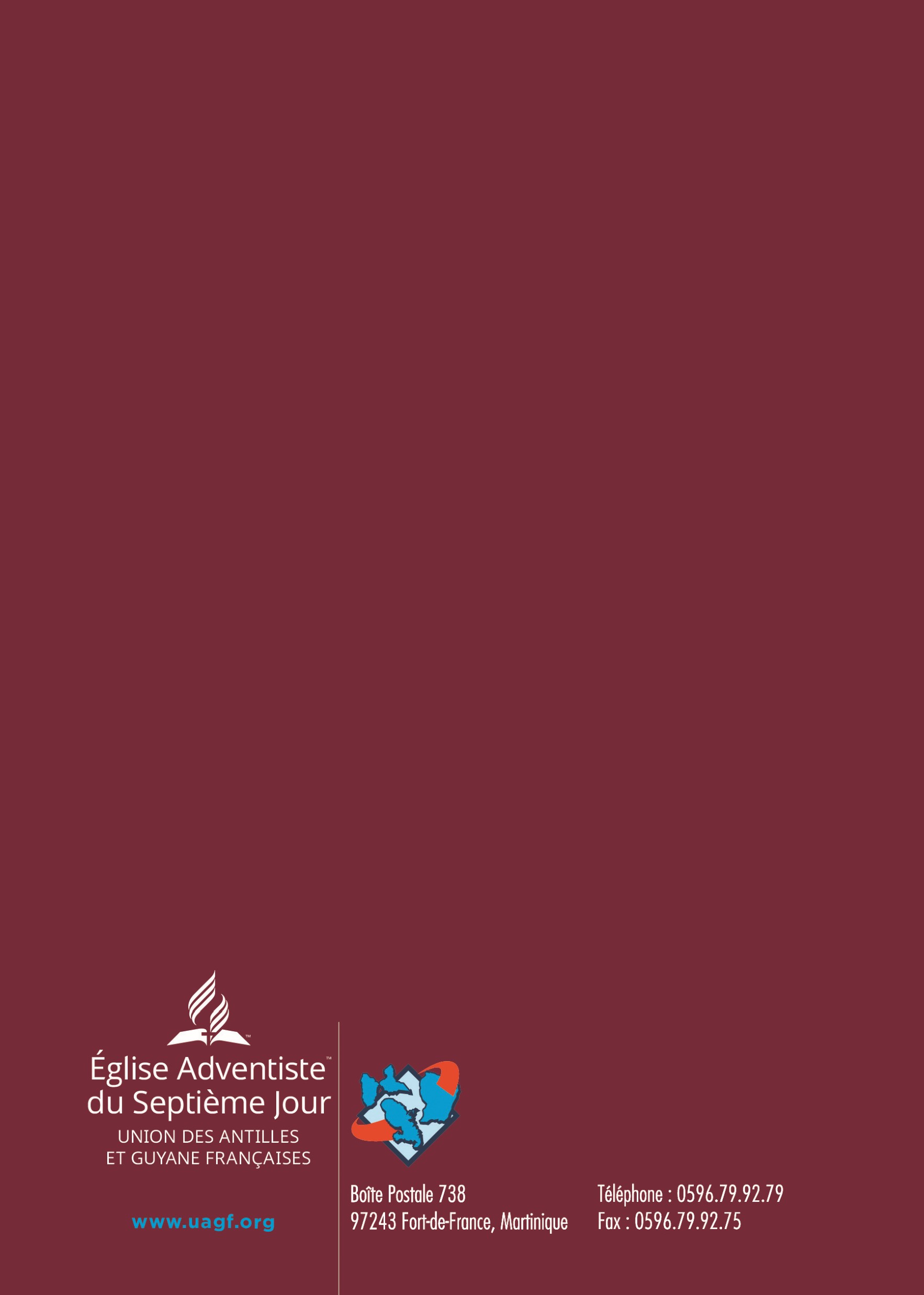 II  	 	 	 	 	 IVVoulez-vous connaître la puissance  Elevez vos coeurs et proclamez le Roi de l’esprit ?  	 	 	 En apportant les dîmes au trésor.Apportez les dîmes au trésor. 	 Oh! Faites retentir vos louangesVivez d’heure en heure dans sa   CommunionTandis qu’il fait la promesse.Croyant à sa promesse bénie.III  	 	 	 	 	 VC’est un accord entre vous et le 	 Que les antiennes jusqu’aux cieuxSeigneur.  	 	 	 	 s’élèvent,1. C’est mon joyeux service    2. Viens, Jésus sois mon maître    D’offrir à Jésus-Christ         Par ton sang racheté    En vivant sacrifice  	      A toi seul je veux être    Mon corps et mon esprit.       Et pour l’Eternité.